Содержание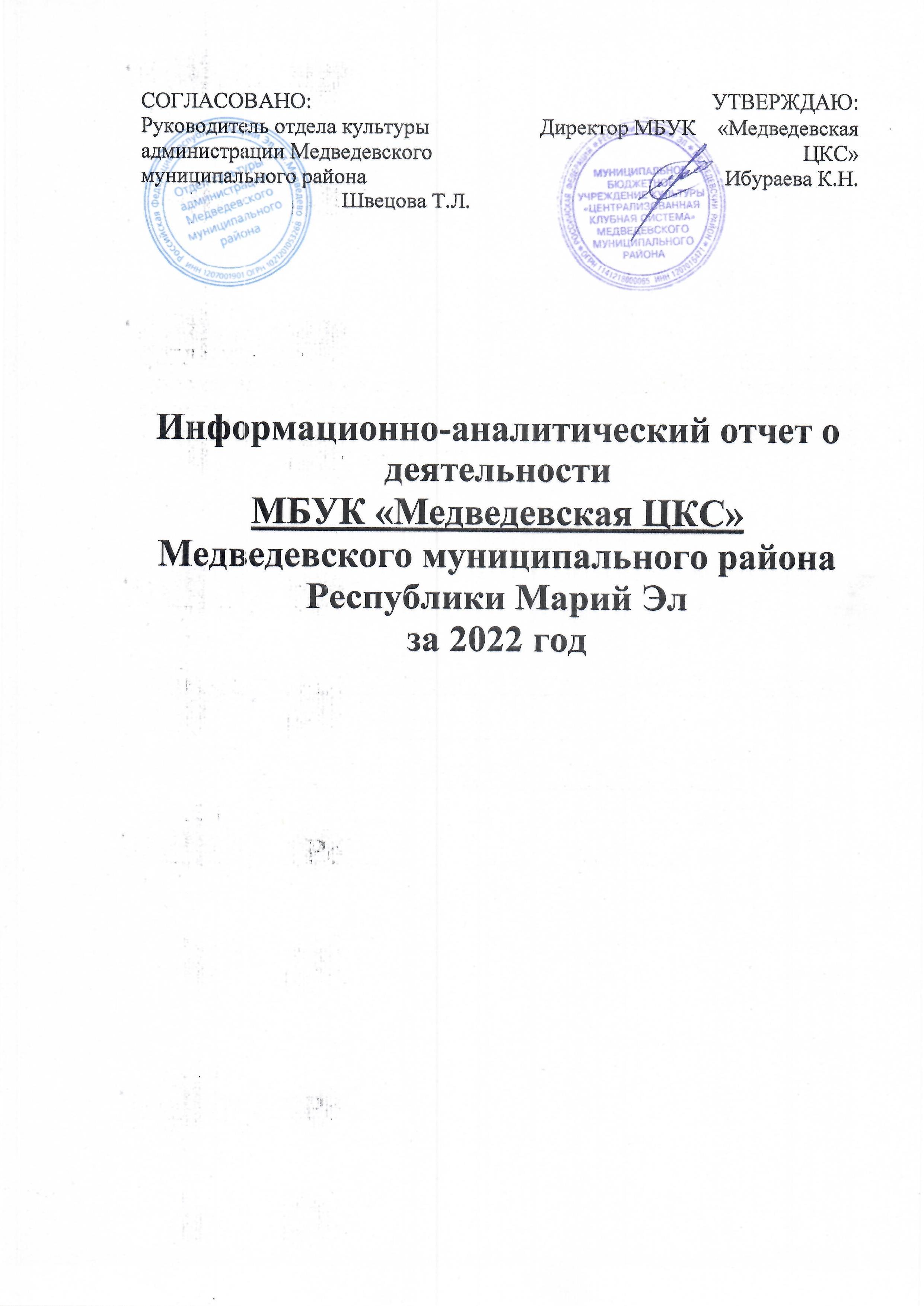  Раздел 1. Структура учрежденийВ Медведевском муниципальном районе в муниципальном бюджетном учреждении культуры «Медведевская ЦКС» в 2021 году продолжили работу 27 учреждений культуры - это 3 структурных подразделения (районный центр культуры и 2 автоклуба) и 24 филиала (5 сельских клубов и 19 центров культуры). Все  структурные клубные подразделения состоят на балансе МБУК «ЦКС», работники культуры находятся в непосредственном подчинении руководителя МБУК «ЦКС».Список учреждений культуры с именами руководителейДля эффективной организации работы в Учреждении созданы отделы: отдел социально-культурного творчества и отдел технических средств.          В структуру отдела социально-культурного творчества входит:Заведующий отделомКульторганизаторРежиссёр массовых представленийХудожник-декораторАккомпаниаторХормейстерМенеджер по культурно-массовому досугуРуководитель студииКостюмерБилетный кассирКонтролёр билетов         В структуру отдела технических средств входит 8 специалистов:Заведующий отделомЗвукорежиссёрЗвукооператорМашинист сценыМонтировщик сценыОсветительХудожник по светуИнженер по обслуживанию электрооборудования         В сельских культурно-досуговых учреждениях в основном предусмотрены следующие штатные единицы: заведующий, художественный руководитель, аккомпаниатор, хормейстер, менеджер и звукорежиссёр.Раздел 2. Приоритетные направления деятельности	Деятельность учреждений культуры и искусства МО «Медведевский муниципальный район» проводится в соответствии с районной программой «Развитие культуры муниципального образования «Медведевский муниципальный район» на 2014 - 2025 годы», планом мероприятий администрации Медведевского района, Министерства культуры, печати и по делам национальностей Республики Марий Эл.	Основными приоритетными направлениями в деятельности учреждений МБУК «Медведевская ЦКС» в 2022 году являлась организация культурно–досуговых мероприятий для различных возрастных категорий, развитие самодеятельного художественного творчества, организация и проведение мероприятий в рамках акций: «Культурные выходные»; «Крымская весна» «Культура для школьников»; «Марийское лето», «Марий ская зима детям»,  военно-патриотические мероприятия в поддержку российских военных, участвующих в специальной военной операции на Украине;  мероприятия, приуроченные к  году культурного наследия народов России.          Старшее поколение. Подготовка и реализация мероприятий гражданско – патриотической и концертно – развлекательной направленности.  Вовлечение представителей старшего поколения к занятиям в клубах по интересам и в коллективах самодеятельного творчества. Поиск инновационных форм в организации культурно – досуговой деятельности для данной категории населения.            Патриотическое воспитание детей, юношества, молодежи. Организация работы по изучению российской военной истории на примерах конкретных подвигов военнослужащих в Отечественных войнах и современных локальных конфликтах; пропаганда уважительного отношения к живым и павшим участникам военных событий. Военно-патриотическое воспитание подрастающего поколения, ориентированное на идеи служения Отечеству, способности к его вооруженной защите.           Духовно – нравственное воспитание детей и молодежи, развитие и укрепление семейных традиций. Разработка, и реализация мероприятия направленных на пропаганду семейных ценностей.    Подготовка и реализация цикла адаптированных, для детей с ограниченными возможностями  культурно – просветительских и познавательных игровых программ. Организация досуга и занятости молодёжи, вовлечение в кружковую деятельность, тематические информационно – просветительские программы по профилактике ВИЧ/СПИД и здоровому образу жизни. Культурно–массовые мероприятия, направленные на интеллектуальное и культурно – нравственное развитие молодёжи. Дальнейшее изучение, сохранения и пропаганда народной традиционной культуры. Развитие поддержки самодеятельного творчества.         Организация досуга населения. Запланированные концертные и праздничные мероприятия, посвящённые юбилейным, знаменательным и календарным дата.          Противодействие злоупотреблению наркотиков и их незаконному обороту. Проведение цикла мероприятий, направленных на пропаганду здорового образа жизни, позитивного отношения к происходящим в мире событиям.          Развитие народного творчества муниципального образования. Работа по обеспечению и созданию условий развития самодеятельного народного творчества. Проведение районных фестивалей, смотров, конкурсов, выставок декоративно-прикладного творчества:	 Ежемесячно были запланированы совещания с руководителями учреждений культуры района по вопросам:- задачи и перспективы развития учреждений культуры на 2022 год;- утверждение графика творческих отчетов учреждений культуры района;-  о состоянии художественного уровня самодеятельных коллективов учреждений культуры района (по отдельному графику);- участие в районных, республиканских, межрегиональных конкурсах, смотрах, фестивалях;- охрана труда и техника безопасности в учреждениях культуры района;- итоги работы учреждений культуры за 1 полугодие 2022 года;- о развитии платных услуг;- о подготовке учреждений культуры и искусства к работе в осенне-зимний период;- об организации доступности объектов культуры для инвалидов;- о сдаче годовых отчетов;-  о проведении новогодних и рождественских мероприятий;- выезды по оказанию методической помощи специалистам учреждений культуры и искусства.          Год культурного наследия народов России ознаменовался яркими событиями, которые привнесли в культурную жизнь Медведевского района много интересного. Он был насыщен тематическими событиями, прошло множество познавательных мероприятий, фестивалей, посвященных популяризации богатого культурного наследия народов России.               Учреждения культуры приняли участие  в Республиканском фестивале – конкурсе национальных мероприятий «Республика наша – единством крепка", который проходил 18 июня в Кремле г. Йошкар - Ола. Район  стал лауреатом I степени во всех трех номинациях, во Всероссийском фестивале национальной культуры «Пеледыш пайрем» («Праздник цветов»),  в Межрегиональном молодежном фестивале этногрупп и национальных вокально-инструментальных ансамблей.  20 августа 2022 года в рамках Дня поселка Медведево прошёл Межрегиональный фестиваль - конкурс народного художественного творчества и вятско-марийской дружбы «Моя малая Родина», в котором приняли участие 350 участников из 10 районов и 2 городов Республики Марий Эл, Чувашской республики, Нижегородской и Кировской области. Народный театр «Маска» Медведевского районного центра культуры  в заключительном этапе Всероссийского фестиваля-конкурса любительских творческих коллективов в номинации «Культура  - это мы» в городе Ижевске, представив Приволжский федеральный округ, стал лауреатам I степени. Народный ансамбль «Весела кумыл» Орешкинского сельского клуба, участник многих Всероссийских, региональных и межрегиональных фестивалей и конкурсов, представил республику на первой Всероссийской фольклориаде  в Чебоксарах и стал лауреатом Межрегионального фестиваля «Топ-10 танцевальных коллективов Поволжья.         	В 2023 году планируется активизировать культурно–досуговую деятельность в соответствии с новыми требованиями, духовными запросами населения, продолжить поиск новых подходов к формированию рынка культурных услуг, внебюджетных источников финансирования для организации и проведения культурно-массовой работы, развитию творческих способностей личности, сохранению и развитию народных традиций, совершенствование новых форм дистанционной работы и создание различных тематических онлайн – проектов, информационно – просветительских презентаций и культурно – досуговых онлайн – программ.                               Раздел 3. Материально-техническая база Сеть культурно-досуговых учреждений, функционирующих на территории Медведевского муниципального района составляет 27 учреждений из них 2 автоклуба и 25 зданий, в том числе 23 в сельской местности. Из них типовые/приспособленные:-техническое состояние зданий, из них требуют капитального ремонта/аварийные (перечислить КДУ): Все учреждения культуры и искусства своевременно подготовлены к работе в осенне-зимний период 2022-2023 гг.  Общая площадь ремонта мягкой кровли составила 1550 кв. м. (Силикатный, Азановский, Сенькинский, Русско-Кукморский    центры  культуры).   В  Знаменском центре культуры выполнен ремонт фасада. В Руско-Кукморском  центре культуры  	в рамках федерального проекта «Культурная среда» национального проекта «Культура» и республиканской адресной инвестиционной программы в  2022 году выполнен капитальный ремонт здания на сумму 25 497,1 тысяч  рублей. В том числе   федеральный бюджет – 17 816 500,00 рублей, республиканский бюджет – 363 602,04 рублей, бюджет муниципального района – 2 220 662,00 рублей и дополнительно на капитальный ремонт крыльца и спортзала было выделено 5 258 288,00 рублей.  На обеспечение развития и укрепления материально-технической базы по проекту «Местный дом культуры» для Русско-Кукморского ЦК выделено  1 145,6 тыс.  рублей на модернизацию светового и звукового оборудования зрительного зала. Для приобретения мебели для Русско-Кукморского ЦК  выделена субсидия из республиканского бюджета на сумму 1 800,00 тысяч рублей.  Выполнены работы  по капитальному ремонту здания Русско-Кукморского центра культуры.Выполнены следующие виды работ: ремонт фасада и кровли, замена систем пожарного водопровода, холодного водоснабжения, канализации, отопления, переоснащение водомерного узла и монтаж узла учета, ремонт внутренней отделки: полы, стены, потолки; замена окон и дверей.           Участником Федерального партийного проекта партии «Единая Россия» 2022 году «Местный Дом культуры» также стал  Русско-Кукморский  ЦК и получил субсидию в размере 1 145,6 тыс.  рублей на модернизацию светового и звукового оборудования. Для укрепления материально-технической базы в рамках реализации партийного проекта «Культура малой родины» были приобретены:  Микрофон Радиосистема усилитель мощности Сабвуфер Рация Гарнитура Микрофонная стойка Светодиодный прожектор Световой эффект Контроллер управления Арлекин Антрактно – раздвижной занавес Баян Компьютер Оптический привод Ноутбук         По поручению Главы Республики Марий Эл, Юрия Викторовича Зайцева,министерством финансов Республики Марий Эл была предоставлена финансовая помощь бюджету муниципального образования «Медведевский муниципальный район» в размере 1,8 млн. рублей на расходы по приобретению новой мебели для филиала «Централизованная клубная система» Медведевского муниципального района Русско-Кукморский центр культуры.        Были приобретены:Письменные столыТумбыСтеллажиГардеробЖурнальные столыДиваныКреслаОфисные стульяБанкеткиСкамейкиЗеркалаВешалки напольныеШкафы        Лучшим сельским учреждением  культуры по итогам регионального конкурса в 2022 году признан  Нурминский  центр культуры,  для которого приобретена новая «одежда» сцены в рамках  федерального проекта «Творческие люди» национального проекта «Культура» на сумму  102 061, 42 рублей. Раздел 4. Кадры4.1. Персонал организации.          В муниципальном бюджетном учреждении культуры «Медведевская ЦКС» на 1 января 2022 года работают 149 человек вместе с техническим персоналом (ХЭГ), 114 человек являются штатными работниками. Работники хозяйственно-эксплуатационной работы не входят в количество штатных работников. Эти единицы при отделе культуры. Но по форме 7 – НК мы их включаем в общее количество работников. А так в МБУК «Медведевская ЦКС» работает 82 специалиста. Из них с профильным образованием 70 человек, что составляет 86 % от общего количества специалистов.         Из них:- с высшим образованием 42 человека, по профилю 36, что составляет 43 % от общего количества специалистов, - со средне – специальным 38 человек, по профилю 34 человека (42 % об общего количества специалистов).           К сожалению, еще остаются работники со средним образованием. Таких в районе 2 человека, что составляет 13 % от общего количества специалистов. 1 работник с большим стажем работы (более 30 лет) и 1 работник обучается в Колледже культуры и искусств им. Палантая на заочном отделении.	Статистический отчет по качественному составу специалистов показывает, что в районе большая часть работников – это стажисты. - свыше 10 лет стажа – 53 человека, что составляет 65 % от общего количества специалистов, -с 3-10 лет – 16 человек (20 %), -до 3 лет - 13 человек (16 %), 	Молодых специалистов до 30 лет насчитывается 15 человек. Большая часть – это специалисты со стажем работы и в возрасте от 31 до 55 лет – 35 человек, что составляет 43 % от общего количества специалистов. И старше 55 лет 32 человек (39 %). Обеспеченность специалистами культуры на 1 тысячу населения 2 специалиста, что не превышает норматив по ПФО (3,6). 	Оказание населению качественных услуг культуры в первую очередь зависит от обеспеченности сферы культуры специалистами и от уровня их профессиональной подготовки. Профессиональное становление молодых специалистов является важнейшим компонентом кадровой работы сферы культуры. На развитие молодых специалистов в значительной степени влияют первые годы работы, которые в дальнейшем и определяют позиции специалиста в профессиональной среде. Поступая на работу, выпускник учебного заведения активно включается в систему профессиональных и социально-психологических отношений внутри коллектива, усваивает новые нормы и ценности учреждения.         Количество принятых на работу молодых специалистов  в 2022 году – 11 человек.          Стоит отдельно отметить нехватку профессионально подготовленных кадров молодого поколения по жанровому направлению. Это нехватка специалистов инструментального жанра (аккомпаниаторы баянисты), хореографического жанра, а также специалиста по декоративно-прикладному творчеству. Вакантными являются должности руководителей филиалов (Азановский ЦК и Кузнецовский ЦК).4.2. Почетные звания       Звание Лауреата конкурса «Лучший работник муниципального учреждения культуры, находящегося на территории сельского поселения» - Рыбаковой Екатерине Вячеславовне, балетмейстеру филиала МБУК «Медведевская централизованная клубная система» Орешкинский сельский клуб.4.3. Повышение квалификации       Основными формами повышения квалификации клубных работников остаются семинары-совещания, семинары-практикумы. За отчетный год методическим центром МБУК «Медведевская ЦКС» проведено 3 семинара-практикума:- семинар-практикум для руководителей и художественных руководителей «Работа над подготовкой творческого отчета Медведевского муниципального района в рамках Республиканского фестиваля народного творчества «Великая сила родной земли» (февраль);- семинар-практикум для молодых специалистов «Новые знания – новым людям. Технологии в работе учреждений культуры» (март); - семинар-практикум для руководителей декоративно-прикладного искусства в рамках недели финно-угорских народов по вышивке (октябрь);          Специалисты учреждений культуры посещают республиканские семинары-практикумы. В 2022 году 30 человек  посетило 9 семинаров.            7 октября на базе Медведевского района прошёл республиканский семинар-практикум для руководителей фольклорных коллективов. Творческая лаборатория – это обмен опытом, знакомство друг с другом. На семинар съехались представители всех районов, кроме Юринского, всего – 28 человек. Руководитель народного фольклорного ансамбля «Эр ужара» Снежана Орлова познакомила гостей с работой над вокалом. Следующим пунктом семинара стал Краснооктябрьский центр культуры. Художественный руководитель Екатерина Мимеева познакомила участников семинара с русскими народными обрядовыми праздниками. Рассказала про праздник урожая – Овсень, на который собиралась вся семья и даже деревня. Работники Орешкинского сельского клуба рассказали о своих краеведческих исследованиях. Каждый их танец имеет историческую основу. Работа по сбору народных песен, игр, танцев проводится работниками клуба постоянно. Результаты этой работы они показали участникам семинара. Первым был представлен гостевой обряд.  Отдельно остановились на костюмах. В рамках встречи сотрудники клуба показали мастер-класс по фольклорному танцу и  изучению старинных марийских рощ. В завершение методист по фольклору РНМЦ НТ и КДД Петухова Ирина Михайловна вручила благодарность Орешкинскому сельскому клубу, Маргарите Светловой и Медведевской ЦКС.         6 человек приняло участие в Международном форуме «Новое в культуре». Главная тема Форума в 2022 году - формирование новых форм и практик во взаимодействии креативных индустрий и сферы культуры. Участников ожидали панельные дискуссии, круглые столы, презентации исследований и актуальных проектов и практик в области культуры, искусства и междисциплинарного сотрудничества.          Шеин. Е.П, Сорокина М.В., Шуверова Н.Н. прошли курсы повышения квалификации руководителей вокально-хоровых коллективов.          Васильева К.С. приняла участие в трёхдневном образовательном интенсиве  по программе «Основы менеджмента в современном национальном театре». Целью создания которых являлась подготовка квалифицированных менеджеров театральных проектов. Организаторы программы решили вывести национальные театры на более высокий уровень. Занятия в Национальной театральной школе провели ведущие эксперты страны в области менеджмента и продюсирования театральных проектов из Санкт-Петербургского государственного университета и Российского государственного института сценических искусств. По окончании обучения и защиты творческих проектов все участники получили свидетельство государственного образца о повышении квалификации от Спбгу по программе «Основы менеджмента в современном национальном театре».         Традиционно в районе проводится районная творческая конференция работников культуры района по подведению итогов работы по всем направлениям культурно-досуговой деятельности и развития народного творчества. На эту конференцию приглашаются руководители районной администрации, гости столицы, руководители и специалисты центров культуры, библиотечного дела, детской школы искусств. 	Особое внимание уделяется начинающим молодым специалистам. Регулярно проводятся индивидуальные беседы, методические консультации, молодых специалистов обучаем организации и проведению культурно-досуговых мероприятий, составлению планов, заполнению статистических отчетов.                                     Список  работников обучающихся заочно4.4. Положительный опыт Проблемы. Предложения, что изменить, что улучшить.	Существует проблема с молодыми специалистами с профильным образованием. Если провести опрос среди студентов последних курсов профессиональных образовательных организаций в сфере культуры, то преимущественным условием выбора места трудоустройства в сельской местности станет предоставление жилья, хорошая зарплата и развитая инфраструктура.	Решение данной проблемы должно быть комплексным. Для привлечения молодых специалистов в сельскую местность, прежде всего, необходимо развивать инфраструктуру, дабы она соответствовала потребностям молодежи. Сюда входит повышение качества медицинского обслуживания, увеличение числа школ, детских садов для качественного образования, предоставление жилья или  льгот на его приобретение, в частности рассрочка по жилплощади может привлечь молодых специалистов. Словом, необходимо создать такие условия, в которых люди сумеют комфортно жить. Эти меры способствовали бы возвращению на работу в учреждения республики выпускников, направленных на целевое обучение.	Творческие коллективы учреждений создают жителям все условия для развития и отдыха, различные по форме и тематике культурно-досуговые мероприятия, праздники, конкурсы, выставки, вечера отдыха, музыкальные пьесы, дискотеки, игровые и развлекательные программы. План работы на год планируется совместно с образовательными учреждениями, находящимися на территории сельских и городских поселений. Большая часть мероприятий проводится совместно с администрациями сельских поселений, школами, общественными организациями. Любое мероприятие, имеет свою особенность, свой масштаб, свой повод. Активно ведётся работа клубных формирований, творческих коллективов, кружков, студий, любительских объединений, клубов по интересам. Специалисты учреждения предоставляют услуги, которые носят интегрированный характер и могут быть представлены в различной форме: массовой, камерной, индивидуальной, интерактивной, на любой демонстрационной площадке (в зрительном зале, танцевальном, на площади, стадионе, в учебном заведении). Творческий коллектив учреждения и далее нацелен на плодотворную работу по сохранению традиционной культуры и развитию художественного творчества и здорового образа жизни. Раздел 5. Методическое обеспечение5.1. Работа с документациейДеятельность учреждений культуры и искусства Медведевского муниципального района проводится в соответствии с планом мероприятий Министерства культуры, печати и по делам национальностей Республики Марий Эл и в соответствии с районной программой «Развитие культуры муниципального образования «Медведевский муниципальный район» на 2014 - 2025 годы".	Перед работниками учреждений культуры и искусства в 2022 году стояла задача продолжить оптимизацию расходов и рост доходов, обеспечить выполнение муниципального задания. А также продолжить мероприятия по экономии и рациональному использованию материальных ресурсов, укреплению материально – технической базы учреждений, повышение пожарной безопасности объектов, сохранение и развитие народного художественного творчества, повышение качества предоставляемых услуг, развитие туризма, развитие платных услуг, укрепление культурных связей, проведение мероприятий в рамках юбилейных мероприятий, мероприятий, посвященных памятным датам. На коллегию администрации Медведевского муниципального района подготовлено три вопроса на темы: «О готовности учреждений культуры и искусства к работе в осенне–зимний период 2021-2022 гг.»; «О выполнении мероприятий муниципальных целевых программ»; «Об организации работы учреждений культуры в Медведевском муниципальном районе в 2022 году». 	На заседание коллегии администрации Медведевского района в 2022 году рассмотрены следующие вопросы:- о выполнении мероприятий муниципальных целевых программ (в течении года);- об организации деятельности учреждений культуры в Медведевском муниципальном районе(октябрь).Ежемесячно проходили совещания с руководителями учреждений культуры района по вопросам:- об итогах деятельности учреждений культуры за 2021 год и основных направлениях на 2022 год (февраль);- о мероприятиях энергосбережения в учреждениях культуры (февраль);- о подготовке учреждений культуры и искусства к работе в осенне-зимний период 2022 – 2023 г.г. (апрель);- об итогах работы учреждений культуры и искусства за первый квартал 2022 года и выполнении показателей Национального проекта «Культура» (апрель);- о сохранении и использовании объектов истории и культуры в Медведевском районе. Состояние памятников погибшим в годы ВОВ 1941-1945гг. (апрель);- об организации летнего отдыха детей, подростков и молодежи (май);- о состоянии охраны труда, противопожарной безопасности и безопасности в учреждениях культуры (май);- об итогах работы учреждений культуры и искусства за первое полугодие 2022 года и выполнении показателей Национального проекта «Культура» (июль);-о развитии «народных», «образцовых» коллективов народного художественного творчества в районе (июль);- о «Доступной среде» в учреждениях культуры (сентябрь);- об итогах деятельности учреждений культуры и искусства за 9 месяцев 2022 года и выполнении показателей Национального проекта «Культура» (октябрь);-  о выполнении постановлений коллегии Министерства культуры, печати и по делам национальностей РМЭ о кадрах в культурно-досуговых учреждениях (октябрь);- о готовности учреждений культуры и искусства к работе в осенне-зимний период 2022 – 2023 гг. (октябрь);- о специальной оценке условий труда в учреждениях культуры и искусства (декабрь);- о мероприятиях по росту доходов и оптимизации расходов, и развитии платных услуг в культурно-досуговых учреждениях (декабрь);- о выполнении мероприятий муниципальной программы «Развитие культуры в Медведевском муниципальном районе на 2014-2025 гг. на 2023г. (декабрь).Проведено 12 совещаний для руководителей учреждений централизованной клубной системы.	Методический отдел ежегодно принимает и анализирует статистические и информационные отчёты клубных учреждений и в начале года принимает активное участие в подведении итогов работы за год. Методическим отделом разрабатываются и составляются планы работ на месяц, год, положения о районных смотрах, конкурсах, фестивалях. Организовывает и проводит творческие лаборатории, семинары-практикумы.За текущий год оказано методических услуг – 60, осуществлено выездов – 7, написано статей в газету - 23, составлены информации и справок - 28, проведено семинарских занятий и совещаний - 12.Методическим отделом проводится мониторинг статических и информационных отчетов о работе клубных учреждений по кварталам, за полугодие и сводный годовой отчет по форме 7НК. Подготовлены информационно-аналитические справки:           В 2022 году решением конкурсной комиссии звание Лауреата конкурса «Лучший работник муниципального учреждения культуры, находящегося на территории сельского поселения» присвоено балетмейстеру филиала МБУК «Медведевская централизованная клубная система» Орешкинский сельский клуб – Рыбаковой Екатерине Вячеславовне.	 5.2. Репертуарно-издательская деятельность	Обработка документов является одной из составляющих методической деятельности. В фондах методического отдела МБУК «Медведевская ЦКС» хранится уникальный банк данных сценариев, нормативно-правовых документов, аналитических, справочных материалов, информационной и рекламной продукции. 	Фонд методического отдела на 2022 год составляет 647 экземпляров информационно-аналитических, методических и сценарных материалов. На районных семинарах, совещаниях проводятся библиографические обзоры, осуществляется тематический подбор учебно-методической литературы. Специалисты клубных учреждений систематически пользуются сценарно-методическими сборниками, Клубными вестниками, хотя спрос на репертуарно-издательские материалы не такой высокий, как хотелось бы. С появлением современных IT-технологий, требуемую информацию большинство специалистов используют из сети интернет.      Работники культуры района обращают большое внимание на пропаганду своей деятельности через печать, радио и телевидение. На страницах районной газеты «Вести» и в республиканской печати выходят информационные материалы о проведенных мероприятиях, праздниках, концертах, спектаклях, фестивалях и конкурсах. В помощь для этой работы приглашаются журналисты, специалисты радио и телевидения Республики Марий Эл. За 2022 год было опубликовано более 30 статей в районной газете «Вести».    Информация о проводимых мероприятиях размещается в средствах массовой информации, на имеющихся сайтах, страницах в социальных сетях  и афишах. Также в качестве рекламы используются: выпуск рекламных буклетов и рекомендательных указателей литературы на различную тематику, тематических дайджестов.5.3. Организационно-творческая деятельность          Одно из направлений работы методического отдела является проведение районных фестивалей и конкурсов. За отчетный период методическим отделом проведены: районный конкурс игровых программ «Игровой переполох», районный фестиваль-конкурс эстрадного творчества «Звездный дождь», районный конкурс любительских объединений и клубов по интересам «Хит-парад творчества. Битва талантов», районный конкурс «Медведевский круг», Межрегиональный конкурс «Моя малая родина».           Методическим отделом на участие в республиканских, региональных, межрегиональных, всероссийских конкурсах и фестивалях было направлены коллективы художественной самодеятельности, где участники занимали призовые места.           Методический отдел координирует работу коллективов художественной самодеятельности, народных и образцовых коллективов. За 2022 год все 19 коллективов, имеющие звание «народный, образцовый самодеятельный коллектив», подтвердили свое звание, участвуя в конкурсах и фестивалях различного уровня, занимая призовые места.5.4. Информационно-рекламная деятельность	Разработка информационной продукции осуществляется посредством дизайна и печати афиш, буклетов, программ, флаеров, пригласительных билетов на культурно-досуговые мероприятия.	Информационно-рекламная деятельность в социальных сетях включает в себя освещение и продвижение предстоящих мероприятий, а также прямые трансляции с концертов, спектаклей с целью расширения охвата аудитории. Основные мероприятия, значимые события размещаются на сайте МБУК «Медведевская ЦКС», а также каждое учреждение культуры имеет свое сообщество в социальной сети ВКонтакте, где осуществляет свою деятельность. 	У методического кабинета Районного центра культуры и досуга оформлены информационно-рекламные и фото-стенды по следующим направлениям: фестивали, конкурсы, семинары, мастер-классы, информационный стенд «Что? Где? Когда? галерея творчества (информационный стенд по народным и образцовым коллективам), фото стенд «Кадры решают всё» и стенд с географическим расположением учреждений культуры Медведевского района. Информационные стенды систематически обновляются.   Постоянно ведется работа по оказанию методической и практической помощи молодым специалистам в подготовке и проведении обрядовых праздников и праздников деревень, сел и поселков, по внедрению новых форм организации досуга, по инновациям в сфере культуры, досуга и управления.	Для молодых специалистов оказана помощь в документации по любительским объединениям и клубам по интересам, по ведению журнала учета работы основной деятельности и клубных формирований. Оказана помощь в заполнении и сдаче годовых отчетов. Также помощь при оформлении стендов учреждений культуры. Всего было более 270 обращений по различным вопросам.    Методический отдел следит за пополнением и обновлением  методической литературы (периодические издания, сценарии   проведенных мероприятий). Вся методическая  литература  находится в свободном доступе для всех   специалистов.  	Основные вопросы по работе учреждений культуры решаются на ежемесячном совещании руководителей и художественных руководителей учреждений культуры.5.5. Инновационная деятельность          В феврале 2021 года по всей России стартовал проект «Киноуроки в школах России», который реализуется в рамках федерального партийного проекта «Новая школа». Цель проекта — создание инновационной системы воспитания гармонично развитой и социально ответственной личности на основе нравственных ценностей.	В проекте по-прежнему участвуют 7 учреждений культуры района: Куярский, Знаменский, Азановский, Краснооктябрьский, Юбилейный, Кузнецовский, Нурминский центры культуры. Культурно-досуговые учреждения совместно со школами включились в этот проект, просмотры кино проходят в рамках классных часов, тематических бесед. После просмотра обсуждается сюжет, ребята делятся впечатлениями. Каждый киноурок дает детям новые знания и открытия о личности человека. 	В течение отчетного периода, учащиеся посмотрели предлагаемые новые фильмы, созданные в рамках проекта «Киноуроки в школах России», расширили и закрепили свои знания о нравственных понятиях, раскрытых в фильмах. Работа состояла из 7 блоков. В каждом блоке был представлен один фильм, направленный на формирование того или иного духовно-нравственного или гражданско-патриотического качества.          10 февраля были проведены два киноурока в Знаменском центре культуры. Первый «Ванька-адмирал» для учеников 3 класса Знаменской СОШ. Обсудили с ребятами фильм и выявили главные мысли, которые до нас хотели довести авторы. Постарались дать определения таким словам как патриотизм, честь, герои. Дети активно участвовали в обсуждении фильма и главной задумки.          Вторым фильмом на очереди был «Трудный выбор» для учеников 7 класса  Знаменской СОШ. Поговорили, почему же фильм так назван и что нам хотели сказать нам авторы. Пытались выяснить, что же такое свобода выбора, в чем смысл жизни, богатство. И пришли к выводу, что у каждого своё понимание и определение этих слов.         11 мая прошел просмотр киноурока «Наследники Победы». После просмотра обсудили с ребятами: какие чувства переживали в момент просмотра фильма? В какое время происходило действие фильма? Кто такие тимуровцы? Во время просмотра фильма дети внимательно смотрели и активно участвовали в обсуждениях. Порекомендовали к прочтению повесть Аркадия Гайдара «Тимур и его команда».         16 мая состоялся просмотр киноурока «Лошадка для героя». Поговорили о истоках героизма, и почему нужно так бережно хранить память о героических поступках, почему так важно понимать это сегодня и проявлять эту память в обыденной жизни. Вместе с детьми сделали выводы. Ребята активно задавали свои вопросы.         Подводя итог работы за 2022 год, хочется сказать, что работа в рамках «Киноуроки», была плодотворной и успешной. Фильмы, которые воспитанники посмотрели за этот учебный год, позволили им полноценно погрузиться в понимание духовно-нравственных качеств, воспетых в фильмах. Именно в этом и заключается ценность киноуроков- фильмы помогут развитию личности ребенка, воспитанию патриотизма и гражданственности.	Одной из новых форм в 2022 году стали фолкуроки — знакомство детей с богатым нематериальным культурным наследием нашей страны, создание условий для познавательной деятельности, вовлечение в активную исследовательскую и творческую детальность через современные, популярные среди молодежи форматы: челленджи, флешмобы, веб-экспедиции, фольклорные онлайн-марафоны. 	Арт-терапия — лечение человека посредством искусства, эта форма включает занятия по изо (рисование, лепка, аппликации и т.д.) Подобные формы занятий становятся одним из способов поддержания (или даже возвращения) интереса к жизни, положительного настроя пожилого человека. Здесь, помимо развития мелкой моторики пальцев, происходит тренировка памяти, снимается излишнее нервное напряжение, стресс.Устный журнал — своеобразная форма работы по моральному воспитанию, которая позволяет ярко, эмоционально донести до воспитанников важную информацию из области политики, науки, техники, литературы, искусства, спорта и т.д. Часть журнала, который освещает какой-то один вопрос, условно принято называть «страничкой» журнала. Общий же объем его — 3-5 «страниц». Каждая «страничка» представляет собой краткое устное сообщение, которое, в зависимости от содержания, может быть проиллюстрировано экспонатами, диафильмами, короткометражными фильмами, магнитофонными записями и т.п. «Странички» размещают по степени их значимости: первая освещает наиболее важный вопрос, остальные конкретизируют его или освещают какие-то другие самостоятельные вопросы. Чтобы вызвать интерес к журналу, можно сделать его своеобразный макет из плотной бумаги, соответственно оформив его обложку и каждую страницу. Устный журнал может иметь тематический или обзорный характер. Тематические устные журналы могут посвящаться жизни и деятельности общественных: деятелей, творчеству писателей, композиторов, ученых, каким-то определенным событиям. Открывают и ведут журнал ведущие. Ведущие сообщают названия страниц и поясняют их, используя для этого афоризмы, выразительные стихотворные строки и т.д. Вести журнал нужно в темпе, с подъемом, отводя на каждую страничку 10-20 минут, на весь журнал не более часа.  Так же учреждения культуры принимают участие в культурно-образовательном проекте «Культура для школьников». Проект, направленный на духовное, эстетическое и художественное развитие школьников, повышение культурной грамотности подрастающего поколения, что также способствует увеличению количества посещений культурно-массовых мероприятий. В рамках проекта проводились различные мастер-классы, образовательные программы.             Для каждого возраста в культурно-досуговом учреждении обязательно должно быть место, где они чувствуют себя максимально комфортно и находят отражение собственных интересов. Так в Краснооктябрьском центре культуры появилось особое  место- творческое пространство для детей дошкольного и младшего школьного возраста «Комната сказок». 	Все персонажи-жители «Комнаты сказок» созданы своими руками . Ребята  с радостью приходят не только на экскурсии, но и на тематические литературные программы . Входом в Комнату сказок служат Ворота Желания (бывший деревянный резной наличник), встречают их персонажи сказок : Илья Муромец, Змей Горыныч и Баба Яга, любимое место у малышей – под Дубом со златой цепью.             Удобные самодельные пуфы, ковролин позволяют детям расположиться в Комнате с максимальным комфортом. Уходя с мероприятия дети могут покрутить ворот колодца и вытянуть ведро с настоящей щукой, которая не только выслушает заветные желания, но и угостит вкусной конфетой              Однако данный  эксперимент показал, что  современные дети очень мало знают русские традиционные сказки, поэтому погружение в сказочный мир, проведение мероприятий именно литературно-фольклорной направленности позволит внести свой вклад в просвещение подрастающего поколения.Раздел 6. Клубные формирования	Клубное формирование — добровольное объединение людей, основанное на общности интересов, запросов и потребностей в занятиях художественным творчеством. В них развиваются дарования участников, создаются культурные ценности, осваиваются полезные умения и навыки в области культуры, быта, здорового образа жизни, организации досуга.          В 2022 году в учреждениях культуры района функционировало 280 клубных формирований с числом участников 3665 человек. Показатели по клубным формированиям в текущем году изменились. Количество клубных формирований увеличилось – на 11 ед. количество участников не изменилось, для детей – на 14 ед., количество участников возросло на 105 человек, для молодёжи уменьшилось на 1ед., количество участников осталось прежним. 	Наибольшее количество клубных формирований работает в Районном центре культуры и досуга (30), Азановском ЦК (20), Кузнецовском ЦК (19), Знаменском ЦК (18), Русско-Кукморском ЦК (14), Куярском ЦК (14), Краснооктябрьском ЦК (13), Пижменском ЦК (15), Нурминском ЦК (13), наименьшее — в Туршинском СК (4), Арбанском СК (4), Шапинском СК (4). В учреждениях, где наименьшее количество клубных формирований работает один человек — руководитель или заведующий.	Средний показатель формирований на одно клубное учреждение составил 11 ед., из них 8 — коллективы народного художественного творчества, 3 - любительские объединения.	Клубные формирования представлены коллективами самодеятельного народного творчества  и любительскими объединениями.Раздел 7. Любительские объединения	Основная цель работы любительских объединений и клубов по интересам – создание рациональной организации досуга определенных групп населения. Важная их задача – сплочение, пробуждение культурной активности людей конкретного социального или профессионального круга.	Самодеятельное художественное творчество привлекает в работе учреждений культуры района людей различного возраста. Благодаря планомерной работе клубных объединений, все категории граждан, проживающих в районе, имеют возможность заниматься творчеством, повышать свой культурный уровень, качественно проводить досуг.	Исходя из анализа статистических отчетов в клубных учреждениях района функционировало 66 любительских объединений и клубов по интересам, с числом участников 1038 человек. Из них детских — 27, с числом участников 497 человек, молодежных — 7, с числом участников 106 человек. 	Количество любительских объединений для детей составило 27 ед. с числом участников  497  человек, для молодежи 7 ед., с числом участников 106.	В разрезе филиалов наибольшее число любительских объединений приходится в Куярском ЦК (10), Юбилейном ЦК (7), Знаменском ЦК (7), Шеклянурском ЦК (6), наименьшее — в Шапинском СК (1), Пижменском ЦК (1), Арбанском СК (1), Люльпанском ЦК (1), Кузнецовском ЦК (1).          Актуальность деятельности любительских объединений в условиях роста негативных психологических и социальных явлений, возрастания конфликтности в межличностных отношениях в том, что они способствуют самореализации личности, ее социализации, развитию творческого потенциала. Посещение любительских объединений и клубов по интересам нашего центра досуга дает участникам, прежде всего, возможность заниматься творчеством, повышать свой культурный и духовный уровень, качественно проводить досуг.	Повышенный интерес населения к любительскому творчеству культурно-досуговой деятельности объясняется тем, что клубные формирования создаются, для дружеского, непринужденного общения, основанного на единстве интересов, потребностей в получении определенных знаний, навыков, умений. Любительские формирования представлены такими формами досуга, как: проведение выставок, конкурсов, состязаний, встречи с интересными людьми, празднования Дней рождения членов коллектива. Деятельность и возможности любительских объединений и клубов по интересам чрезвычайно богаты и разнообразны.         Основными организационными особенностями любительского объединения, в отличие от другого творческого коллектива, являются следующие:целью участия в любительском объединении является не столько получение умений и навыков в определенном жанре самодеятельного творчества, сколько общение с единомышленниками на основе общих интересов и увлечений; работа любительского объединения строится на принципах самоорганизации и самоуправления; инициатива создания и организация работы клуба по интересам принадлежит учреждению;  объектом воздействия являются как члены клуба, так и приглашённая на мероприятия другая аудитория. 	Основными направлениями любительских объединений являются художественное и эстетическое воспитание детей, подростков и молодежи, забота о пожилых людях и ветеранах.Основные направления деятельности ЛО:организация содержательного досуга различных категорий населения;создание условий для творческого общения;создание условий для активного отдыха;решение социальных проблем населения (клубы по интересам для пожилых людей, семейные и женские клубы);развитие и поддержка новых стилей и направлений в молодежной культуре;пропаганда здорового образа жизни.	Самыми многочисленными остаются объединения многопрофильного направления. В отчетном году их функционировало 36 ед. с числом участников 683  чел., из них детских 17 ед. с числом участников 346 чел., молодежных -1, 20 человек. Многопрофильные объединения функционируют почти во всех клубных учреждениях района. Наибольшее количество многопрофильных объединений в Азановском ЦК (3/78), Знаменском ЦК (3/42), Нужьяльском ЦК (3/44), Краснооктябрьском ЦК (3/11), Силикатным ЦК (3/70).	Особое место среди многопрофильных клубов занимают детские объединения. Их количество 17 ед. и 346 человек.Занятия спортом, пропаганда здорового образа жизни — основная задача физкультурно-оздоровительных клубов, которых в 2022 году насчитывается 8 ед., с числом участников 105 человека, что больше на 3 ед. и на 51 чел. Из них детских 2 любительских объединения, с числом участников 28 человек и молодежных 3 — 45 чел. Физкультурно-оздровительные любительские объединения функционируют в Силикатном ЦК (2/21), Краснооктябрьском ЦК (1/18), Юбилейном ЦК (1/9), Пекшиксолинском ЦК (2/22), Шеклянурском ЦК (2/35).        Ещё одним распространенным направлением, вносящим большой вклад в программу эстетического воспитания населения, является художественное. Развивают свою деятельность в этом направлении 18 любительских объединений с числом участников 223 человека. Более развито это направление в Куярском ЦК (7/118), Юбилейном ЦК (4/36).         Детских любительских объединений в районе 6, с числом участников 106 человек. Число  увеличилось на 1 ед., а количество участников увеличилось на 29 человек. Детские любительские коллективы функционируют в Куярском ЦК (3/70), Медведевском РКиД(1/15), Юбилейном ЦК (1/10) и Знаменском ЦК (1/11).        Благодаря планомерной работе  клубных и любительских объединений, все категории граждан имеют возможность заниматься творчеством, повышать свой культурный уровень, качественно проводить досуг.        Центр детского развития «Знаечка» районного центра культуры и досуга ведет свою активную работу по подготовке малышей к школе. Объединение работает с 2008 года и пользуется большой популярностью у родителей и малышей поселка Медведево. Для родителей очень важно понимание задачи готовности ребёнка к школе. Для снижения родительской тревожности, позитивного настроя родителей и ребёнка, успешной адаптации был создан центр детского развития «Знаечка». На занятиях клуба опытные педагоги определяют важные показатели готовности к обучению -  объем знаний, которыми овладел ребенок до школы, наличие у него определенного кругозора. В занимательной игровой форме они учат малышей быть собранными, организованными, умеющими слушать, выполнять требования учителя, считаться с окружающими людьми, то есть уметь жить и работать в коллективе. Они прививают детям желание учиться, интерес к школе, учителю.        Клуб по интересам - «Воскресная школа» был организован в 2013 году. Он ставит перед собой задачи обучения детей  мусульманской религии, а также формирования умений и навыков, необходимых для ведения образа жизни мусульманина. Воспитательный процесс  для детей  организован таким образом, чтобы они учились общаться друг с другом не только на занятиях, но и во время общих культурно-массовых мероприятий, праздников, как религиозных, так и светских, в атмосфере дружелюбия, поощрении в добрых делах, взаимоуважении и внимании друг к другу. Руководитель  объединения Шайхиев А.И. проводит регулярные беседы с родителями, чтобы иметь возможность учитывать  имеющийся у них религиозный опыт, их взгляды по различным вопросам, обсудить волнующие их вопросы.           В сентябре в районном центре культуры и досуга продолжил работу еще один творческий клуб по интересам  -  любительское объединение «Палитра».  Его участники - юные художники, которые с удовольствием изучают основы композиции, особенности цветового решения рисунка и просто творят прекрасное. Руководитель  объединения – Алексеева В.Р., студентка художественного училища.           Формирование любительского объединения «Затейники» Куярского ЦК существует на протяжении долгого времени. Участники принимают участие в фольклорных праздниках, посиделках, концертах. Ребята увлекают своим выступлением зрителей и стараются показать себя настоящими артистами.    Представление или же постановка удовлетворит вкусы всех зрителей. Не случайно они – постоянные и желанные гости, где маленькие артисты вызывают истинное восхищение своими выступлениями. Работа в коллективе многому учит юных «артистов», прежде всего ответственности, уверенности в своих способностях.               Творческое объединение «Кит-Кот» для детей и подростков в Куярском центре культуры работает уже не первый год. Его целью является воспитание у подрастающего поколения интереса к творчеству, обучение определенным трудовым навыкам и умениям, расширение детского кругозора, содержательная и полезная организация детского досуга. Занятия сочетают словесные (изложение материала, беседы, анализ выполненных работ), наглядные (иллюстрации готовых работ, схем) и практические (работы по образцу, творческие и индивидуальные работы, выставки) формы.   Работы клубного любительского объединения служат прекрасным оформлением выставок к различным мероприятиям. Самое главное и важное в работе клубного любительского объединения — счастливые лица детей. Завершив работу, любой ребенок чувствует радость от того, что эту красоту создал он сам. Подарки, сделанные руками детей, — это частичка их души, и каждая такая работа уникальна.          Любительское объединение  «До-ми-солька» для детей и подростков влюбленных в песню работает при Куярском центре культуры.   Грамотный подбор песенного репертуара, его разнообразие, вызывает восторженный отклик как у юных вокалистов, так и у слушателей самых разных возрастов.  Активное участие в жизни коллектива принимают и  родители, которые со вкусом подбирают сценические костюмы для выступления своих детей, помогали при участии в массовых мероприятиях, в работе над песенным репертуаром ребенка.            В Знаменском центре культуры функционирует клуб раннего развития «Умники и умницы». Занятия проводит Малинова Анастасия Владимировна. Посещают его 12 детей в возрасте от 4 до 6 лет. Ребята  с большим удовольствием рисуют, занимаются лепкой, читают, учатся грамоте, развитию связной речи, вниманию, памяти мышления. В этом клубе царит атмосфера дружбы, игры и творчества.        Клуб выходного дня «Калейдоскоп» - любительское объединение работает при Арбанском сельском клубе. Коллектив, состоящий из детей и подростков в количестве 15 человек. Занятия проводятся по плану, который составляется  всегда в начале клубного сезона с учетом  интересов участников  коллектива. Коллектив хотя существует не первый год, но работа проводится  всегда с задором и с подбором интересных программ, чтобы  участников коллектива заинтересовать новыми находками.     Многопрофильное детское любительское объединение «Сияние Звезд» ведет работу с 2018 года. Руководителем коллектива является Петрова Елена Анатольевна.Коллектив посещают дети от 3 до 15 лет. Работа в данном объединении направлена на создание условий для развития артистичности и внутренней свободы ребенка средствами музыкально-ритмических и танцевальных движений. Высокий интерес детей к танцевальной деятельности, возможность раскрытия творческого потенциала каждого ребенка в процессе дополнительных занятий танцами. В программ у занятий входит: ритмика, развитие слуха и ритма, основы танцевальных движений, постановка танца, участие в концертах.               В 2022 году занятия детского клуба «Карапузики» Орешкинского сельского клуба  проводились один раз в неделю, по субботам. Летом клуб продолжал работать. Количество участников немного увеличилось за счет «летних» детей – приехавших в гости к бабушкам на лето. Главная задача клуба – научить малышей общаться друг с другом. Большое внимание уделяется изучению марийского языка. Дети узнали старинные марийские игры («Шорцок», «Козна», «Сокыр тага»), научились в них играть. В летний период больше проводим игровых занятий, не забывая при этом о полезной информации. Например, познавательно-игровая программа «Букашкины забеги» - это соревнования по скорости среди разных насекомых (божья коровка, колорадский жук, кузнечик, паук, гусеница, муравей) и сведения о пользе или вреде этого обитателя природы. С участием малышей ЛО «Карапузики» была проведена игровая программа для взрослых «Устами младенца».             Военно-патриотический клуб «Великий князь Святослав»  уже много лет работает в Краснооктябрьском ЦК, но ранее существовал под другим названием и был ориентирован ,преимущественно, на молодёжную аудиторию, но в настоящее время основные его участники-дети и подростки . Клуб   ведет большую работу по патриотическому воспитанию подрастающего поколения.Виды деятельности объединения: познавательная (проведение экскурсий, посещение выставок, лекций), пропагандистская , учебная и  спортивная.  Участники объединения активно  привлекаются к проведению мероприятий, посвященных декаде патриотического воспитания, Вахте памяти на Посту №1,  участвуют в  спортивных и военно-патриотических мероприятиях поселения и г. Йошкар-Олы . В декабре 2022 г. в г. Сочи проходил Патриотический образовательный проект" Наука Побеждать".  В составе команды от Республики Марий Эл участвовала  воспитанница клуба Варя Чугунова.  На занятиях ребята изучают и практикуют   начальную военно-строевую подготовку, огневую и тактическую подготовку, полевую медицину, ОФП и рукопашный бой, занятия по ОБЖ на тему ГО и ЧС, а так же краеведение, туризм и спортивное ориентирование.             В Краснооктябрьском центре культуры в детском кружке «Ивушка» (руководитель Н.И.Андреева) занимаются 14 человек , в кружке «Умелец» (руководитель Ю.А. Андреев) - 8 участников,    кружок кройки и шитья «Волшебная строчка» (руководитель Ионина Л.А.) посещают так же 8 человек . Работа кружков ДПИ разнообразная - в кружке «Ивушка»  ребята знакомятся с традиционными ремёслами ,рукотворной игрушкой, мастерят поделки из бумаги и природного материала.    Андреев Ю.И, руководитель кружка «Умелец», обучает работе с берестой , а в кружке «Волшебная строчка» участницы постигают основы кройки и шитья. Всего в этих кружках занимается 30 человек .             «Молодежный Стэм» объединяет подростков и молодежь п.Куяр. Участники молодежного объединения организуются спортивные игры и состязания для любителей шахмат, тенниса, фитнес, которые способствуют формированию правильных жизненных установок. Наметилась положительная тенденция среди молодежи села, появились правильные лидеры, волонтеры. Участники сотрудничают в своей работе со школой, библиотекой, а также работниками здравоохранения и правоохранительных органов. Задачи клуба — активная пропаганда здорового образа жизни, организация полного и полезного отдыха, профилактика наркомании, отвлечение от «свободы уличного воспитания». В работе клуба используются различные формы: тематические вечера, непринужденные беседы за чашкой чая, познавательно-развлекательные и конкурсные программы, интеллектуальные игры, вечера, диспуты. Воспитание высоконравственного гражданина России, принимающего судьбу Отечества как свою личную, осознающего ответственность за настоящее и будущее своей страны. Любительское объединение  «Афганец» Нурминского центра культуры объединяет участников локальных войн прошедших Афганскую войну. Сегодня, как никогда мы понимаем важность формирования людей с общими интересами, одним из которых является гражданско-патриотическое воспитание. Поставленная на современном этапе перед школой задача гражданско-патриотического воспитания предполагает не только формирование веры и убеждений, но и претворение теоретических предложений в конкретные дела. Для её эффективного решения от центра культуры требуется создание целостной системы по формированию гражданско- патриотических ориентиров у учащихся. Патриотическое воспитание начинается с познания ценности Родины. В процессе развития человек постепенно осознает свою принадлежность к коллективу, классу, школе, народу, Родине. Вершиной патриотического воспитания является осознание себя гражданином страны Формированию гражданственности и патриотизма у учащихся во многом способствуют воспитательные мероприятия, посвященные Дню воина-интернационалиста. Учащиеся школы посещают мероприятия, подготовленные и проведенные центром культуры. Готовятся концерты, проводятся конкурсы плакатов, организуются выставки детского творчества.             Активное участие детей в коллективах самодеятельного творчества, способствовало развитию семейно-бытовых любительских объединений. В Куярском центре культуры работает «Семейный клуб». Участниками клуба являются как семейные пары, которые только что вступили в брак, так и те, кто прожили вместе не один десяток лет. Они организуют вечера отдыха, конкурсные программы, семейные праздники, встречи с интересными людьми, обсуждают актуальные проблемы семейной жизни, воспитания детей, делятся секретами семейного счастья. Все мероприятия организуются на принципах открытости и свободного посещения. Основными задачами клубного любительского объединения являются укрепление престижа института семьи, воспитание уважения к российским традициям супружества, формирование родительских качеств, обсуждение вопросов воспитания и правильного ухода за детьми, популяризация новых воспитательных форм и методов, пропаганда здорового образа жизни, организация досуга и творческого самовыражения детей и взрослых. Важно, организовать работу любительских объединений этого направления таким образом, чтобы она способствовала укреплению семьи, сохранению ее традиций, развитию творческих способностей, вела к созданию семейных самодеятельных коллективов.             Клуб «Воспоминание» создан в  2009 году при районном центре культуры и досуга  по желанию людей  преклонного возраста, с тем, чтобы организовать для них интересный содержательный досуг. Любительское объединение  привлекает людей старше 55 лет. При подготовке мероприятий учитываются пожелания посетителей клуба. Большим успехом пользуются тематические и танцевальные вечера, на которые пожилые люди приходят пообщаться, поделиться своими проблемами, потанцевать под мелодии своей молодости. Интересно проходят творческие встречи, на которых самодеятельные поэты, певцы, музыканты  знакомят  зрителей со своим творчеством.  Тех, кто приходит на мероприятия  клуба «Воспоминание» встречают с приветливой улыбкой, здесь можно выпить чашечку чая за беседой с интересными людьми. Количество посетителей клуба постоянно увеличивается. С удовольствием приходят в  клуб познакомиться и пообщаться, с теми, кто прошел большой жизненный путь, приобрел опыт, мудрость  и признание.            Любительское объединение  «Йуксо» посещают женщины зрелого возраста. В объединении уделяется большое внимание изучению местных традиций народного пения, народного танца, обрядов, обычаев, народного календаря. Коллектив ведет активный поиск нового репертуара, ведётся репетиционная и постановочная работа.            Второй год в Краснооктябрьском центре культуры   работает клуб женского рукоделия «Этнокукла» под руководством мастера ДПИ Андреевой Н.И. В   его состав входят 8 человек, женщины от 46 до 60 лет.  Виды деятельности объединения : учебная ( изучение различных видов и техник исполнения традиционной куклы), непосредственное общение и художественное( создание этнических традиционных кукол).    Участницы клуба  в ходе проведения занятий  обучаются работе с  различными материалами –ткань, джут, соломка, береста, рогоз , шерсть. Традиционными стали и    тематические посиделки и вечера отдыха, совмещенные с мастер-классами, приуроченные к праздникам народного календаря.   В октябре  2022 года члены любительского объединения приняли участие в республиканском семинаре по фольклору, изготовив сувенирно-обережных кукол для всех участников праздника «Овсень»,проходившего в стенах Краснооктябрьского ЦК.              Возобновило свою деятельность любительское объединение «Нетужиловка» Юбилейного центра культуры. Этот коллектив ветеранов – один из активных. Они помогают нам во всех мероприятиях, связанных с организацией праздников и мероприятий для пожилых людей. В этом году он несколько обновился новыми энергичными участниками, и мы надеемся, что работа внутри этого объединения будет еще более активна и интересна. Коллектив регулярно собирается по поводу подготовки к мероприятиям, проводит внутриклубные вечера общения и поздравления, помогает при проведении массовых праздников, концертов. При их среднем возрасте 60-65 лет, они полны жизнелюбия, оптимизма и энергии. Самому старшему участнику коллектива 78 лет, а самому младшему – 50. При их возрасте и проблемах со здоровьем они энергичны, оптимистичны, дружны.              Клуб любителей песни «Душа поет» для пенсионеров Орешкинского сельского клуба  проводил свои встречи 1 раз  в неделю. Вспоминали песни из любимых марийских спектаклей, песни из советских фильмов 30-х годов. Одно занятие было посвящено современным хитам марийского радио. Дню защитника Отечества был посвящен вечер частушек «Мой миленочек», а Международному женскому дню – «Говорят, я боевая». Ко дню сельского хозяйства был приурочен вечер советской песни о колхозах. Сейчас ведется работа по привлечению в клуб новых бабушек. Летом были выездные встречи участников любительского объединения с жителями в соседних деревнях – Яшково, Нюхта и Поланур. В каждой деревне есть активные бабушки, любящие петь. И если бы не возраст и расстояние, они обязательно посещали бы наш клуб. Поэтому в планах на будущий год – больше выезжать по деревням с участниками клуба.          Многопрофильный клуб «Селяночка»   для женщин пенсионного возраста. Это объединение работает с 2017 года при Шеклянурском центре культуры.  На данном этапе работа этого объединения несколько ограничена, но планы построены и надеемся на скорейшие встречи.                                                                         Основными формами работы этих формирований являются вечера отдыха, посиделки, литературные гостиные, вечера-диспуты, круглые столы, мастер-классы.           Ансамбль ветеранов «Южинка» Пижменского центра культуры активно участвует в культурной жизни поселения. В ансамбле десять участников. Во всех концерта и мероприятиях проходимых в центре культуры, они всегда принимают участие.           Анализируя итоги работы клубных формирований за 2022 год, нужно отметить, что любительские объединения и клубы по интересам – это добровольные общества энтузиастов-общественников. Они учат своих членов быть не только потребителями, но и воспитывают творческое отношение к действительности, желание пополнить свои знания, расширять кругозор, приносить бескорыстную пользу людям.   Каждое любительское объединение имеет паспорт, план работы, положение о любительском объединении, в котором учитываются цели, задачи и направленность деятельности.  Жизнеспособность клубов определяется не какой-нибудь отдельной темой, сверхзадачей, а, главным образом, атмосферой, которая в клубах складывается. Свободная, простая атмосфера царит в клубах, участники получают необходимые знания, сами делятся опытом, помогают советами другим, находят единомышленников и друзей.  Любительские формирования во всех их разновидностях являются важным фактором социальной активности людей.   Основной акцент в работе любительских объединений и клубов по интересам направлен на развитие культурной деятельности, способствующей привлечению семейной аудитории, детей и молодежи, лиц с ограниченными физическими возможностями и малообеспеченных слоев населения; развитие социального партнерства через совместную организацию массовых праздничных мероприятий, посвященных общегосударственным, профессиональным и муниципальным праздникам.Раздел 8. Формирования самодеятельного народного творчества          В числе важных элементов досуга существенное место занимает самодеятельное народное творчество. Потребность в общении, самовыражении, стремление участвовать в общественной жизни, желание приобщиться к искусству, побуждает множество людей разного возраста участвовать в самодеятельности.В культурно-досуговых учреждениях Медведевского района работают 206  кружков и коллективов художественного народного творчества, с числом участников 2476 человек. Детских кружков и участников насчитывается - 127/1682 человек, молодежных — 25/263 человек. На платной основе в районе занимается 46 коллективов, с числом участников 697 человек.Как видно из таблицы, по сравнению с 2021 годом количество кружков увеличилось на 16 ед., на 133 человек. Детские кружки увеличились на 11 ед., на 107 человек. Молодежные коллективы увеличились на 3 ед., количество участников увеличилось  на 14 чел. Большое количество творческих коллективов функционирует в Районном центре культуры и досуга (26/400), Кузнецовском ЦК (16/173), Азановском ЦК (17/200), Шойбулакском ЦК (11/112).В развитии народного творчества ведущая роль принадлежит коллективам, удостоенным звания «народный (образцовый) самодеятельный коллектив», которых в районе насчитывается 19, с числом участников 297 человек. Из них 1 хор, 6 вокальных ансамблей, студий эстрадной песни, 3 театра, 2 фольклорных, 3 хореографических, 2 ВИА, 1 духовой оркестр, 1 студия резьбы по дереву. Данные коллективы ведут активную учебно-воспитательную и организационно-творческую работу, добиваясь высоких результатов на фестивалях и конкурсах различного уровня.8.1. Вокальное творчество	Вокально-хоровое искусство, как один из жанров любительского творчества, является самым распространенным и доступным жанром в учреждениях культуры. По итогам 2022 года вокально-хоровой жанр от общего числа кружков художественной самодеятельности составляет 29%. В районе функционируют 54 коллектива, с числом участников 584 человек. По сравнению с прошлым годом коллективов вокального направления стало на 2 ед. больше, соответственно и количество людей на 25 человек меньше.	Наибольшее число вокальных коллективов насчитывается в Районном центре культуры и досуга (8/120), Русско-Кукморском ЦК (6/54), Кузнецовском ЦК (5/57), Шойбулакском ЦК (4/40), Азановском ЦК (4/21).	В среднем по району на одно учреждение культуры приходится по 2 вокально-хоровых коллектива, с числом участников по 10 человек.	От общего числа кружков художественной самодеятельности, количество вокальных коллективов 49% - детские (26/ 326). По сравнению с 2021  годом количество вокальных коллективов осталось на прежнем уровне, а количество людей увеличилось. Наибольшее количество детских коллективов работают в Районном центре культуры и досуга (4/75).	Молодежных коллективов в районе функционируют 4 коллектива, с охватом 20 чел., количество участников уменьшилось 15 человек.	На платной основе работают 6 коллективов с охватом 96 человека.  В РЦКиД (5/81), в Нурминском ЦК (1/15).	Звания «народный (образцовый) самодеятельный коллектив» вокально-хорового жанра имеют 1 хор, 6 вокальных ансамблей, студий эстрадной песни.	Вокальных ансамблей народного направления в районе насчитывается 20 ед., с охватом 206 человек, что составляет 43% от общего числа вокальных коллективов.         Народный хор «Красная гвоздика» - один из старейших ведущих коллективов Медведевского района центра культуры Руководитель - заслуженный работник культуры РМЭ, лауреат премии «Душа народа» Надежда Николаевна Шуверова. Участники хора «Красная гвоздика» и его руководитель - истинные энтузиасты, подвижники, влюбленные в песню.  Коллектив покоряет слушателей необыкновенным задором, проникновенно и задушевно звучат  в его исполнении народные песни, современных композиторов, песни о родной земле, о войне.  Участники хора «Красная гвоздика» поражают своей увлеченностью, высоким уровнем дисциплины. Они признаются, что пение помогает им не стареть и  готовы заниматься любимым делом в любую погоду и в любое время суток. Благодаря профессионализму руководителя, энтузиазму его участников народный хор «Красная гвоздика» остается одним из самых востребованных и любимых певческих коллективов Медведевского района.        Вся творческая деятельность народного вокального ансамбля «Светла горница» направлена на возрождение народных традиций и обрядов, на дальнейшее развитие самобытной музыкально-песенной культуры. Выступление ансамбля всегда праздник, яркое, весёлое шоу с участием артистов и зрителей. Ансамбль является одним из ведущих творческих коллективов Медведевского района.  Большинство участников ансамбля – работники районного центра культуры и досуга. Практически все имеют музыкальное образование, поэтому коллектив можно назвать мобильным. В любое время артисты могут собраться, выступить как на отдельном мероприятии, так и дать полноценный концерт. Песенный репертуар ансамбля достаточно широк, исполняются народные, фольклорные, лирические, патриотические песни на русском и марийском языках, всего в их арсенале около 100 музыкальных номеров. Ансамбль выступает не только на сцене районного центра культуры и досуга. Артисты представляют своё музыкальное творчество на различных республиканских, общероссийских и даже международных смотрах и конкурсах. Они побывали во многих городах нашей страны: Кирове и Оренбурге, Волгореченске и Рязани, Волгограде и Великом Новгороде, республике Коми и в Чувашии. Каждый участник коллектива уникален и талантлив по-своему. Их любовь и уважение к песне безграничны, а умение слышать музыку и передавать все свои чувства и эмоции зрителю – особый дар, который они не прячут в закрома, а с удовольствием претворяют в жизнь.       Образцовая вокально-эстрадная студия «Созвездие» начала работу  в марте 2002 года и успешно продолжает свою деятельность по сегодняшний день. Педагог- руководитель- Епанечникова Светлана Анатольевна за добросовестный труд была удостоена почетной грамотой Правительства Республики Марий Эл. Участники студии  являются непременными  участниками всех торжественных вечеров, концертов , а также районных, республиканских, региональных, всероссийских и международных конкурсов. Образцовая вокально-эстрадная студия «Созвездие» Медведевского ЦК - участница всех торжественных вечеров, концертов и народных календарных праздников для жителей п. Медведево и всего района, а также. г. Й-Олы и др. :«Старый Новый год», «День святого Валентина», «Татьянин день», «Масленица», «День защитника Отечества», «День вывода войск и Афганистана», «Международный женский день», «День смеха», « Юбилейный концерт анс. «Счастье», «День ЖКХ». «День танца», «9 Мая День Победы», «День семьи», «Международный День защиты детей», «День молодёжи», «Международный день пожилых людей», «День учителя», «День Республики Марий Эл и народного единства», «День матери» и др.           Студия «Вокализ» основана в 2015 году на базе РЦКиД Медведевской ЦКС.   Руководитель студии Афанасьева Светлана Геннадьевна – прекрасный педагог по вокалу, Лауреат международных конкурсов.  Коллектив объединяет детей разного возраста с разными возможностями. Многие участники студии  принимают участие в различных международных, межрегиональных, районных  конкурсах и получают достойные награды. Набор в студию осуществляется с трехлетнего возраста. Коллектив  занимается по направлениям: эстрадное, джазовое, народное, академическое пение. Коллектив активно участвует в мероприятиях РЦКиД,  в конкурсах и фестивалях различных уровней.        В течение отчетного периода продолжил свою активную работу   вокальный ансамбль «Счастье». Руководит им заслуженный работник культуры РМЭ Н.Н. Шуверова - настоящий мастер своего дела, влюбленный в свою работу, педагог- наставник. Коллектив, созданный в 2016 году, уже наработал большой репертуар и приобрел своих поклонников  песенного творчества. Его выступления украшают концертные программы  и праздники.  Коллектив с каждым годом растет количественно и качественно, активно принимает участие в конкурсах и фестивалях, завоевывая призовые места.Народному вокальному ансамблю «Мурйолва» Азановского центра культуры звание «Народный» присвоено  в 2008 году. Коллектив создан в 1997 году, работает  в эстрадном направлении. В 2022 году ансамбль отметил свой 25 – летний юбилей творческой деятельности – большим праздничным концертом «Льются песни крылатые». Это состоявшийся песенный коллектив, со своими привычками, традициями и любимыми песнями. Участники ансамбля на протяжении всего этого времени радуют слушателей творчеством, украшая своими  выступлениями концерты и праздники, восхищают энергией, подавая пример активной творческой жизни. Песни в исполнении ансамбля всегда находят живой отклик в сердцах слушателей. Коллектив является лауреатами региональных фестивалей и конкурсов, достойно представляет своё творчество в других районах республики Марий Эл и далеко за её пределами. На этом концерте присутствовали гости из Республики Коми – давние друзья коллектива, организаторы Всероссийского фестиваля – конкурса народной песни «Завалинка» - на котором, в свою очередь коллектив побывал 6 раз. Также на этом концерте радовал своим творчеством Народный вокальный ансамбль «Светла горница» Медведевского центра культуры. Как и другие вокальные ансамбли под руководством Васильевой О.В., ансамбль «Мурйолва» принимает участие в муниципальных, региональных, всероссийских, международных фестивалях, смотрах, конкурсах, а также в концертной деятельности. В репертуаре ансамбля имеются русские и марийские произведения. Так, в текущем году ансамбль принял участие в Районном фестивале - конкурсе эстрадного творчества «Звёздный дождь 2022», став обладателем диплома Лауреата II Степени, в Республиканском фестивале народного творчества «Великая сила родной земли».Совместно с вокальным ансамблем ветеранов труда «Отрада» участвовали в районном фестивале народного художественного творчества  «Медведевский круг», эти же коллективы стали Лауреатами I и II степеней VIМеждународного многожанрового фестиваля – конкурса исполнительского мастерства«Радуга над Кокшагой».Мужской вокальный ансамбль «Раздолье» - стал Лауреатом Iстепени регионального этапа фестиваля музыкального творчества МВД России «Щит и Лира» по Республике Марий Эл. Благодаря тому, что все коллективы занимают активную творческую позицию, они становятся востребованы на различных концертных площадках района, Республики. Так, Народный вокальный ансамбль «Мурйолва» принял активное участие в мероприятиях, посвящённых Дню Государственного флага Российской Федерации, в подготовке и проведении уличного фестиваля «Марийское лето», заслужив при этом Благодарственные письма Министерства культуры, печати и по делам национальностей Республики Марий Эл. Другие вокальные коллективы стали участниками районного народного праздника «Пеледыш пайрем» в своём родном селе, и посёлке Медведево.          Вокальный жанр на протяжении всего периода работы Куярского центра культуры представлен одним коллективом - ансамблем народной песни «Заряница» с количеством участников 18 человек.  Все участницы коллектива - женщины, разные по характеру, имеющие свои индивидуальные увлечения и жизненные позиции, но занятия в ансамбле сделали их одной большой и дружной семьей. Приходя на репетиции, они совместно, в тесном кругу, познавали тайну изучаемых песен, в которых находили и свой мудрый голос, и звучание своей доброй души. Они уверенны, что всегда искренне поют о жизни, о могучей России, о тех, кто отстоял свободу в годы Великой Отечественной войны, о своем красивом крае и замечательных односельчанах. В этот момент, нет границ их вдохновению, их желанию творить доброе начало. Песни в исполнении ансамбля стали визитной карточкой поселения, а сам коллектив - желанным гостем всех проводимых мероприятий на родной сцене. Коллектив постоянно работает над совершенствованием репертуара, бережно относится к творческим достижениям прошлых лет. Особенно любимы русские песни, песни 50-60-х годов. Жизнерадостные, патриотические, лирические песни, исполненные коллективом, всегда объединяют чувства и настроения разновозрастной зрительской аудитории. Зрители всегда с особой теплотой и радостью принимают коллектив народной песни. Это и есть показатель хорошей работы и личная заслуга коллектива. Хочется отметить, что все концерты этого коллектива имеют свою яркую особенность.          Стоит отметить, что приход нового специалиста благотворно сказался на деятельности народного вокального ансамбля «Кудёрушки» Краснооктябрьского центра культуры - творческий подход, углублённое изучение певческих приёмов, работа с музыкальными инструментами не только вдохнули новую жизнь в коллектив, но и привлекли новых участников. Кроме того, ею создан коллектив-спутник «Кудряшата» для юных любителей пения.В Нурминском центре культуры работу ведут два коллектива в направлении вокально-хорового жанра: ансамбль «Рябинушка» и студия сольного пения «Камертон». Вокальный ансамбль «Рябинушка» Нурминского центра культуры  работает с женщинами в возрасте от 36 до 65 лет. В этом году коллектив принял участие Межрегиональном фестивале-конкурсе традиционного народного творчества и вятско-марийской дружбы «МОЯ МАЛАЯ РОДИНА». Занятия в студии сольного пения «Камертон» способствовали развитию индивидуальных способностей ребенка в исполнительской деятельности и актерском мастерстве, помогали раскрывать и развивать творческий потенциал участников, воспитывали вкус, прививали чувство прекрасного. Это помогло слаженно, артистично на достойном уровне выступить на клубных и конкурсных  мероприятиях. Чувство сопричастности и радости от нахождения на сцене, преодоление психологических зажимов, развитие певческих навыков, элементы импровизации создают идеальные условия для того, чтобы участники стремились к еще большим результатам и вершинам. Здоровые творческие амбиции формируют здоровую конкуренцию и культуру общения.         В детском кружке сольного пения «Нотка» Орешкинского сельского клуба занимаются 10 человек. В течение года выступали на 6 мероприятиях клуба. В летний период занимались подготовкой нового репертуара на следующий клубный сезон. В основном дети поют песни, приуроченные к календарным праздникам: 8 Марта, 23 февраля, день Победы, день пожилых, день Матери, Новый год. В декабре 2022 года солисты вокального ансамбля «Поющие горошины» Сенькинского центра культуры участвовали в Международном конкурсе детского и юношеского творчества «Перезвон талантов» в городе  Козьмодемьянске и заняли призовые места: лауреатами 3 степени стали Васильева Карина и Антонова Алла, а Егошин Вадим взял звание дипломанта.Творческие занятия вокального ансамбля «Зоренька» Юбилейного центра культуры проводятся регулярно: разучиваются новые песни, поддерживается и ранее разученный репертуар. Участницы ансамбля с удовольствием приходят на занятия, разучивают голосовые партии, а так же общаются между собой и организуют вечера отдыха для участников коллектива. Из года в год ансамбль с удовольствием принимает участие в клубных концертах и массовых мероприятиях посёлка и района.8.2. Хореографическое творчествоХореографическое искусство, являясь одной из наиболее массовых форм творческого проявления, занимает особое место в воспитании гармонично развитой личности. Хореография в Медведевском районе по количеству занимает вторую позицию среди жанров народного творчества.В отчетном году в районе насчитывается 55 хореографических коллективов (27% от общего числа коллективов народного художественного творчества), с числом участников 814  человек. По сравнению с прошлым годом количество увеличилось на 5 ед., число участников увеличилось на 47 чел. В среднем на одно учреждение культуры приходится 2 танцевальных коллектива, с числом участников 16 человек.Наибольшее количество танцевальных коллективов функционируют в Районном центре культур и досуга (11/191), Силикатный ЦК (5/65), Знаменском ЦК (3/57), Краснооктябрьском (3/57), Орешкинском (3/48), Пижменском ЦК (3/45).Детских хореографических коллективов насчитывается 40 ед., с числом участников 653 человек. В основном в учреждениях культуры работают детские коллективы. По сравнению с прошлым годом количество кружков увеличилось на 3 ед., и на 32 чел.Молодежных коллективов насчитывается 9 ед., с числом участников 103 человек. По сравнению с прошлым годом, число молодежных коллективов не увеличилось а число участников на 1 человека.Коллективов народного танца 8 ед. с количеством человек 106, из них детских – 5 ед. с количеством участников 82 человека. Коллективов современного танца 47 ед. с количеством участников 708 человек, для детей до 14 лет – 35 ед. с количеством участников 571 человек, для молодёжи от 14 лет до 35 лет – 8 ед. с количеством участников 90 человек. В районе 27 кружков функционируют на платной основе, с числом участников 473 человека.          Хореография, наряду с фольклором, относятся к приоритетным видам деятельности Орешкинского сельского  клуба. Созданы все условия для занятий танцами: хореографический зал с зеркалами и станками, в наличии костюмы и концертная обувь, работают 2, а иногда даже 3, специалиста по хореографии. Данное направление представлено 3 коллективами: образцовый хореографический ансамбль «Орешки», детская танцевальная группа «Изумруд» и молодежная танцевальная группа «Гармония».           В образцовом хореографическом ансамбле «Орешки» занимаются 32 человека, в  старшей группе 10 человек, в младшей – 22. Состав участников по сравнению с прошлым годом не изменился. С 2005 года руководит коллективом Рыбакова Е.В.. Несмотря на отпуск по уходу за ребенком, она продолжает курировать работу ансамбля, помогает ей в этом новый специалист Гурьева Н.Е.           Репетиционная работа образцового хореографического ансамбля «Орешки» ведется по 3 направлениям: занятия у хореографических станков, постановка новых танцев, отработка номеров для конкурсов. За 1 квартал поставлено 3 новых танца: ирландский вальс, марийский трудовой танец и марийский лирический танец с цветами. Во 2 квартале репетиции были посвящены подготовке к разным конкурсам и мероприятиям. Отрабатывали основной репертуар на разное количество участников (4, 6, 8 пар танцоров). В июле и августе репетиции образцового хореографического ансамбля «Орешки» проходили в «открытой» форме, привлекали к занятиям всех желающих, не только основной состав, но и детей, которые приехали на каникулы к бабушкам. Больше внимания уделялось не постановке танца, а работе над основными хореографическими навыками, растяжке, пластике, музыкальному шагу. С сентября репетиции вернулись к обычному формату, ведется активная постановка новых танцев.             Ансамбль «Орешки» активно участвует в различных конкурсах и фестивалях. В начале года конкурсы и фестивали были в онлайн формате.  На VI Международном многожанровом творческом заочном конкурсе «Звездная река», проводимом в онлайн-формате в г. Тюмень, «Орешки» стали лауреатами II степени с «Солдатским танцем». 2 танца, «Татарский девичий танец» и «Литовский танец «Виси саки» участвовали в  I Всероссийском конкурсе-фестивале творчества и искусств «Чудесница зима». Проводился он в формате «онлайн», в г. Рязань. Первый танец получил диплом лауреата II степени, а второй – лауреата III степени. В марте коллектив получил приглашение на 2 тур Международного конкурса-фестиваля традиционной культуры и народного художественного творчества «Этномириада» в г. Казань. С танцем «Проводы русалок» стали лауреатами II степени. В апреле  «Орешки» съездили в Козьмодемьянск на открытый  районный фестиваль-конкурс танца всех стилей и направлений «Терпсихора - 2022». В номинации «народный танец» стали лауреатами II степени и дважды лауреатами I степени в разных возрастных номинациях. Помимо конкурса дети побывали  в этнографическом музее под открытым небом. Несмотря на плохую погоду, получили массу новых впечатлений и эмоций. В мае уже традиционно участвовали в V Международном фестивале-конкурсе по танцам «Шома бас», стали лауреатами II степени с новым марийским танцем «Вакш воктене» («Возле мельницы»). В июне дети приняли участие в торжественной части районного праздника «Пеледыш пайрем». В 2022 году «Орешки» приняли участие в 9 сборных концертах Орешкинского сельского клуба, выступали на праздничных концертах района.           В танцевальной группе «Изумруд»  занимаются 8 малышей 4-6 лет. Основные репетиции проводятся в  Цибикнурском детском  садике. Дети знакомятся с базовыми танцевальными элементами: шаги, подскоки, хлопки, поклоны, осанка, музыкальный счет. В летний период занятия были переведены в клуб, дети работали у хореографического станка. Пока «Изумруд» выступает только на мероприятиях детского сада. В следующем году большая часть участников перейдет в образцовый хореографический ансамбль «Орешки».          Танцевальная группа «Гармония» Орешкинского сельского клуба состоит из 8 девушек 15-20 лет. Они занимаются современными танцами. С учетом пожеланий участниц коллектива много внимания уделяется растяжке, пластике. В 1 квартале поставлены 2 танца, которые были представлены на концертах клуба. Летом занимались растяжкой, ритмикой. Девушки стали больше танцевать эстрадные танцы с элементами стилизации народных танцев.  В Шеклянурском центре культуры работает кружок современного танца «Улыбка». Образован в 2019 году и ведет работу 4 год.  Возраст участников от 4-14 лет (две группы – младшая и старшая). Количество участников 25 человек. Руководитель кружка приходящий хореограф – О.С. Лопарёва. Имеет высшее образование, артист балета. Данный руководитель кружка не является специалистом центра культуры, работает на общественных началах. Хореографическое искусство является незаменимым средством эстетического воспитания, художественного развития ребенка, прекрасно развивающий творческое воображение. Целью занятий является развитие творческих способностей детей через включение их в танцевальную деятельность. В 2022 году коллектив (старший состав) стали дипломантами 2 степени в  1 Всероссийском многожанровом конкурсе –фестивале «Ю мланде – волшебная страна», дипломантами 1 степени в международном фестивале-конкурсе «Жар – птица России».          Активно продолжает работать самый многочисленный коллектив танцевального направления «Задоринка» для детей и подростков в Куярском центре культуры. Юные танцоры выходят на сцену, радуя зрителей не просто своей детской непосредственностью, но и слаженной, профессиональной работой на сцене, актерским мастерством. Основу репертуара детского ансамбля составляют классические и современные танцы, сюжетные композиции и постановки для театрализованных представлений и тематических программ. Прежде чем танцевальная история предстанет на суд зрителя, коллектив очень много работает.  Хореографический ансамбль сам по себе является украшением любого мероприятия, а посмотреть их индивидуальный концерт — значит получить массу восторга и зарядиться позитивом на много дней вперед. С упоением танцующие дети способны растопить сердце каждого зрителя, настолько они пластичны, естественны и очаровательны. На протяжении многих лет коллектив сохраняет традиции, особую атмосферу в коллективе, что делает его большой дружной семьей.   Доброжелательная обстановка, располагающая к творчеству, — это и есть залог успеха.          Ярким и самобытным стал коллектив «Кумушки» Куярского центра культуры, в котором занимаются женщины.  Это еще совсем новый коллектив зарекомендовал себя с положительной стороны, яркие интересные танцевальные постановки, сценические костюмы, которые на собственные средства шьют сами участницы.  Прослеживается одно из достоинств коллектива – стабильность репетиционной и гастрольной деятельности, тенденция к творческому росту. Ансамбль в течение 2022 года принимал активное участие в конкурсах, неоднократно становясь Лауреатом.          У всех танцевальных коллективов очень обширна и разнообразна концертная и фестивальная деятельность. Воспитанники коллективов были участниками и призерами межрегиональных, всероссийских и международных фестивалей. В 2022 году участники коллективов приняли участие в 10 фестивалях и конкурсах. За год ансамбли завоевали свыше 12 дипломов и наград. Ансамбль «Кумушки» завоевали следующие награды:Лауреаты I степени Международный конкурс «Шанс-2022»,Лауреаты I степени Международный конкурс «Вектор успеха»,диплом II степени Международного конкурса-фестиваля «Этномириада» (г.Казань),Лауреаты II степени Международного конкурса Шома бас» (май, 2022),Лауреаты I степени V Всероссийского конкурса по всем танцевальным направлениям "Фейерверк талантов" (апрель, 2022).           Ансамбль «Задоринка» за прошедший 2022 год был удостоен следующих наград: Лауреаты II степени Международный конкурс «Шанс-2022», Лауреаты III степени Международный конкурс «Вектор успеха», Дипломанты III степени Международный конкурс «Вектор успеха», Лауреат III степени Международного конкурса «Шома бас» (май, 2022), Лауреаты II степени Международного конкурса Шома бас» (май, 2022), Дипломанты I степени Международного конкурса Шома бас» (май, 2022), Дипломанты I степени Всероссийского фестиваля-конкурса «Территория детства» (ноябрь, 2022).           Базовым коллективом хореографического жанра в РЦКиД является образцовая студия танца «Позитив». Это один из самых многочисленных  самодеятельных коллективов Медведевского центра культуры и досуга, где  занимаются    целеустремленные участники  , где есть место для творчества, саморазвития и самосовершенствования. Руководит студией  Татьяна Николаевна Алексеева. В  2016 году коллектив получил звание «Образцовый». Студия  ведет активную концертную деятельность, выступая на сценических площадках г. Йошкар-Ола, п. Медведево, активно участвуя в районных, республиканских, всероссийских, региональных и международных конкурсах. Есть у коллектива свои награды и свои традиции. Занятия проходят по направлениям:  эстрадный,  народно - стилизованный,  современный, проходят индивидуально и по группам.   Они направлены на разностороннее развитие ребёнка, включая и хореографическую подготовку,  выносливость; координацию; музыкальность и чувство ритма. Занятия  в коллективе помогают раскрепоститься и справиться с многими комплексами. У участников  вырабатываются трудолюбие, собранность, внимание. Формируется самостоятельность,  ответственность, развивается память, творческое мышление. Дети получают прекрасную спортивную подготовку, красивое тело, здоровье и отличное настроение.     На сегодняшний день в коллективе занимаются 111 человек 4-х возрастных групп: подготовительная, младшая, средняя, старшая. Ежегодно коллектив  проводит две творческие отчетные программы, которые проходят на высоком исполнительском уровне и находят большой отклик у зрителя.  Особенно порадовала зрителей  в этом году новая  творческая работа коллектива – хореографический спектакль «Мечтай. Живи. Твори.».Интересная творческая задумка нашла оригинальное воплощение в хореографических композициях  талантливых участников спектакля и его режиссера-постановщика, руководителя коллектива Т.Н.Алексеевой.           С 2010 года работает в РЦКиД студия восточного танца «Алима». Основатель и художественный руководитель студии – Елена Юрьевна Гордеева.  В студии существует несколько групп, разных по возрасту и уровню. Возрастных ограничений для занятий восточными танцами нет. В студии изучается  классический восточный танец  ,  фольклорные стили арабских стран. Кроме того в репертуаре студии есть и разнообразные шоу-номера с крыльями, вейлами, канделябрами. Ежегодно в конце  года и учебного года  студия организовывает отчетные концерты. Студия активно участвует в конкурсах и фестивалях восточного танца.         Благодаря стабильной работе студий хореографического творчества, мероприятия районного центра культуры всегда украшены  прекрасными танцевальными номерами.          Говоря о перспективах развития жанра хореографии в районном центре культуры и досуга  необходимо указать на необходимость  увеличения  количества репетиционных помещений, так как занятость существующих залов и сценической площадки используется по максимуму. Большие надежда  возлагаются на  пристрой к РЦКиД, строительство которого планируется в ближайшее время.        Проведённый по итогам года анализ деятельности хореографических коллективов показывает, что они работают и принимают активное участие во всех районных, городских, республиканских и всероссийских мероприятиях народного творчества, что является очевидным показателем результативности работы учреждений культуры района в целом. 8.3. Инструментальное творчество 	Инструментальное творчество, вбирает в себя такие направления как оркестры и ансамбли народных инструментов, ВИА и рок-группы, духовые оркестры. В учреждениях культуры района работают 17 коллективов инструментального жанра, в которых занимаются 155 человек, что по сравнению с прошлым годом увеличилось  на 4 ед. и на 23 участника.  Средняя наполняемость 1 коллектива — 11 человек, хороший показатель, так как работа в коллективах требует индивидуального подхода к каждому. Жанр стабильно развивается в  Кузнецовском ЦК (3/27), Люльпанском ЦК (3/22), Пекшиксолинском ЦК (3/24), Нурминском ЦК (2/26), Районном центре культуры и досуга (2/27).	В районе функционируют  9 детских коллективов, с числом участников 97 человек. По сравнению с прошлым годом количество детских коллективов увеличилось на 2 ед. и количество людей увеличилось на 10 человек.         Ансамблей 16 ед. с количеством участников 133 человека, из них детских – 8 ед. с количеством участников 75 человек, для молодёжи – 3 ед. с количеством участников 19 человек, из них на платной основе 2 ед. с количеством участников 12 человек. Ансамблей народных инструментов 6 ед. с количеством участников 70 человек, из них детских 3 ед. с количеством  41 человек. Ансамблей духовых инструментов 2 ед. с количеством участников 14 человек. Джазовых и эстрадных ансамблей 6 ед. с количеством участников 37 человек, из них детских – 1 ед. с количеством участников 8 человек, молодёжных – 3 ед. с количеством участников 19 человек. Камерных ансамблей – 2 ед. с количеством участников 12 человек.         Два коллектива имеют звание народный (образцовый). Это рок-группа «Время пришло» (Медведевский РЦКиД) и рок-группа «Фрегат» (Люльпанский ЦК).         Народная рок – группа «Время пришло»  была создана в 2009 году. Руководит коллективом Андрей Николаевич Лебедев. Участники группы - Лауреаты межрегиональных молодёжных фестивалей этно- групп, национальных инструментальных ансамблей 2016, 2018 г., а также Лауреаты Республиканского смотра-конкурса культурно - досуговых учреждений «Клубный марафон» и обладатели Гран-при Открытого республиканского конкурса ВИА и рок-групп 2017 г. Репертуар коллектива отличается многообразием  .  Участникам группы подвластно исполнение  и ретро-музыки, и современной эстрады и композиций собственного сочинения.       Стабильная работа над исполнительским мастерством способствует  высокому росту коллектива. Рок-группа - частый участник крупных мероприятий  районного, республиканского масштабов. Ее выступления  с нетерпением ждут поклонники . В прошедшем году  коллектив рок-группы «Время пришло» с  невероятным успехом провел  8 концертов для молодежи  школ поселка Медведево в рамках проекта «Пушкинская карта».  В ноябре  прошел выездной концерт рок- группы в Ульяновске для мобилизованных   .    На базе коллектива образовался еще один  рок-коллектив – группа  «Пазл», который активно принимает участие в мероприятиях РЦКиД.          Детский Образцовый духовой оркестр  «Любимец публики» -совсем еще молодой коллектив. Руководит им А.В. Фищенко - Пулей – профессионал с большой буквы, сумевший организовать, привить любовь к музыке, работе с духовыми инструментами ребятам разного возраста. Комфортный психологический климат в коллективе позволяет успешно развивать его творческий потенциал. Оркестр является участником районных и многих республиканских праздничных программ. Он - активный участник   региональных, российских и международных фестивалей.         В инструментальном ансамбле «Изи шушык» Нурминского ЦК в основном занимаются дети от 8 до 11 лет. Ни один из участников не имеет музыкального образования. Руководителем является Афанасьева Татьяна Юрьевна и аккомпаниатор Ермаков Анатолий Леонидович. В ансамбле присутствуют такие ударные инструменты как барабан и ложки. Коллектив остается верным традициям предков, их заветам любить свою землю, знать свои исторические корни, свою национальную культуру, свой язык, ибо родной язык является основой всестороннего развития марийского народа. Без знания прошлого, сохранение великого духовного наследия предков невозможно построение лучшего общества. Любовь к родному краю, знание его истории – основа, на которой только и может осуществляться рост духовной культуры всего общества. В основном ансамбль исполняет произведения народного жанра, национального характера: медведевские наигрыши, попурри на марийские темы.          Так же в Нурминском центре культуры ведёт работу ансамбль народных инструментов «Шиялтыш». Освоение музыкального инструмента, для ученика общеобразовательной школы, дело весьма сложное. В профессиональных школах осваивают музыкальную грамоту и играют по нотам. Методика блокфлейты – сопрано рассчитана на 3 года в музыкальных школах. В ансамбле ребята играют в основном на слух, развивая зрительную память. По возможности педагог осваивает с ребятами и нотную грамоту, работают над дыханием, развивают аппликатуру, разыгрываются на гаммах. Основная цель: освоить инструмент, сохраняя традиции предков. 20 января ансамбль принял участие в 10 Международном онлайн- фестивале «Полифония сердец. Шаг к триумфу» г.Краснодар, они исполнили марийские наигрыши в обработке Анатолия Ермакова, где стали дипломантами 3 степени.                 По-прежнему работает детский инструментальный ансамбль Арбанского СК, где участники коллектива изучают инструментальное творчество. Обучение на инструментах участников  кружка занимает  большой отрезок времени, но, тем не менее, ребята с большим желанием преодолевают  трудности и результат всегда радует тех, кто хочет окунуться  в волшебный мир музыки. Кто впервые сталкивается с миром искусства – это всегда мир таинства. Репертуар кружка из года в год меняется, обновляется. В течение текущего времени  изучили сложные в исполнении   произведения. Звонко  звучали:  русские народные песни «Ах, вы сени, мои сени», «Я на камушке сижу»,  вальс В. Андреева «Фавн».  Коллектив принимал участие  на многих мероприятиях, проводимых учреждением культуры.  Особое место  занимают такие, как на День защитника Отечества, на Международный день женщин, На День Победы, на отчетном концерте учреждения, в день деревни, на День народного единства. Участники кружка с большим желанием отзываются для участия в проводимых мероприятиях, ведь это один из шансов показать свое  умение.  Руководитель коллектива Иванова Раисия Ивановна верит, что через любовь к музыке дети станут духовно богаче.          «Гармонь» - ансамбль марийских народных инструментов Цибикнурского СК входят: баян (гармонь), тумер (барабан), ложки.  В коллективе 10 человек. Руководитель Копысова Татьяна Вячеславовна.  Проблемы развития инструментального жанра остаются прежними: недостаточно укомплектованные музыкальными инструментами учреждения культуры, отсутствие специалистов, сценических костюмов.	Развитие навыков игры на инструментах довольно сложный процесс, требующий определенных музыкальных данных, терпения, усидчивости и трудолюбия, не только от участников, а также от владения методикой обучения на музыкальных инструментах руководителей коллективов. Поэтому задача руководителей учреждений культуры — создать все условия для работы имеющихся коллективов.Коллективы инструментального творчества работают стабильно. Принимают активное участие в клубных мероприятиях.8.4. Театральное творчество	В 2022 году в районе функционировали 28 коллективов театрального творчества, с числом участников 295 человек. Из них детских — 14/150, молодежных — 9/99, и 5/57 — работающих на платной основе. По сравнению с 2021 годом количество коллективов и участников в них увеличилось на 5 ед. и на 39 человек. Детских увеличилось на 2 ед. и 3 человека, молодежных увеличилось  на 3 ед., и на 37 человек. Коллективов, работающих на платной основе, увеличилось на 1 ед., а количество людей увеличилось на 3 человека. В среднем на одно клубное учреждение приходится 1 коллектив, с числом участников 8 человек.	Наибольшее количество коллективов театрального жанра в Районном центре культуры и досуга (4/54), Кузнецовском ЦК (2/20), Шеклянурском ЦК (2/24), Краснооктябрьском ЦК (2/28).	В 28 театральных коллективах работают 18 руководителей, из них 4 - с профессиональным образованием. Руководители театральных коллективов принимают участие в повышении квалификации. 	Самое многочисленное направление театрального жанра драматические театры, их в 2022 году насчитывается 19 ед., с охватом 201 чел., из них детских — 10 ед., с числом участников 108 чел., молодежных- 6 ед., 67 человек.          Коллектив Арбанского народного  театра в новом клубном сезоне работал в том же количественном составе, как и прежде  -  десять человек.  Участники коллектива люди разного возраста   и  разных профессий: домохозяйки, служащие, рабочие. Всех их объединяет большая любовь к волшебному миру театра. Для кого-то   из них игра в самодеятельном  театре  стала  воплощением детской мечты, для кого-то  –  возможность реализовать свой актерский талант, с пользой провести досуг и просто пообщаться с близкими по духу людьми.	 В текущем году  творческий коллектив подарил своим односельчанам одноактную   комедию «Продаю своего мужа»  по пьесе Зинаиды Маркиной. Премьера состоялась в апреле  месяце.   Спектакль был тепло встречен зрителями, а работа над спектаклем доставила удовольствие  самодеятельным артистам. 	 При работе над материалом большое внимание уделялось сценической речи, актерской психопластике, работе с партнером. Актерский тренинг проводился регулярно,  так как это помогает собрать внимание,  мобилизовать коллектив перед началом любой репетиции. Особое внимание на тренинге обращалось на  выработку у участников коллектива «чувства локтя».	В настоящее время коллектив театра работает над пьесой  «Без Егора будет горе» Василя Ткачева.  Пьеса из жизни деревни выбрана для постановки неслучайно. Арбанский зритель  тяготеет к деревенской тематике, потому что герои пьесы очень узнаваемы, близки каждому деревенскому жителю.	 Помимо театральных постановок участники народного театра являются активными участниками   праздников, концертов,  проводимых учреждением культуры. В течение года  самодеятельными актерами показаны  миниатюры: «Очередь», «Молодой специалист», отрывок из книги  Аси Карповой «Рассказы девушки о войне»,  исполнены стихи  и песни на мероприятиях,  посвященных Дню защитника Отечества,  Дню Победы,  Троице и Дню России, на День  народного единства. К юбилейной дате -110 летию Н.М. Арбана, гениальному драматургу земли марийской,  коллектив театра принял самое активное участие. В период клубного сезона участниками театра восстановлены отрывки из спектаклей  или разучены вновь для показа в  концертных программах в виде  музыкальных номеров: из «Кем ургызо», из «Морко сем», из «Турлем удыр». 	Артисты народного театра приняли участие в  районном фестивале-конкурсе эстрадного творчества «Звездный дождь 2022», где заняли почетное 3 место. Работа в коллективе продолжается, руководитель театра совместно с  артистами ищет интересные подходы в  постановке новой  пьесы. Руководителем коллектива является Александров Михаил Васильевич. Работает с энтузиазмом, много сил вкладывает по обучению участников театра  в освоении актерского мастерства.Драматический кружок «Спутник» В Арбанском сельском клубе для детей и подростков работает с нового клубного сезона,  в котором занимаются воспитанники в количестве 8 человек  от  7 до 14 лет.	 Целью работы  в  кружке является формирование у детей эстетического вкуса и восполнение  потребности в духовной культуре. Ведь приобщение к искусству способствует воспитанию у ребенка  убеждений  духовных потребностей, формируя его художественный вкус.   	 С детьми проводились коллективные, малыми группами и индивидуальные занятия по сценической речи, сценическому движению, актерскому мастерству, осваивали актерское мастерство с помощью     тренингов.  В настоящее время готовится постановка «Теремок» Олеси Емельяновой  по мотивам народной сказки «Теремок». В течение года воспитанники коллектива  работали над постановками отрывков из рассказов Н. Носова «Бобик в гостях у Барбоса», В. Постникова «Жених из 3 «Б», О. Тихомировой «А вдруг?», разучиванием басен  И. Крылова и С. Михалкова и  также учили выразительно читать стихи.  Свое  мастерство участники кружка испытывали также на  конкурсах, и  Трудинов Богдан стал лауреатом 1 степени  Международного творческого фестиваля-конкурса «Творческое содружество» со стихотворением  Алексея Молчанова «Я не был на фронте, но знаю…».  Руководителем коллектива является Александров Михаил Васильевич. Все участники драматического коллектива в текущем году приняли самое активное участие на проводимых  учреждением мероприятиях.          Народный театр «Маска» - ведущий коллектив этого жанра, благодаря многолетней работе его руководителей (заслуженных работников культуры РМЭ) А.В.Москвиной и И.В. Ивановой отличает стабильный состав, высокое исполнительское мастерство, богатый  репертуар.         Здесь -  все как в настоящем профессиональном театре: официальные театральные сезоны с Открытиями и Закрытиями, «Костюмерка» и «Реквизиторская», бесконечные репетиции и ,конечно же, Премьеры.  В прошедшем году  народный театр «Маска»   стал участником и одним из победителей  Всероссийского фестиваля любительских творческих коллективов. Выиграв  окружной этап фестиваля, коллектив получил возможность участия в финале конкурса, который проходил в г.Ижевск 29-30 апреля.                    Участники народного театра «Маска» привезли из Удмуртии не только   звание Лауреата, ценные подарки, радостные впечатления , но и огромное желание  и вдохновение для новых творческих работ.  Прошедший год ознаменован новой премьерой коллектива - спектаклем по пьесе Г. Лорки «Дом Бернарды Альбы». В течение отчетного периода театр активно участвовал в  различных конкурсах и фестивалях, мастер-классах, просмотрах  и обсуждениях спектаклей профессиональных театров.           Детская образцовая театральная  студия «Дебют» -  еще один ведущий  детский коллектив этого жанра. Руководитель студии И.В. Иванова -заслуженный работник культуры РМЭ. Этот замечательный коллектив – великолепная стартовая площадка для творческой личности. Занятия с профессиональным педагогом  развивают способности  ребенка, его фантазию и таланты, заложенные самой природой. Главная задача театральной студии – гармоничный личностный рост учеников и их творческое совершенствование. Вместе с уроками актерского мастерства дети обучаются грамотной речи, основам конферанса, хореографии..В отчетный период руководителем  были введены дополнительные занятиядля студийцев по сценической речи. В этом году коллектив  театра  стал победителем  регионального этапа фестиваля «Театральное  Приволжье»  со спектаклем «Праздник непослушания» и поучаствовал в онлайн -голосовании финального этапа конкурса.  Самой яркой победой коллектива  стала премьера спектакля «О чем мечтают дельфины», которая с успехом  4 раза прошла для школьников п.Медведево.         Детскими театральными студиями «Школа волшебников»  руководят И.В.Иванова и О.О. Прокопчук. Здесь  средствами театра воспитываются младшие школьники и дошколята. За отчетный период  студиями были подготовлены замечательные учебные спектакли. Среди них – спектакль «Сказки сиреневого леса», «Басни из чемодана».  Высокие награды завоевали студийцы на Республиканском фестивале «Театральная юность Марий-Эл» - Диплом Лауреата 1 степени, а также Диплом «За лучшее музыкальное оформление спектакля»         В жанре театрального творчества в Краснооктябрьском центре культуры работают 2 коллектива  под руководством Е.Л. Мимеевой : детская театральная группа «Путь на сцену» и молодёжная  театральная группа «Пятница» . В кружках занимаются дети от 7 до 13 лет ( 16 человек) , а так же молодёжь    от 17 до 35 лет (12 человек).  На занятиях  участники  изучают техники работы с дыханием, сценическое движение и актёрское мастерство  ,  учатся различать  и выражать с  эмоции  и так же с удовольствием принимают участие и в концертах, и в театрализованных представлениях, проводимых в Центре культуры, с удовольствием участвуют в фестивалях и конкурсах- так, в 2022 году ребята были удостоены Гран-при конкурса «Новый континент молодых талантов».Театральный кружок для молодежи «ДТЭМ» Орешкинского сельского клуба посещают 12 парней и девушек. За год состав не изменился. Работа «ДТЭМ» заключается в постановке эстрадных миниатюр для различных мероприятий клуба, подготовке  представлений для детей (театрализовано-игровые программы «Винни Пух и его друзья», «Про Андрюшку-врушку», «Очень вредные советы», «В гости к Капельке», «Строим дом для Домовенка», «Муха-Цокотуха», «Новогодние приключения Буратино») и молодежи («New Теремок», «Блондинки против брюнеток»). Интересно готовить и показывать известные истории в современной обработке. Так в театрализованном представлении «Муха-Цокотуха» главная героиня стала известной блогершей, позвала всех гостей на «тусовку». К ней пришли известные «тиктокеры» - букашки и таракашки, паук стал байкером, а комар – рэпером. Все действия сопровождались популярной музыкой, которую хорошо знают дети. Подобные персонажи были и в представлении «Новый теремок», но уже для молодежи.               Готовятся театрализованные миниатюры и для взрослого населения. Особенно хорошо принимаются зрителями русские народные сказки, показанные на марийском языке с местным диалектом и привязанные к нашей местности, людям, событиям. В Шеклянурском центре культуры ведет работу детская театральная студия  «Юный театрал», которая относится к  направлению театрально-эстрадной деятельности.    Ведет работу с 2014 года. На данный момент руководителем является Л.В. Альминова. Формирование посещают дети в возрасте от 7до 11 лет.Студия принимает активное участие в различных культурно-досуговых программах  центра культуры. В основном это участие в театрализованных и концертных программах. Клубное формирование помогает в самообразовании, представляет возможности для творческого самовыражения, развивает творчество, артистизм, коммуникабельность. Результат – аплодисменты зрителей. Проблема в том, что на базе клуба у большинства детей нет возможности собираться из-за отдаленности здания. Поэтому репетиции проходят  на базе Азяковской начальной школы.  Еще одно направление театрального творчества – художественное слово.  «Лира»  - объединение для молодёжи 14-30 лет, работает с 2019 года, руководитель Л..В. Альминова. Цели  данного кружка: приобщение к искусству слова, создание условий для формирования личности полноценно владеющей устной речью, содействие развитию творческой личности. Участница «Лиры»  приняла участие во Всероссийском конкурсе творчества народов России «Веков связующая нить» в номинации художественное слово.         Анализируя работу этого жанра, можно сказать о его стабильности, благодаря высокому профессионализму его руководителей,  высокой активности участников и их  целеустремленности. Среди проблем можно выделить отсутствие большого склада для декораций и реквизита (РЦКиД). Коллективы растут, костюмный, декорационный фонды тоже. У остальных театральных коллективов другие проблемы: отсутствие хороших костюмов, декораций, и реквизита.8.5. ФольклорЗначительную роль в развитии любительского творчества отводится фольклорным коллективам, которые сохраняют, возрождают и пропагандируют традиционную народную культуру.В районе в 2022 году функционировало 10 фольклорных коллективов, с числом участников 138 человек, из детских — 2 ед. с количеством человек  26, для молодёжи – 1 ед. с количеством человек – 36.         Фольклорное направление  в Орешкинском сельском клубе представлено 2 коллективами – народный фольклорный ансамбль «Весела кумыл» и детский ансамбль-спутник «Тулойып». В первом – 36 участников, в детском коллективе - 14.          Состав детского фольклорного ансамбля «Тулойып» за год не изменился, эти дети занимаются уже больше 2 лет. Они стали намного раскованнее на сцене, с удовольствием участвуют в постановках обрядов, лучше говорят на марийском языке. Работа детского ансамбля-спутника «Тулойып» была тесно взаимосвязана с взрослым коллективом. Учили марийский язык, новые песни и танцы, играли на народных инструментах. Для участия в конкурсе был поставлен танец-игра «Сур мераҥ, тавалте!», хороводная игра с элементами песни, танца. Коллектив был задействован в театрализации праздника «Семык пайрем», исполнили частушки, показали игру.          Маленькие артисты приняли участие в 1 туре Международного конкурса-фестиваля традиционной культуры и народного художественного творчества «Этномириада» в г. Казань, стали лауреатами III степени.            Неожиданным стало приглашение в Ульяновск. С 27 по 29 мая 2022 г. в этом городе проходил Всероссийский детский фестиваль традиционной культуры «Живое наследие» в рамках Года культурного  наследия народов России. Ансамбль участвовал в онлайн формате во Всероссийский конкурс народных хороводов и хороводных игр «Хожу я гуляю вдоль по хороводу». Конкурс проходил в заочной форме, по заранее высланным видеоматериалам. Мы подготовили старинную марийскую игру-хоровод «Сур мераҥ» и в числе призеров были приглашены в Ульяновск на церемонию награждения. По решению жюри коллектив стал лауреатом Ш степени. Программа фестиваля   была наполнена различными мероприятиями. Это творческие лаборатории, мастер-классы, концертные программы и спектакли, вечерки, церемонии открытия, награждения  закрытия, экскурсии по городу и музеям. Для нашего коллектива была организована экскурсия по Ульяновску на трамвае. Дети получили массу положительных впечатлений. Прием гостей был организован на самом высоком уровне. Каждому участнику фестиваля были подарены памятные сувениры и именные дипломы.            В октябре «Тулойып» участвовал в работе республиканского семинара-практикума для руководителей фольклорных коллективов во время творческой лаборатории в Медведевском районе. Дети спели частушки, показали инструментальный номер и игровую программу «Сур мераҥ» с привлечением участников творческой лаборатории.            Состав народного фольклорного ансамбля «Весела кумыл» за год также не изменился. В 2022 году почти вся репетиционная работа была посвящена подготовке к фестивалям и различным мероприятиям. Поэтому не удалось реализовать в полной мере большинство пунктов репертуарного плана. Новых песен и танцев было поставлено меньше. Вокалом занимаются не только взрослые участники ансамбля, но и молодежь. В этом году привлекли к пению парней. Вокальный репертуар – в основном медведевские песни, большей частью протяжные. Много поем акапельно, стараемся использовать в работе многоголосие. На хореографических занятиях отрабатывали танцы. «Чистили» дроби, пластику рук. Особое внимание уделялось работе по «подаче» танца зрителю, как показать характер и настроение. Танцуем и под фонограмму, и под живой звук. Активно используется в работе волынка. Так в этом году доработали старинный танец с учетом местных особенностей (дробь, осанка, руки) под аккомпанемент «шӱвыра» и «тӱмыра».  В течение года много репетиций было посвящено постановке обрядов, праздников. В репертуаре ансамбля много гостевых песен, они поются на любом празднике, куда приходят гости. Поэтому было решено объединить их в «Гостевой обряд». В 1 квартале сделали театрализованный праздник «Семык пайрем». В постановке участвовал весь коллектив, в т.ч. и детский ансамбль-спутник. Включили традиционные обрядовые моменты, песни, танцы и игры. Планировали снять видеофильм в реальных условиях – дома, на улице, на лугу. Не хватило времени. В 3 квартале подготовили музыкально-сценическую композицию «Вынер кырымаш». Нашли и разучили песни, которые исполнялись именно во время этой работы, подготовили холсты и «колотушки» («ӱш»). В постановке участвовали девушки и несколько женщин.          Помимо репетиций для участников ансамбля проводятся различные мероприятия: вечера отдыха, познавательные и развлекательные программы, игры и конкурсы. Часть их проводится в дороге, во время дальних поездок на фестивали, что-то во время долгого ожидания своего выступления на крупном мероприятии, чтобы «скоротать» время.           За 2022 год было дано 13 концертов для 1040 зрителей. В основном, это выступления на юбилеях по частным приглашениям. 1 концерт, посвященный 25летию ансамбля, был показан в ДК им. В.И. Ленина, собрали почти полный зал. Пока опасаемся выезжать с концертами в другие клубы республики, т.к. неизвестно как будет собираться зритель после пандемии. Выступаем на частных мероприятиях. Зрителей, конечно, не так много, денежный доход небольшой, но стабильный.          2022 год был очень насыщен фестивалями и мероприятиями разного уровня. В 1 квартале НФА «Весела кумыл» принял участие в I Всероссийском конкурсе-фестивале творчества и искусств «Чудесница зима», проводимом в онлайн-формате в г. Рязань. Танцевальная группа стала лауреатом III степени.  На VI Международном многожанровом творческом заочном конкурсе «Звездная река», г. Тюмень, коллектив участвовал в 2 номинациях: вокал и хореография. Результат – 2 диплома лауреатов I степени.          Также ансамбль принял участие в 1 туре Международного конкурса-фестиваля традиционной культуры и народного художественного творчества «Этномириада» в г. Казань. По его результатам «Весела кумыл» был приглашен для участия во 2 туре в двух номинациях: фольклорные ансамбли  и хореография. В 1 номинации показали обряд «Ӱдыр шинчымаш», стали лауреатами II степени, а в хореографии - стали лауреатами I степени.            В июне «Весела кумыл» принял участие в районном празднике «Пеледыш пайрем» и фестивале народного творчества «Медведевский круг». Вокальная группа ансамбля участвовала в республиканском празднике «Пеледыш пайрем». Также коллектив принял участие в Республиканском фестивале-конкурсе национальных мероприятий «Республика наша – единством крепка» в программе этновечера Медведевского района.           Еще в марте НФА «Весела кумыл» получил приглашение на Всероссийскую Детскую Фольклориаду. Она проводилась с 23 по 27 июня 2022 года  в Чебоксарах в рамках Года культурного наследия народов России. 1100 участников детских фольклорных, хореографических, народно-певческих коллективов и оркестров из 76 регионов встретились в столице Чувашии, чтобы представить многообразие национальных традиций своих регионов. Именно на этот грандиозный праздник народного творчества был приглашен народный фольклорный ансамбль «Весела кумыл», чтобы представить нашу республику Марий Эл. Участвовали в поездке самые молодые артисты коллектива, которым от 14 до 17 лет. В рамках Фольклориады проходила Российская Детская фольклорная Ассамблея - это ежегодный смотр детских фольклорных коллективов и солистов. 600 участников, 43 коллектива, 17 солистов, 56 регионов представили народные игры и обряды, фрагменты праздников и обрядов, традиционные песни и музыку. «Весела кумыл» также был отобран для участия в конкурсе. Мы показали наши традиционные танцы и стали лауреатами. Этот состав ансамбля впервые был на таком масштабном мероприятии. Артисты получили море впечатлений – знакомство с традиционной культурой народов России, экскурсии по Чебоксарам, волнение перед важными выступлениями, незабываемые вечерки, новые друзья со всей России.             В начале июля танцевальная группа «Весела кумыл» побывала в Мордовии на XII Всероссийском сельском Сабантуе. На одной из площадок грандиозного праздника выступили лауреаты Межрегионального фестиваля «Топ-10 танцевальных коллективов Поволжья» - ансамбли из  Пензы, Саратова, Мордовии, Татарстана и Марий Эл. В числе лауреатов оказался и наш коллектив – народный фольклорный ансамбль «Весела кумыл». Парни и девушки замечательно выступили перед многочисленными зрителями. Через неделю вокальная группа ансамбля побывала в Цивильске, Республика Чувашия, на Межрегиональном фестивале народного творчества «На перекрестке национальных культур», стали лауреатами. В августе коллектив принимал участие в XII Межрегиональном фестивале-конкурсе «Моя малая Родина». В номинации «Вокал» стали лауреатами.            В 2022 году народный фольклорный ансамбль «Весела кумыл» вновь побывал в Калмыкии. 21-23 октября в г.Элиста проходил VI Межрегиональный фестиваль хореографических коллективов «Жизнь в вихре танца». В этом мероприятии участвовала молодежная группа ансамбля и уже во второй раз. В 2021 году из-за пандемии он проходил в онлайн-формате. В этом году получили приглашение приехать в Калмыкию и, конечно же, не стали от него отказываться. Это уникальный шанс для артистов, познакомиться с другой культурой, природой и народом. В программе были выступления на различных площадках, выезд в районный центр Ики-Бурул, круглый стол «Хореографическое народное искусство как культурный код этнической самобытности народов России», знакомство с достопримечательностями Элисты.            С 11 по 13 ноября в Йошкар-Оле впервые прошел региональный этап V Всероссийского фестиваля народного танца «Танцуй и пой, моя Россия!». Ансамбль «Весела кумыл» прошел отборочный этап и был приглашен для участия в этом фестивале. На сцене театра оперы и балета им. Эрика Сапаева мы показали 2 танца – «Медведевский строй» и «Девичий танец луговых мари». В номинации «Этнические коллективы» стали лауреатами.            В конце ноября коллектив побывал в Адыгее, г. Майкоп, на Всероссийском конкурсе фольклорных ансамблей. Показали музыкально-сценическую композицию «Вынер кырымаш», получили специальный диплом «За сохранение национальной обрядовой культуры». Не очень довольны результатами, т.к. в этом году не было призовых мест (1,2,3).           В 2022 году ансамбль «Весела кумыл» заработал 133500 рублей. Коллективу была оказана спонсорская помощь в размере 30000 рублей от ЗАО ПЗ «Семеновский» и 20000 рублей от АО ПЗ «Шойбулакский». Деньги потрачены не поездки в Калмыкию и Адыгею. Также хочется поблагодарить главу Медведевской районной администрации Окулова Д.С. за финансовую помощь для поездки в Адыгею. Почти весь доход в этом году был потрачен на транспортные расходы. Поездок было много, и в основном на коммерческом транспорте.             В РЦКиД активно работает и развивается фольклорный коллектив «Эр ужара».   Благодаря  активной работе руководителя коллектива С.Ю. Орловой  пополнился состав участников коллектива, обогатился  его репертуар. Он включает в себя и марийские народные и авторские  произведения. Песни исполняются  и в сопровождении  народных инструментов,  и под фонограмму в современной обработке. Ансамбль всегда находится в творческом поиске.  В коллективе занимаются взрослые любители марийского  музыкального творчества.  Ансамбль  ведет активную концертную деятельность. С большим успехом проходят его выступления на всех концертных площадках Медведевского района, г. Йошкар-Ола, республики и соседних областях. За исполнительское мастерство, пропаганду марийской песни ансамбль неоднократно награждался Благодарностями, Почетными грамотами и Дипломами фестивалей республиканского, регионального и российского значения.    Отличительной чертой участников  ансамбля «Эр ужара» является высокая исполнительская культура, качество звучания, музыкальность, выразительность, эмоциональность, отзывчивость к требованиям руководителя.         Для развития фольклорного жанра  в РЦКиД создана хорошая материальная  база, костюмный фонд.          20 лет при Знаменском центре культуры работает песенно-танцевальный коллектив «Мур Пеледыш».  Создателем, бессменным руководителем и аккомпаниатором ансамбля является яркая и жизнерадостная Эльвира Васильевна Петрова, которая отдает всю любовь и силы для развития и процветания своего детища. В 2002 году молодой и целеустремленной девушке предложили создать марийский вокальный коллектив при  Знаменском центре культуры. Она, не раздумывая, согласилась.           Первыми на приглашение Эльвиры Васильевны откликнулись несколько молодых женщин разных профессий. Все люди занятые, семейные, но имеющие большое желание изучать марийскую народную культуру, петь и танцевать. За годы существования состав коллектива несколько раз менялся. На смену старым приходили новые, не менее талантливые артисты, всей душой любящие свой родной край. Одной из самых мудрых является неутомимая, талантливая Зоя Ямбаршева. Глядя на супругу, её муж Михаил несколько лет назад тоже присоединился к коллективу. Больше десяти лет посещает ансамбль Елена Лебедева и Анастасия Алексеева. Несмотря на возраст, они являются инициаторами многих идей и мероприятий. Женщины исполняют песни не только всем коллективом, прекрасными голосами обладают и поют сольно Ирина Зыкова, Елизавета Паскаль, Алевтина Алметова, Нина Апакова.           За годы существования у ансамбля накоплен богатый песенный и танцевальный багаж. Самодеятельные артисты исполняют местные, гостевые и обрядовые песни и танцы медведевских, восточных, кировских и свердловских мари. Большой популярностью пользуются постановки народных праздников и обрядов, таких как «Встреча гостей», «Праздник нового урожая», «Рождество» и другие.           Костюмы для выступлений женщины в основном шьют сами. Покупают ткань, необходимые артибуты для украшений, вместе решают какой орнамент будет на костюме и в процессе пошива постоянно советуются друг с другом. В арсенале каждого участника по 7-8 комплектов марийских костюмов.           Коллектив ежегодно выступает на творческих площадках своего и соседних районов, он – неизменный участник многих мероприятий, проводимых в  Йошкар-Оле. Концерты в Знаменском центре культуры всегда собирают полные залы, а номера этого коллектива публика всегда встречает и провожает аплодисментами. Творческие поездки не ограничиваются республикой. Артисты побывали во многих городах страны и даже за границей. Выступали в Салехарде, Санкт-Петербурге, Сочи, Нижний Новгород, были в Болгарии. Практически во всех конкурсах «Мур Пеледыш» становится лауреатом первой степени. В этом году на международном фестивале национальных культур «Алтын-Майдан» в Абхазии коллектив стал обладателем Гран-при и сертификата на название безымянной звезды из созвездия Льва.           Длинный творческий путь «Мур Пеледыша» отмечен многочисленными наградами. В копилке коллектива огромное количество грамот, благодарственных писем и кубков, которые Эльвира Васильевна бережно хранит. Руководителя коллектива радует, что  за годы существования им удалось не только не растерять свой творческий потенциал, но сохранить и приумножить его. Главная цель, которая заключается в поиске и передаче будущим поколениям исконной, традиционной национальной культуры народов мари, имеющих богатую историю и песенные традиции, достигается ими в полной мере. Анализируя работу в данном направлении можно сделать выводы, что фольклорные ансамбли позволяют соединять в одном коллективе людей разных возрастов, с разным профессиональным опытом. При этом младшие могут учиться у старших, а менее опытные – у опытных. Поэтому именно на базе фольклорного ансамбля как творческой единицы возможно смоделировать традиционный процесс передачи знаний.  В детском фольклорном ансамбле формируется уважение к традиционной культуре, обычаям и обрядам, умение применить свои коммуникативные навыки в общении с участниками коллектива. Занятия фольклором позволяют ребёнку развиваться наиболее интенсивно, т.к. он учится творчески мыслить, совмещать разные виды деятельности, а также планировать своё время.8.6. Изобразительное и декоративно-прикладное искусство	Работа отдела ДПИ в 2022 году была направлена на решение следующих задач: сохранение и развитие народных ремесел, повышение квалификации руководителей кружков, студий, пропаганда передового опыта.	На 1 января 2021 года в учреждениях культуры функционировали 32 кружка разных направлений декоративно-прикладного творчества, в том числе одна студия (образцовая) резьбы по дереву. Охвачено всего 380 человек, из них 27 детских с охватом 331 человек. Платных кружков 4 — 38 человек. 	Кружков изобразительного искусства в районе всего 10, с числом участников 88 человек и все они детские. Они функционируют в Азановском ЦК, Знаменском ЦК,  Ежовском ЦК, Кузнецовском ЦК, Нурминском ЦК, Пекшиксолинском ЦК, Русско-Кукморском ЦК, Юбилейном ЦК, Силикатном ЦК.Кружок «Фантазия красок» в Нурминском центре культуры начал свою работу с февраля 2022 года. Художественно – изобразительная деятельность является эффективным средством для развития творческого мышления детей. Изобразительное искусство формирует и развивает человека разносторонне, влияет на его духовный мир в целом. Оно развивает глаза и пальцы, углубляет и направляет эмоции, возбуждает фантазию, заставляет работать мысль, формирует кругозор, формирует нравственные принципы.         Каждый четверг занятия проводились с 14.00 до 15.00 на разные темы. Руководителем является Петрова Елена Анатольевна.         Традиционными в районе являются такие направления ДПИ как: резьба по дереву, лозоплетение, изделия из бересты, национальная вышивка, рукоделие, керамика.         В кружках декоративно-прикладного искусства в Краснооктябрьском ЦК занимаются дети и взрослые от 7 до 65 лет.            В детском кружке « Ивушка» (руководитель Н.И.Андреева) занимаются 14 человек, в кружке «Умелец» ( руководитель Ю.А. Андреев) - 8 участников,    кружок кройки и шитья «Волшебная строчка» (руководитель Ионина Л.А.) посещают так же 8 человек .            Работа кружков ДПИ разнообразная - в кружке «Ивушка»  ребята знакомятся с традиционными ремёслами ,рукотворной игрушкой, мастерят поделки из бумаги и природного материала.    Андреев Ю.И, руководитель кружка «Умелец», обучает работе с берестой , а в кружке «Волшебная строчка» участницы постигают основы кройки и шитья. Всего в этих кружках занимается 30 человек .         Мастера ДПИ в Краснооктябрьском центре культуры активные участники мастер-классов, выставок и фестивалей различного уровня: фестиваль народного искусства «Рукам - работа, душе - праздник», районный и республиканский праздники «Пеледыш  пайрем», межрегиональный праздник «Сабантуй», всероссийский фестиваль-форум «Земля предков», межрегиональный фестиваль «Моя малая Родина», международный фестиваль-конкурс «Оглянись на Предков наших».           В работе по декоративно-прикладному творчеству имеются нерешенные проблемы:- штатные руководители кружков, в основном, имеют среднее профессиональное образование;- слаба материальная база для работы мастеров в районном центре культуры и досуга (отсутствие площадей для работы с населением);- руководители кружков, студий работают, в основном, с детьми. Они не создают изделия на продажу, поэтому платных услуг населению не оказывают;- руководители кружков молодого поколения работают в современных направлениях творчества, а не в традиционных народных техниках;- недостаточно методических изделий с описанием опыта работы ведущих мастеров ДПИ республики;- происходит уменьшение кружков из-за сокращения штата и закрытия зданий из-за аварийного состояния. 	Несмотря на вышеперечисленные проблемы, мастера ДПИ района добиваются неплохих результатов, о чем свидетельствуют итоги фестивале, конкурсов и смотров.Раздел 9. Культурно-массовые мероприятия        Под культурно-массовыми мероприятиями понимаются:культурно-досуговые мероприятия (вечера отдыха, чествования, тематические вечера, выпускные, танцевальные/дискотеки, балы, праздники, игровые программы) информационно-просветительские мероприятия (литературно-музыкальные, видеогостиные, встречи с деятелями культуры, науки, литературы, форумы, конференции, симпозиумы, съезды, круглые столы, семинары, мастер-классы, экспедиции, лекционные мероприятия, презентации).       2022 год, как и   предыдущие, выдался не самым радужным, непростая экономическая и политическая ситуация в стране задела все сферы жизнедеятельности населения. На учреждения культуры возложена непростая задача: оставаться  тем  местом,  где  люди  могут отдохнуть душой и телом, где жители поселения имеют возможность получить положительный эмоциональный заряд, занявшись творчеством,   отвлечься от текущих проблем. 	В 2021 году в районе проведено 6589 культурно-массовых мероприятий, с охватом 778912 человека. Из них для детей 3248 мероприятий, с охватом 192388 человек, для молодежи — 1171, с охватом 77461 человек. Как видно из таблицы, по сравнению с прошлым годом количество культурно-массовых мероприятий увеличилось на 473 ед.,  и на 70789 человек, детских мероприятий увеличилось на 287 ед., и на 3860 человек, молодежных увеличилось на 21 ед., и на 3192 человека.	Культурно-досуговых мероприятий в районе в отчетном году проведено 5621 ед, с охватом 731550 человек, из них для детей 2636 мероприятия, с охватом 172495 человека, для молодежи — 992 ед., 70520 человека. По сравнению с прошлым годом количество культурно-досуговых мероприятий уменьшилось на 17 ед. и увеличилось на 44925 человек, детских уменьшилось на 58 ед., и на 7807 человек., молодежных уменьшилось на 100 ед., и на 783 человека.           Информационно-просветительских мероприятий за 2022 год проведено 968 ед., с охватом 47362 человека, из них для детей 612 мероприятий, с охватом 19893 человека, для молодежи — 179 ед., и 6941 человека. По сравнению с прошлым годом количество информационно-просветительских мероприятий увеличилось на 490 ед., и на 25864 человека, детских увеличилось на 345 ед., и на 11667 человек, молодежных увеличилось на 121 мероприятие и увеличилось количество посетителей на 3975 человек.	 Из сравнительной таблицы можно заключить следующее, что общее количество проведенных в 2022 году мероприятий  увеличилось. 9.1. Культурно-досуговые мероприятия          Организация досуга людей разных поколений одна из основных задач учреждений культуры. Свободное время детей, учащихся, студентов, работающей молодежи, инвалидов, людей пенсионного возраста должно быть занято содержательным, полезным делом. Именно в досуговой деятельности становится возможным свободное творчество, благодаря которому оптимально востребуются интеллектуальные и эмоциональные, духовно-физические ресурсы человека, что в свою очередь влечет психологическую стабилизацию его жизни. Деятельный досуг позволяет оптимизировать решение важных вопросов, укрепляет веру в себя, стимулирует жизненный оптимизм, способствует успешному взаимодействию человека с окружающим обществом, природой. Особенно острую необходимость в этом испытывает молодежь.9.1. 1. Вечера, конкурсы и шоу-программы       Дети и подростки	Одним из самых ярких и популярных форм форм культурно-досуговой деятельности являются вечера, конкурсы и шоу-программы. При организации данных форм активное участие в них принимают все социально-возрастные группы. По  итогам 2022 года всего их было проведено 3045 программ, в которых участвовало 257471 человек. По сравнению с прошлым годом количество мероприятий увеличилось.	Из общего количества для детей и подростков проведено 1768 мероприятия, с охватом 102545 человека, что по сравнению с прошлым годом больше на 74 ед., и на 67472 человека.        Мероприятия для детей и подростков проходят с учётом созданияусловий для разнообразного развития, познавательной сферы ребёнка, его физических, интеллектуальных, трудовых и социальных областей деятельности. Кроме того, учитываются психологические характеристики подросткового возраста. Наиболее привлекательными формами для детей являются игровые, познавательные, развлекательные, спортивные, конкурсные программы, экологические викторины, акции, литературно- музыкальные композиции, игры на свежем воздухе, просмотры видео слайдов и презентаций, дни творчества. Во всех этих мероприятиях дети участвуют с большим интересом и радостью.         В Медведевском районе учреждениями культуры успешно продолжают воплощаться в жизнь задумки и идеи по организации детского досуга. Все мероприятия ориентированы на поддержку здоровья детей, развитие творческого потенциала личности каждого ребенка, приобщение подрастающего поколения к социокультурным ценностям. Среди всех категорий, с которыми работают учреждения культуры, самая активная категория это – подростки, они наиболее восприимчивы ко всему новому. Работники культуры ищут и находят общий язык с подростками, организуя интересные мероприятия. Работа с детьми осуществляется, начиная с детей дошкольного возраста.  Деятельность учреждений культуры Медведевского района в отношении детей и подростков направлена на развитие полноценной, разносторонней личности. Учреждениями используются разнообразные виды деятельности, создаётся особая микросреда, основанная на неформальности отношений, а на добровольности участия, свободе выбора досуговой и познавательной деятельности.         Мир детства не может быть без игры. Игра в жизни детей — это минуты радости, забавы, соревнования, она ведет ребенка по жизни. А каникулы – самое время для игры. Зимние каникулы – это волшебное время Нового года, Рождества, морозных январских дней, когда можно играть в зимние игры на улице, а вечерами заниматься любимыми делами.   В период зимних каникул особое место занимают соревнования на свежем воздухе: лыжные гонки, снежные забавы, саночные состязания.        Для тех, кто не боится мороза и дружит со спортом в п. Куяр состоялась спортивно-игровая программа «Зимние развлечения».  Дети разделились на две команды «Снеговик» и «Дед Мороз», соревнуясь между собой, активно участвовали в конкурсах и эстафетах: «Меткий стрелок», «Снежный ком», «Ищи клад», «Кто быстрее», «Попрыгунчики – воробушки». Участники проявили себя ловкими, выносливыми и подвижными.  Родители дружно болели за конкурсантов, подбадривая их аплодисментами. В этой игре не было победителей и проигравших – все без исключения получили сладкие призы. Для детей младшего возраста яркой стала игровая программа «Новогодняя лего-стройка», где ребята участвовали в различных спортивных конкурсах, а затем дружной командой лепили снеговиков и строили снежные башни.         Волшебство новогодних праздников продолжились  в Нурминском центре культуры в игровой программе «Новогодний серпантин». Ребята отправились в игровой мир, мир веселый и увлекательный, где смогли показать свою ловкость, быстроту и выносливость. Они с удовольствием принимали участие в играх и конкурсах «Удержи снежинку», «Ёлочки бывают», отгадывали новогодние шарады и загадки «Самый умный», «Перевертыши». Все получили хороший заряд бодрости и прекрасного настроения. За участие в конкурсах и играх ребята получили сладкие призы.           6 января  на площадке перед Краснооктябрьским центром культуры состоялась  игровая программа «Лыжебеги»- Скоморохи Опа-Лёпа и Сёма провели соревнования по бегу вокруг ёлки, конкурс на знание новогодних стихов, чемпионат по метанию снежков, «однолыжные» забеги и множество других занимательных игр. На помощь ребятам помладше приходили папы и бабушки, они так же показали свою силу и сноровку, наравне с ребятней бегая вокруг ёлки на лыжах, метая снежные снаряды.           27 января работники Русско-Кукморского центра культуры  провели игровую программу «Наши зимние забавы». Праздник для детей был организован с целью создания благоприятной атмосферы способствующей сохранению и укреплению физического и психологического здоровья. Родители и просто прохожие дружно болели за конкурсантов, подбадривая их аплодисментами. В этой игре не было победителей и проигравших – все без исключения получили сладкие призы. Подвижные игры и развлечения зимой на открытом воздухе доставляют детям огромную радость и приносят неоценимую пользу их здоровью.          В новогодние праздники в Орешкинском сельском клубе провели вечер отдыха «В гостях у 12 месяцев». 12 месяцев во главе с Дедом морозом принимали и развлекали детей, играли и танцевали.         Новогодний утренник «Путешествие в волшебный лес» собрал более 50 детей в Азановском центре культуры. Дети вместе с мамами, бабушками, сказочными героями водили хороводы, пели песни, читали стихи, участвовали в конкурсах, играх. Каждый ребёнок помимо сладостей получил от Деда Мороза подарок. Новый год – самый любимый, добрый, сказочный праздник, который ждут в каждом доме, в каждой семье. Но никто так искренне не ждёт Новогоднего чуда, волшебных превращений, как наши дети. Именно поэтому в Азановском центре культуры к проведению новогодних утренников особое отношение. Подготовка началась задолго до наступления праздников. С детьми разучивались стихотворения, проводились беседы на тему Нового года, новогодних традиций. Огромная работа провелась по оформлению зала и фойе, где оборудовалась фотозона на тему картины «Зимушка – зима!». Дети пришли на праздник в костюмах, так как знали заранее о конкурсе на самый лучший новогодний костюм. Все действующие лица, во главе с дедом Морозом проявили себя хорошими артистами, показав своё творческое мастерство, артистизм, задор и организаторские способности. Им пришлось воплотиться в разных героев: с самого начала представления сказочные герои увлекли детей в волшебный мир сказки. Ребята смогли окунуться в праздничную атмосферу приключений, поучаствовать в интересных конкурсах. С появлением Деда Мороза начался настоящий праздник с песнями и танцами, хороводами вокруг ёлки. После представления дети читали стихи Деду Морозу и Снегурочке, фотографировались с персонажами, получали новогодние подарки. Во время новогоднего представления царила атмосфера праздника, волшебства, чувствовался позитивный эмоциональный настрой детей и их родителей.        Декабрь месяц - время активной работы  отдела СКД Медеведевского РЦКиД с детской категорией населения. Новогодние развлекательные программы у елки традиционно пользуются большим спросом благодаря  интересной сценарной разработке мероприятия и  профессиональному мастерству исполнителей. Всего за декабрь было проведено 26  утренников «Как Баба Яга и Дролька Новый год встречали», в том числе  1 для детей мобилизованных.          Нет лучшего подарка для ребят, чем новогодняя сказка, в которой сами они становятся непосредственными участниками событий, сопереживают героям, помогают им бороться со злыми силами и, конечно же, становятся победителями.  Но ведь новогоднее настроение начинается не с представления, а с зала!  К новогодним праздникам Куярский центр культуры преображается. Все помещения красочно оформлены. К представлению подготовлены декорации в виде зимнего леса, свои задумки, новогодние фантазии специалисты воплотили при оформлении в единый сюжет – зимняя сказка.  В центре зала – большая красивая елочка.       Все это повышает эмоциональное состояние участников праздника, создает сказочную атмосферу. «Чудеса у новогодней елки» — это увлекательное новогоднее представление по мотивам сказки «Летучий корабль» для любителей чудес и необыкновенных приключений. Красочные декорации, танцевальные и вокальные номера, яркие персонажи и захватывающий сюжет в доброй шоу-сказке, про усилия Ивана построить летучие сани, чтобы улететь на новогодний праздник, все это воплотилось на сцене.    Много приключений и трудностей приходится преодолеть Ивану, чтобы построить летучие сани и вместе со своими друзьями полететь на новогодний праздник. На пути ему помогают сказочные персонажи: Бабки-ежки, Водяной. В результате с помощью взаимовыручки и настоящей дружбы герои попадают на новогодний праздник. С самого начала спектакля сказочные герои увлекли детей в волшебный мир новогоднего спектакля. Дети смогли окунуться в праздничную атмосферу приключений, поучаствовать в интересных конкурсах, которые провели Избушка, Царь, Палкан. Ярким моментом представления стало бумажное серебряное шоу. С появлением Деда Мороза и Снегурочки начался настоящий праздник: с веселыми играми, песнями, хороводом вокруг елочки и зажигательной дискотекой. Праздник прошел эмоционально, весело и задорно. Дети и их родители благодарили организаторов и участников новогоднего представления за доставленную радость и хорошее настроение.          За летний период работы в Медведевском районе было проведено много интересных, ярких мероприятий для детей и подростков. Помимо мероприятий, игр, конкурсов вниманию ребят были представлены и  мастер- классы, где дети с удовольствием учились чему- то новому.           1 июня в Нурминском центре культуры прошла музыкальная театрализованная программа "Танцуют все" в рамках мероприятий "Радуга детства". Основными виновниками торжества стали дети нашего села, гости и детское любительское объединение "Сияние Звезд" под руководством Петровой Елены. Участники подготовили концертные номера. Также с музыкальными номерами выступило любительское объединение "Звездочки". На праздник пришли гости Джин, Баба-Яга, Кот Ученый, Снежка, Алёнка, Маша и Варя. Дети веселились, танцевали и играли. Каждый понедельник, среду и пятницу работники Нурминского центра культуры проводят «Дворовые площадки» на площадках перед многоквартирными домами.           День защиты детей в Знаменском ЦК прошел ярко и красочно. Детские творческие коллективы показали театрализованный концерт для детского пришкольного лагеря Солнышко.  Сказочная атмосфера царила на протяжении всего мероприятия. Ленивый Емеля, любящий полежать на печи, вновь удивил зрителей. На этот раз к нему в  гости пришла маленькая мышка которая  помогла  пробудить совесть и задуматься о близком ему человеке- любящей маме. Не осталась в стороне и щука, которая исполнила три желания Емели, конечно, они были направлены на добрые дела для окружающих. Всё представление сопровождалось танцами и песнями, творческими номерами детей. В фойе центра культуры для детей был оформлен стенд «Важный номер». Где все желающие могли ознакомиться с информацией о телефоне доверия, узнать о его значимости .           1 июня работниками Арбанского сельского клуба была проведена праздничная программа «Мир чудес», которая состояла из нескольких мероприятий. Конкурс талантов «Ты супер» позволил показать ребятам свое мастерство пения, в чтении стихов и прозы. Конкурс рисунка на асфальте «Летняя мозаика»   ребятам очень понравился, они отобразили свои фантазии о лете всеми цветами радуги на асфальте мелками. Конкурс «Танцевальный марафон» привлек всех желающих потанцевать и в итоге танцевали все, и зрители – родители, и сами детки.            В первый день лета работниками Пижменского центра культуры   была проведена игровая программа «По сказочным следам». Дети играли, отгадывали загадки, пели песни, танцевали, рисовали на асфальте. В конце программы в честь праздника все получили небольшие призы и конечно сладкие призы.         2 июня  в Шойбулакском центре культуры прошел  развлекательно - театрализованный конкурсный праздник «Детство - счастливая пора!». Очень хорошо, когда в мероприятии участвуют и дети, и их родители. Фантазия и энергия бьют ключом, идеи следуют одна за другой, веселье течет фонтаном. И в этом непростом деле очень важна роль профессионалов. Ведь специалисты – это люди, которые не только могут найти подход к любому ребенку, но и те, у которых уже есть опыт проведения таких мероприятий. Ведущие мероприятия развеселили даже самых маленьких участников праздника, дарили детям песни, вместе с ними пели и танцевали, проводили различные конкурсы, игры и викторины. Праздничное мероприятие всем подняло настроение, результаты превзошли все ожидания. Ребята с родителями ушли с праздника в отличном настроении и с подарками в руках.        В течение первого летнего месяца работниками Медведевского РЦКиД были проведены в расширенном объеме мероприятия для летних лагерей, организованных при школах и спортивных центрах поселка.  Красочные  шоу-программы и спектакли «Праздник непослушания», « Мечтай. Живи. Твори», «О чем мечтают дельфины», « Все кувырком», «Сашенька и Медведь», «Девочка со спичками»  радовали маленьких зрителей  красочными  представлениями, танцами, песнями, играми  и несли ярко выраженную  воспитательную функцию. Традиционно в дни летних каникул для самых маленьких и их родителей  были организованы музыкально-развлекательные программы по средам на пл. Юбилейной «Счастливое детство».          В период месячника по военно-патриотической работе школьники состязались в спортивной эстафете «Вперед мальчишки» в Куярском центре культуры. С самого начала мальчишки были настроены на упорную борьбу и показали её в полной мере в ходе прохождения всех этапов. Новобранцы учились надевать форму за определенное время, проявляли сноровку в конкурсах: «Глас командира», «Построение», «Бить тревогу», «Разведчики», «Военная авиация», «Донесение в штаб». Спортивный задор и желание добиться победы для своей команды захватывали детей настолько, что они не замечали происходящего вокруг. Все старались изо всех сил быть первыми. В зале царили смех, шум и веселье. Все были счастливы! Соревнования стали настоящим праздником спорта, здоровья и молодости! Ребята поняли: чтобы завоевать победу – мало быть просто физически сильным. Необходимо при этом обладать достаточной целеустремленностью, силой воли, быть организованным и собранным, ловким и находчивым. Атмосфера спортивного праздника была и радостная и в тоже время напряженная – ведь соревновались сильные соперники, а победить должен был сильнейший.          Каждый год, в конце зимы, 23 февраля, отмечается праздник – день защитника Отечества.   Это возможность лишний раз напомнить мальчикам о том, что такое смелость, отвага, благородство и мужество. Защитники есть в каждой семье: дедушки, дяди, старшие братья и, конечно же, папы.  Во все времена Россия славила своих героев-воинов, отстоявших независимость, честь и достоинство Родины. Поэтому в рамках праздника «Защитники Отечества» были подготовлены и проведены мероприятия, которые позволили ребятам узнать больше о людях, защищающих нашу страну.          19 февраля в Шеклянурском центре культуры прошла конкурсная программа для детей «Мы – будущие Защитники Отечества». Члены команд соревновались в конкурсах «Викторина военной тематики, «Рота, подъём», «Меткие стрелки», «Марш бросок», «Разведка донесла», «Самый ловкий», «Они полки водили за собой», «Разведчики», «Самый меткий», «Переправа», «Ум хорошо, а насколько лучше». Ребята проявили свои умственные и спортивные способности и навыки. Все этапы конкурсной программы проходили в напряженной борьбе. Спортивный задор и желание добиться победы для своей команды захватывали ребят настолько, что они не замечали происходящего вокруг. Все старались изо всех сил прийти к финишу первыми. Команды почти все конкурсы прошли с ровным счётом. Проведённая игровая программа сплотила ребят, никого не оставила равнодушным. Участвуя в конкурсах, ребята почувствовали себя настоящим коллективом! Все участники конкурса получили сладкие подарки. Благодаря таким мероприятиям у участников раскрываются такие качества, как ответственность, умение работать в команде, стремление к победе и сплоченность. Надеемся, что мальчишки поняли, как ещё много нужно узнать и многому научиться, чтобы стать настоящими воином.        21 февраля накануне праздника дня защитника Отечества, для детей 3 класса Знаменской СОШ прошла игровая программа "Мальчишки вперед! " Ребята организовали две команды, у каждой был свой флаг, который они бережно охраняли от соперников, ловкими и смелыми оказались участники, каждая команда до окончания игры сохранила свой флаг и победила дружба.          1 сентября для  многих малышей это долгожданный день, это своего рода новый рубеж, когда начинается новая жизнь. Наверно поэтому этот праздник – День знаний столь волнующий, ведь это – это начало нового учебного года.        «Здравствуй, школа!»- так называлось театрализованное  представление, подготовленное работниками Отдела СКД Медведевского РЦКиД   для школьников младшего  школьного возраста в честь начала нового учебного года.  Интересная сюжетная канва, острохарактерные узнаваемые персонажи, тематическая подборка  вокальных и танцевальных номеров  нашли горячий отклик у маленьких зрителей и педагогов. Спектакль с успехом прошел 7 раз.          1 сентября для первоклассников сотрудники Краснооктябрьского центра культуры провели вечер отдыха «День собранного портфеля» - танцевально - игровую программу, посвященную новому важному событию в жизни малышей. Дети при помощи мам собирали ранцы и рюкзи, выбирали вещи, необходимые в школе и  на перемене, мечтали о том, какой должна быть Лучшая Школа на Земле.           Традиционным мероприятием стало празднование Дня знаний, в 2022 году оно состоялось 4 сентября на площадке перед Сенькинским центром культуры под название «По волнам знаний». В данном мероприятии принимали участие ребята – учащиеся 1-9 классов. Прохождение различный эстафет, отгадывание загадок и песен, задания танцевального и спортивного характера прошли для участников легко и задорно. Все пришедшие на праздник могли угоститься покорном и сладкой ватой, а также весело провести время на воздушное горке и батутах. В конце мероприятия ребят порадовало шоу мыльных пузырей, которое запомнится им на весь учебный год. Самые активные участники были поощрены памятными призами.         Успешно продолжают воплощаться в жизнь задумки и идеи по организации детского досуга. Все мероприятия ориентированы на поддержку здоровья детей, развитие творческого потенциала личности каждого ребенка, приобщение подрастающего поколения к социокультурным ценностям. Работа с детьми осуществляется, начиная с детей дошкольного возраста.           В преддверии   Всемирного дня здоровья в Куярском центре культуры для детей прошли   мероприятия, посвященные пропаганде здорового образа жизни. Игровой час «К здоровью наперегонки» пригласил ребят в путешествие в страну «Здоровья» с помощью веселых конкурсов и викторин. По пути они ознакомились с составляющими здоровья. Оказывается, для того, чтобы укрепить и сохранить здоровье необходимо заниматься физкультурой, употреблять полезную пищу полную витаминов, и не забывать, конечно же, про правила гигиены и режим дня. Участникам мероприятия интересно было отгадывать «гигиенические загадки» и отвечать на «спортивные вопросы» викторины «Спорт - ты сила». Также для ребят прозвучали пословицы и поговорки о здоровом образе жизни.          В Знаменском центре культуры15 сентября прошла игровая программа «Спорт - надежный, верный друг» Ребята играли в игры – эстафеты. Мероприятие стало настоящим праздником спорта, здоровья и молодости! Поняли, чтобы завоевать победу – мало быть просто физически сильным. Необходимо при этом обладать достаточной целеустремленностью, силой воли, быть ловкими и находчивыми. Праздник получился захватывающим и забавным, оставил массу положительных эмоций и впечатлений.         Ко дню смеха в Шойбулакском центре культуры для детей провели игровую программу «Апрельские улыбки», где в гости к детям пришли забавные ведущие Смешинка и Веселинка. Они предложили ребятам посмеяться и повеселиться. Все дети приняли активное участие в конкурсах и играх: «Если весело тебе, то делай так!», «Веселая шляпа», «Угадай ответ», «Танцующий платочек», «Забавный приз», «Перелети на шарике», «Веселое пение». Своими забавами, играми, танцами, шуточными аттракционами Веселинка и Смешинка создали радостную атмосферу праздника.           Досуг для молодёжиМолодёжь - особая социальная группа общества, переживающая период становления социальной зрелости и выделяемая на основе совокупности возрастных характеристик, психологических особенностей и социально-экономического положения, состояние которого зависит от степени экономического и культурного развития данного общества.             Основной задачей центров культуры в работе с молодёжью является организация содержательного досуга, который характеризуется возможностью реализации творческого потенциала, развития творческой активности молодёжи путём разнообразных форм досуга. Работники культуры приложили немало усилий, чтобы активизировать работу с молодёжью и привлечь молодое поколение в культурно – досуговую деятельность.            Для организации досуга молодёжи разрабатываются планы проведения игровых, танцевальных, конкурсных, познавательных программ, вечеров отдыха.             «Суженый, ряженый!» - под таким названием прошло мероприятие для молодежи в Рождество Христово в Куярском центре культуры. Организаторы позаботились о том, чтобы приглашённые оказались в уютной дружественной атмосфере. Ведущие рассказали об истории православного праздника и его традициях. Гости поделились своими впечатлениями об этом празднике, спели колядки и рождественские поздравления. Не обошлось и без гаданий. Гадали на бумаге, на кофе, кидали валенки. Рождественская атмосфера праздника передала заряд душевной бодрости.В ночь с 13 на 14 января в Силикатном центре культуры собрались юноши и девушки для святочных гаданий. В основном гадали на желание и на судьбу. Вспомнили традиции наших предков.             25 января в Шойбулакском центре культуры прошла развлекательная программа для молодежи «Татьянин день», началом которого стали поздравления студентов и Татьян, рассказ об истории и традициях праздника. Продолжилась программа разнообразными веселыми конкурсами: «Портрет Татьяны», «Комплименты», «Лучший подарок» и другие. Участники, активно принимающие участие в конкурсах, отмечены памятными сувенирами. Мероприятие завершилось праздничной дискотекой.             В преддверии Дня Защитника Отечества в Куярском центре культуры прошла игровая конкурсная программа для подростков и молодежи «Фабрика солдат». Программа состояла из конкурсных заданий - участники поделились на 2 команды: «Танковая дивизия» и «Защитники Отечества». Будущие защитники участвовали в конкурсах «Рота, подъем!», «Глас командира», «Построение», «Пароль», «Солдат в учебе», «Бить тревогу», «Разведчики», «Минное поле», «Защитник», «Военная авиация», «Донесение в штаб» и др.   Ребята показали свою готовность к службе в армии, быстроту, смекалку. Все участники конкурсной программы и зрители получили заряд хорошего настроения, а главное испытали чувство гордости за свою страну и армию.         К Дню защитника Отечества для молодежи в Силикатном центре культуры состоялась конкурсная программа. Программа состояла из 7 конкурсов, в которых приняли участие две команды. Юноши проявили себя в интеллектуальных конкурсах, в конкурсах на смекалку и сообразительность, силу и скорость. Особое внимание и интерес у зрителей вызвал конкурс капитанов, где нужно было не только много раз отжаться, но еще, при этом, держать во рту ложку с теннисным мячиком и не уронить его. Каждый участник смог проявить себя, раскрыть свои скрытые таланты. Программа доставил удовольствие не только зрителям, но и самим участникам.        Учитывая потребности молодёжи, работники Азановского центра культуры организовали и провели конкурсно – игровые, познавательные и развлекательные программы различных тематик:«Друг без друга – никуда» - конкурсная программа, посвящённая международному Дню дружбы. «Осенний листопад» - осенний бал – в рамках которого, проходили – викторины, игровая программа, конкурс поделок из природного материала, выставка осенних букетов и гербариев. «Школа приличных замашек» - игровая программа  по правилам этикета.         Интересно и познавательно в Ежовском центре культуры прошли программы, построенные на основе обрядов и традиций, в которых молодёжь с удовольствием принимала участие: «Обычаи и традиции русского народа», «На Ивана, на Купалу», «Праздник русской берёзки», посвящённый Троице, из которого молодёжь узнала традиции иобряды предков, играла в старинные игры, водила хороводы, плели венки, загадывали сокровенные желания, завязывая яркие ленточки на ветки берёзы. Данные мероприятия несут не только радость, но и знания обрядов и традиций праздников.         Спортивный марафон «Мы выбираем спорт!», в рамках антинаркотической акции «Нет наркотикам!» состоялись для молодежи поселка Куяр. Командам были предложены занимательные конкурсы с бегом, прыжками, эстафеты с мячом и обручем, где они смогли проявить свои спортивные, умственные способности и навыки. Все этапы спортивного часа проходили в напряженной борьбе. Болельщики переживали за свои команды. Спортивный задор и желание добиться победы для своей команды захватывали ребят настолько, что они не замечали происходящего вокруг. Все старались изо всех сил прийти к финишу первыми. Команды «Огонь» и «Звезда» все эстафеты прошли с ровным счётом, отличным зарядом бодрости и положительным эмоциями. Проведённый спортивный праздник сплотил ребят, никого не оставил равнодушным. Участвуя в спортивном празднике, ребята почувствовали себя настоящим коллективом! Соревнования стали настоящим праздником спорта, здоровья и молодости.         Весело, ярко, зажигательно, памятно прошел День Молодежи в поселке Медведево. 24 июня в РЦКиД состоялся Бал медалистов района. Лучшим выпускникам Медведевского района  вручили медали «За особые успехи в учебе». Для поддержки способной и талантливой молодежи были вручены Гранты главы администрации района, дипломами и благодарственными письмами отмечены активисты – волонтеры, не осталась без внимания и спортивная молодежь района.  С заслуженной наградой и окончанием школы выпускников поздравили Глава администрации района Д.Окулов, Глава Медведевского муниципального района Р. Усманов, руководитель отдела образования района Н. Дербенева, руководитель отдела культуры Т. Швецова.  Праздник украсили выступления педагогов, учеников-медалистов и  прекрасные песни и танцы творческой молодежи коллективов Центра культуры. Позитивные эмоции, душевные песни и колоритную музыку подарил виновникам торжества коллектив  рок-группы «Легион -  12».       В праздник День молодёжи работниками Пекшиксолинского центра культуры была организована и проведёна конкурсная программа с дискотекой под открытым небом. Работая с молодёжной аудиторией,  работники центра культуры придерживаются не только развлекательным направлением в работе, но и стараются развивать у лиц данной категории духовно – нравственные качества, чувство патриотизма и ответственности за самого себя и своих товарищей.          Пожалуй, самый веселый, летний, эмоциональный праздник — День молодежи.  Этот день превратился в праздник молодых, активных и жизнерадостных людей посёлка  Куяр.  К празднику подключились все: и совсем юные мальчишки и девчонки, и молодежь, и те, кто считает себя молодым.  Мероприятие стартовало с массового забега, который проводился в рамках «Всемирного дня борьбы с наркоманией» и приурочен к акции «Мы-за здоровый образ жизни» - всем присутствующим были вручены тематические листовки и флажки. Спортивный марафон «Мы молоды душой и телом!» начался с конкурсов и эстафет, все ребята с азартом приняли участие в веселых состязаниях. Спортивную часть программы продолжил дружеский футбольный матч, в котором приняли участие все, кто любит футбол и увлечен этим замечательным видом спорта. Но у нас он получился не простой, а шуточный – участники команд гоняли мяч в ярких смешных костюмах и разнообразных париках, что еще больше поднимало настроение их болельщикам.  Завершением праздника стал общий флешмоб, веселые и зажигательные ритмы современных хитов вскружили молодежь поселка в едином танцевальном ритме, а хорошее настроение и теплая погода лишь способствовали энергичной атмосфере праздника.       Анализируя работу в подготовке и проведении молодёжных культурно – досуговых мероприятий, можно отметить, что успех любого мероприятия в значительной мере зависит от включения в него игровых блоков, стимулирующих у молодых людей стремление состязательности, импровизации и изобретательности.       Практика молодёжного досуга показывает, что наиболее привлекательными формами для молодёжи являются конкурсы, спортивные соревнования, акции, диспуты. Работники центров культуры строят свою работу, исходя из интересов молодых люде, предлагая всё новые формы и виды досуга.                 Семья и досуг         Семейный досуг – одна из форм организации досуга населения. Если раньше в семейной политике акцент делался на работу с неблагополучными семьями, то сейчас он сместился в направлении повышения устойчивости семьи в целом. Благополучие, крепость семьи, устойчивость семейно-брачных отношений является истинным признаком процветания государства. Именно семья, уважение к родителям, супружеская любовь, забота о детях дают нам всем ощущение защищенности, желание развиваться, достигать успеха в профессиональной деятельности, труде и общественной жизни.          На базе Куярского центра культуры продолжают работать объединения «Семейный клуб», «Клуб выходного дня», регулярно проводятся творческие встречи, игры для всей семьи. Семьи с удовольствием принимают участие не только в работе клуба, но и в жизни учреждений. Стало традиционным участие семей в тематических концертах и праздничных программах ко Дню Защитника Отечества, к 8 Марта, в Новогодних и Рождественских программах.          13 января в Куярском центре культуры прошел семейный день отдыха "Что за чудо? Старый Новый год!". На празднике появилась Снегурочка с мешком подарков. На вечере далее следовали веселые игры, конкурсы и гадания. Присутствующие снимали с елки записки с предсказаниями на будущее, доставали фанты с корзины билеты с заданиями и получали небольшие призы.          Всегда многолюдно и весело проходят конкурсные – игровые программы для детей и родителей в Куярском центре культуры. Клуб выходного дня пригласил на «Русские народные забавы» в период новогодних каникул. Всех участников программы встретили веселые Скоморохи, которые начали игру с «Богатырских загадок», ведь в народе русском всегда любили сказки о богатырях. С этим заданием ребята справились на «отлично»! Так как у богатыря обязательно должен быть хороший конь, который тоже должен быть крепким и сильным, готовым к любым испытанием, Скоморохи предложили папам поучаствовать в эстафете «Переездной конь». Затем участников игры проверили на ловкость и быстроту в эстафете «Бег в калошах». Участники с большим удовольствием принимали участие в таких играх как: «Бой скороговорок» и «Бой петухов». А с каким задором участники программы перетягивали канат и «ходили в русскую баню» (конкурс «Русская баня»)! Не остались в стороне и зрители в зале. Скоморохи по очереди говорили начало пословицы, а зрители отвечали ее окончание. В завершении русских народных забав всех желающих Скоморохи пригласили поиграть в русскую народную игру «Ручеек». Ведь эту игру любили еще наши прабабушки и прадедушки, и дошла она до нас почти в неизменном виде.           Ежегодно во всем мире 15 мая отмечается Международный день семьи. В Шойбулакском центре культуры был проведён семейный праздник «Наша дружная семья». На празднике присутствовали бабушки и мамы со своими детьми. Каждая семья оформила свой стол, на котором были фотографии семьи, грамоты детей, поделки, сделанные своими руками, любимые игрушки и книжки. Участники выполняли различные задания. Они отгадывали загадки о сказочных героях, узнавали персонажей по описанию, отвечали на вопросы мультвикторины, угадывали, о ком или о чём поётся в песне. В кулинарном конкурсе участвовали и дети, и взрослые. Мамы и бабушки рассказывали о том, как они готовят то или иное блюдо, а ребятишки на ощупь должны были угадать, какая крупа лежит в тарелочке. По окончании конкурсной программы дети пели любимые песни под караоке, а после него было устроено чаепитие. Все присутствующие на празднике получили сладкие призы и воздушные шары.           День России. Этот праздник – символ национального единения и общей ответственности за настоящее и будущее нашей Родины. Любовь к Родине начинается с любви к родной семье, малой родине.   В день празднования дня России в Силикатном центре культуры состоялись семейные спортивные игры «Мама, папа, я спортивная семья».     Мероприятие началось с приветственного слова участников. Музыкальная разминка объединила всех участников соревнований. Командам были предложены занимательные, иногда очень непростые конкурсы с бегом, катанием, прыжками, где они смогли проявить не только свои спортивные навыки, но и продемонстрировали свои знания о спорте, отвечая на вопросы интеллектуальной викторины. Болельщики и зрители следили за ходом событий и очень «громко переживали». Спортивно – семейный праздник прошёл на одном дыхании. С каждым новым конкурсом обстановка накалялась, но спортивное жюри единогласно пришло к мнению - побеждает взаимовыручка и семейное согласие. Взрослые участники семейных соревнований нисколько не уступали детям в ловкости, азарте, в воле к победе. Посмотришь на таких активных родителей, и становится понятно, какими спортсменами вырастут их дети. Спортивный праздник удался на славу!  Команды были награждены Почетными Грамотами и медалями! А все участники получили отличный заряд бодрости и море положительных эмоций.       Празднование Дня семьи, любви и верности, Дня Матери, Международный день 8 Марта – это отдых и веселье для всех, кто приходит на мероприятия в Азановский центр культуры.  Отдыхая и общаясь, участвуя в совместных конкурсах и программах, родители и дети учатся быть ближе друг к другу. Игровые, конкурсные программы – это способ взрослым ненадолго ощутить себя детьми и окунуться в мир детства. Мероприятия семейного досуга в 2022 году носили конкурсно – развлекательный характер.         На Масленицу в Орешкинском сельском клубе  прошла развлекательная программа «В гостях у тещи», проверяли, насколько хорошо зятья и тещи знают друг друга.       8 Марта - день, который дети любят и ждут, чтобы поздравить своих любимых мам, бабушек, сестер. Конкурсная развлекательная программа «Месяц март, число 8» состоялась для мам и дочерей творческих объединений Знаменского центра культуры. Участницы продемонстрировали свои таланты в конкурсах «Маленькая кутюрье», «Ах эти локоны», «Мамина помощница», «Хозяюшка», «Перепляс», «Платочек».  Одним из заданий было нарисовать портрет мамы, с чем дочки справились на «отлично». «Неужели это я?» - угадывали себя мамы по кудряшкам, по стилю одежды. Кроме того, мамы оказались хорошими кулинарами, каждая участница представила свою выпечку. В конкурсе «Сияние талантов» дети поздравили своих мам песнями, стихами, танцами, видеороликом, а одна из участниц написала письмо маме со словами благодарности за её любовь и заботу.         Ежегодно 15 мая во всем мире отмечается Международный день семьи.   Конкурсно-игровая программа «Веселая семейка» объединила участников клубных формирований Юбилейного центра культуры, каждая семья с удовольствием рассказала о себе, о друзьях, о любимых семейных увлечениях.    Активные родители и дети приняли участие конкурсах: «Рассуждалки», «Красивые песни для мамы», «Дружба крепкая». Много азарта и сопереживания вызвали эстафеты «Уборка дома», «Конфетоглотатель» и «Кто быстрее». Интересно и необычно семьи выполнили задание «Веселые ассоциации». На листке были изображены геометрические фигуры (круг, квадрат, треугольник). Задача семьи была дорисовать с чем они ассоциируются. А читают ли родители своим детям сказки на ночь? На этот вопрос помогла ответить викторина «Сказка на ночь». Родители без запинки ответили на все вопросы викторины и описали всех сказочных персонажей. Ребята показали хорошие знания русских пословиц и поговорок о семье. Шутки и смех, веселые игры и конкурсы создали радостную атмосферу праздника. Мероприятие получилось увлекательное и интересное, все присутствующие получили много положительных эмоций и поняли, что главное в семье — это сплоченность, единство, поддержка, взаимопонимание и терпимость.         8 июля в с Нурма  на волейбольной площадке прошла игровая программа "Папа, мама, я - спортивная семья", посвящённая Дню семьи, любви и верности. Основными участниками были родители с детьми. В начале программы провели викторину о знании пословицы и поговорок о семье. Дети познакомились с символом праздника Ромашка.        О традициях празднования народного праздника Троица поведала фольклорная программа «Как на Троицу народ собирался в хоровод» в Краснооктябрьском центре культуры. Зрители стали непосредственными участниками троичных обрядовых действий, игр и забав. Хозяйка праздника пригласила присутствующих погадать и судьбу свою узнать с помощью мешочков с разными травами. Каждый желающий вытаскивал мешочек, а Хозяйка рассказывала, от чего защищает эта трава и для чего она предназначена. Молодые девушки гадали на суженого с помощью поленьев, кому какое полено попадет – такой суженый и будет. Если полено ровное да гладкое – то и супруг будет с идеальным характером, если кора толстая, да шероховатая - не красивый будет супруг.       Затем на праздник пожаловали троичные персонажи Семик и Семениха, которые желали всем здоровья недюжинного, богатства видного, а девушкам - хороших и верных мужей. Они пригласили зрителей в веселый хоровод, пообещав, что, - «все, кто встанет в хоровод, счастлив будет целый год».На празднике водили хороводы, пели песни о березе – символе праздника, играли в ручеек, плели венки, загадывали загадки, играли в традиционные троицкие игры: «Горелки», «Кости», «Салки». Творческая мастерская пригласила смастерить куклы-обереги, которые будут хранить их дома от всех бед и напастей.   Игровая программа «На земле родной мы живем одной семьей!», состоялась в преддверии Дня семьи, любви и верности. Собрав две команды – «семьи» с удовольствием отгадывали загадки и пословицы о семье, собрали семейный урожай картошки, а также проверили командный дух в игре «Стенка на стенку». В конце игры уставшие, но довольные ребята поделились со всеми своими семейными традициями.        О традициях празднования народных праздников Троица, Спас, Покров рассказывают фольклорные посиделки, вечерки. Зрители становятся непосредственными участниками обрядовых действий, игр и забав: водят хороводы, играют в традиционные народные игры: «Горелки», «Кости», «Салки». Гости мероприятия узнают, о значении праздников, почему так названы праздники. Участники праздника слушают народные стихи и песни в исполнении творческих коллективов «Заряница», «Йуксо», которые и являются проводниками народной духовной культуры народа. Творческая мастерская приглашает смастерить кукл-оберегов, которые будут хранить их дома от всех бед и напастей.   Народный праздник «Капустные посиделки» по традиции отмечается в середине октября, когда появляются первые заморозки. Много на Руси было праздников, но самые щедрые, самые радостные были осенью, когда люди, убрав с полей и огородов урожай, делали заготовки на долгую зиму. Один из таких праздников назывался в народе – «Капустник». Весёлая да заводная Капуста рассказала историю своего появления на Руси, о том, что её раньше называли почтительно и с любовью барыней-капустой, и заметила, что царь Пётр I очень любил щи из капусты. Чтобы гости не заскучали, им была предложена разнообразная игровая программа. Сначала они играли в игру «Пугало огородное», не давали «птицам» поклевать капусту. Но вот вредных пернатых от капусты «отогнали, и птицы в Африку удрали». Затем гости праздника отгадывали «загадки из кадки», провели капустное дефиле, где показали и рассказали о самых распространённых у нас видах капусты. А также с удовольствием поиграли в хоровод «Вейся, капуста!», устроили танцевальный флешмоб.        В рамках акции "Марийское лето» в день   Петра и Февроньи, клуб старины "Истоки" Куярского центра культуры пригласил на фольклорную встречу «Жить по мудрости народной».  В ходе игры, семьям предстояло собрать ромашку - символ семьи, любви и верности. Дети с огромным удовольствием боролись с драконом, собирали фигуры из конструктора "Соты" у дедушки пчельника, отвечали на вопросы: какими сокровищами богат «сундучок» каждой семьи, какие ценности очень важны для сохранения и благополучия семейных отношений? определяли лекарственные растения бабушки-травницы, весело шагали в огромных калошах до зонтика с помощью "ангелов". А результат игры был неожиданным для всех: за собранную совместно ромашку взрослые получали флажок-поздравление с праздником, буклет-сказание о святых, а дети сладкий приз - пряник-ромашку.          Этнофест «Все мы – Россия!», приуроченный ко Дню народного единства, был посвящен разным национальностям, разной культуре прошёл в Шойбулакском центре культуры. Задачей которого было развить у населения, в первую очередь у молодого поколения интерес и уважение к людям разных национальностей к их культуре и деятельности, желание дружить друг с другом, творить добро. Дети узнали, какие есть традиции, праздники, игры бывают у разных народов, какая бывает музыка, песни, танцы.          Досуг для взрослой категории       В Шеклянурском центре культуры проводилась  программа для взрослой категории населения «Новогодние традиции». Участники узнали, как же отмечают Новый год в других странах, а так же как его отмечали наши предки. Завершилось мероприятие праздничным чаепитием, танцами, и, конечно же, поздравлением Деда Мороза и Снегурочки.       8 Января, после двухлетнего перерыва, возобновили «Рождественские гадания» в Краснооктябрьском центре культуры -вечера отдыха для взрослых и молодёжи. Собравшиеся на мероприятие девушки и женщины встретились, чтобы в уютной обстановке вспомнить традиции наших бабушек и погадать на судьбу, на суженого, поделиться рождественскими рецептами и угостить своих подруг. Как и в прошлые годы, мероприятие получилось очень душевным, чему способствовала, прежде всего, воссозданный в музейной комнате интерьер русской избы, тщательно подобранное музыкальное оформление и общее настроение участниц.        «Возвращение в юность» - так назывался вечер отдыха посвященный Вечеру встречи выпускников, проводившийся 5 февраля в Краснооктябрьском центре культуры. В стенах учреждения собрались выпускники, отмечающие 25 и 30 –летние юбилеи окончания школы. Многие выпускники в юности посещали кружки хореографии и театрального творчества, ДПИ и вокальные объединения.        Весенним подарком для женщин поселка Куяр, стал конкурс «А ну-ка, девушки», где соревновались юные девушки и мудрые женщины. Им были предложены задания, в ходе выполнения которых предстояло показать всю свою красоту, ловкость, эрудицию, творческие способности. Участницы очаровали не только зрительный зал, но и жюри. Болельщики гадали, кто же станет победителем, переживали за каждую команду, порой забывая о духе соперничества. Соревнования прошли весело, ярко и эмоционально.  Команды «Девчата» и «Старушки - Веселушки» ответственно подготовились к конкурсам, по итогам проведения которых победила дружба. Участницы были награждены памятными призами.  Праздничная программа стала настоящим подарком женщинам разных возрастов, заряд положительных эмоций получили как участницы программы, так и многочисленные зрители.           6 марта в Сенькинском центре культуры состоялся вечер отдыха для участниц взрослых коллективов Центра культуры « Самая лучшая женщина на земле!». Мероприятие было очень насыщенным и разнообразным:  девушки и женщины приняли участие в мастер-классе «Цветы из ткани», участвовали в кулинарных  конкурсах «Оливье с изюминкой», «Домашнее печенье», танцевальном конкурсе и конкурсе песен. Проведение подобных мероприятий способствует творческому сближению участников самодеятельности, созданию благоприятной атмосферы в коллективах.        Увлекательная конкурсная программа "Музыкальная битва" стала ярким закрытием творческого сезона для коллективов Нурминского центра культуры. В игре приняли участие четыре команды: "молодёжь 80-х", "молодёжь 90-х", "молодёжь 2000-х" и "молодёжь 2010-х". Битва состояла из 5 конкурсов: "допой песню", "молодёжный сленг", "угадай мелодию", "перетанцуй" и "факты". А чтобы погрузиться в атмосферу радости и веселья, состоялся танцевальный флешмоб.          Развлекательная программа «Добрый день сосед!» Цибикнурского сельского клуба, собрала односельчан для общения и налаживания добрососедских отношений. Многие к этой идее отнеслись с иронией, а те, жители, которые привыкли общаться и с пользой проводить свободное время собрались в назначенное время с хорошим добрым настроением. По тому, как выставлялись разные вкусности, было понятно, что люди готовились и ждали этой встречи. В течение всей программы участники пили чай, обсуждали новости, делились радостными событиями своей жизни. И, конечно, пели песни, читали стихи. В создании такого душевного праздника, каждый внес свою посильную лепту, от того он и получился милым и задушевным.          28  мая состоялась развлекательная программа « Приходи сосед к соседу!» для жителей микрорайона Фабричный. Для участников мероприятия были проведены различные игры и конкурсы, звучали песни в исполнении солистов Краснооктябрьского Центра культуры.         Второй год работниками Куярского центра культуры реализуется проект «Танцы под открытым небом/на открытом воздухе», для участников активного отдыха.  Казалось бы, что может быть проще и гениальней, лето, площадка для отдыха, новые знакомства и отличное настроение.         Досуг людей пожилого возраста          Пожилые люди – люди старшего поколения. И им в первую очередь нужна не только и не столько информация, сколько простое человеческое участие, общение. И основная задача клубного учреждения - организация досуга и общения для людей старшего поколения. Данная категория одни из самых активных зрителей и участников на всех мероприятиях, проводимых учреждением. Поэтому, пожилых и ветеранов мы по праву считаем «своим» зрителем. Работниками учреждения разработана и успешно реализуется система мероприятий по организации досуга этой категории населения.     Для людей старшего поколения и с непосредственным их участием, в учреждении проводятся различные мероприятия, на которых люди пожилого возраста могут встретиться, пообщаться, обменятся новыми творческими проектами и планами. Самыми популярными являются тематические встречи в рамках празднования различных календарных и народных праздников, таких как Новый год, Масленица, 8 марта.          Ветераны и пожилые люди Куярского поселения талантливы и многогранны. Несмотря на продолжавшуюся сложную эпидемиологическую ситуацию, люди пожилого возраста всегда готовы стать участниками любых культурно–досуговых, массовых мероприятий.  Ах, этот волшебный праздник - Новый год!  Повсюду запахи оливы, мандаринов и хвои! Праздничная атмосфера проникает повсюду. Она отражается в витринах магазинов и на лицах прохожих!   В новогодние и рождественские праздники люди преклонного возраста, как самые активные участники любых мероприятий, приняли участие в танцевальных вечерах, «Голубых огоньках», вечерах отдыха, развлекательных программах. Рождественские посиделки, являются отличным поводом для душевного и веселого общения и помогают разнообразить обыденную жизнь, как молодых, так и пожилых людей.   Участники посиделок вспоминали, как праздновали Новый год и Рождество в домах, где проходило их детство, как в старину, собирались они в большой избе, садились по лавкам, всякие потехи и забавы придумывали. Кто в забаве побеждал, тот награды получал.  Гости мероприятия разделились на две артели. И названия были вполне подходящие: «Красны девицы» и «Добры молодцы». Наши «артельщики» получили по лукошку, в них они складывали баранки, после чего - считали, у кого больше, тот проворнее да сообразительнее был. А уж, разнообразным забавам, не было числа!  И нужно было очень постараться, чтобы победить. А победить в рождественских посиделках был большой почет, да и проиграть – невелика потеря. Тем более, что в конце, всегда устраивалось чаепитие, как и на наших посиделках.            В Орешкинском сельском клубе провели вечер отдыха «Самоварная церемония», ставили настоящий самовар на углях. Заваривали чай на травах, которые приносили сами бабушки, пили чай из блюдца и с сахаром вприкуску. Каждая участница данного мероприятия делилась своими «чайными» секретами, рецептами выпечки «к чаю».              День пожилых пригласил на праздничную развлекательную программу «Бабушкин чемодан» в Арбанский сельский клуб. Вниманию ветеранов была предложена весёлая игровая программа, где   звучала музыка 60-х годов, участники вспоминали песни и танцы своей молодости. А рассказ о вещах и предметах, находящихся в старинном «бабушкином» чемодане, помогли оживить ностальгические воспоминания прошлых лет: нарядное платье модницы, тушь в коробочке, модная шляпка, универсальная сетка-авоська, виниловая пластинка, щипцы для сахара, гранёный стакан и «Тот самый индийский чай». Гости с оживлением рассказывали истории, связанные с этими предметами. На протяжении всего праздника царила атмосфера прошлых лет. В программе мероприятия были танцевальные и музыкальные конкурсы, творческие номера. Так же домашним заданием для участников было подготовиться к специальным конкурсам: «Лучшее осеннее блюдо» и «Лучший осенний букет», которые оценивало компетентное жюри. Конкурсные столы пестрили разнообразием цветов, овощей и блюд.9.1..2 Массовый праздник         Массовый праздник — этот венец творчества народа. Всего за 2022 год было проведено 326 мероприятий массового значения с участием 200700 человек.	Для детей и подростков проведено 63 мероприятий с количеством людей 10515 человек.	 Молодежных мероприятий проведено 26 с числом участников 5355 человек.        В отчетный период в связи с введенными ограничениями на проведение массовых мероприятий,  проведение  праздников оказалось под запретом до 3 июля 2022 года.  И все же празднование знаменательных дат   не отменилось, а приобрело форму театрализованных концертов с соблюдением всех норм безопасности - масочного режима.        Девятое мая – День Победы - праздник национальной гордости и воинской славы.  Эта наша бесценная история, о бессмертном боевом и трудовом подвиге нашего народа в Великой Отечественной войне, которую мы будем помнить вечно. Ежегодно   в День Победы   РЦК и Д проводит целый цикл мероприятий, посвященный  этой памятной дате.   9 мая   почтить память погибших в Великой Отечественной войне   у обелиска Павшим воинам собрались ветераны, кадеты, школьники, солдаты и офицеры воинских частей, жители и гости районного центра. Слова  огромной благодарности и признательности павшим и живым участникам тех событий выразили глава администрации муниципального района Д.Окулов, начальник  отдела военного комиссариата РМЭ по Медведевскому району,председатель районного совета ветеранов воинов-афгвнцев Н.Тополов, ученик Медведевской школы №3 С.Иванов. Минута молчания, взметнувшиеся ввысь голуби – память о тех, кто отдал жизни за нас, за нашу свободу, за наше будущее. Нескончаемым потоком шли медведевцы к монументу погибшим землякам, чтобы возложить  живые цветы к его подножию. Торжественным строем прошел по улице Медведево «Бессмертный полк», следом, отдавая честь  ветеранам Великой Отечественной, прошли военные, кадеты, школьники.  Жители поселка приветствовали военную бронетехнику  современных вооруженных сил. После завершения митинга праздничную программу продолжил  тематический концерт "Песни великой Победы" народного хора ветеранов войны и труда,  образцового духового оркестра «Любимец публики».  А завершился праздник майским  теплым вечером тематическим концертом "Этот день мы приближали, как могли", на котором звучали песни военных лет,  угощали всех солдатской кашей. В творческой программе вечера участвовали ведущие коллективы РЦКиД - ансамбль «Светла горница», солисты детской образцовой студии «Созвездие», «Вокализ», студии танца «Позитив», народного театра «Маска», фольклорного ансамбля «Эр ужара».         11 июня жители п. Медведево  широко и масштабно отметили  районный праздник «Пеледыш пайрем», который с этого года приобрел статус Государственного.   В этом году его празднование совпало с еще одним Государственным праздником - Днем независимости России. Программа празднования   включала в себя  множество мероприятий на  различных площадках поселка. Уже с утра  вдоль всей основной площади поселка в ряд выстроились палатки  администраций всех поселений Медведевского района, демонстрирующих выставку-продажу  изделий ДПИ и народных промыслов, дегустацию блюд национальной кухни  и мастер-классы по декоративно- прикладному творчеству. Торжественное открытие праздника и церемония награждения передовиков сельского хозяйства  проходили на стадионе «Олимп», где собравшихся приветствовали лучшие коллективы народного творчества нашего района, театрализованный персонаж красавица Пампалче угощала присутствующих традиционными марийскими блинами коман-мелна, выступали  многочисленные официальные лица. Торжественную часть праздника завершило шествие коллективов народного творчества к главной сценической площадке, где  состоялся большой  концерт  многочисленных фольклорных коллективов района «Медведевский круг». М Все, кто любит песни и пляски, могли насладиться выступлениями самодеятельных артистов сполна. Игры, аттракционы, викторины были организованы для всех желающих.  Выставки изделий мастеров  декоративно-прикладного искусства, выставка-дегустация блюд марийской национальной кухни радовали глаз и вкус. Все , кто был на празднике получили огромное удовольствие и яркие впечатления. Долго и шумно праздновали медведевцы любимый праздник, сплотившись общей песней и общей пляской «Медведевской круговой».          18 июня в п. Юбилейный прошёл национальный праздник Пеледыш пайрем. В программе праздника были поздравления, подведение итогов конкурса на лучшую придомовую территорию, игры, спортивные состязания, концерт и традиционная уха. Программу праздника завершило выступление талантливого коллектива Шуарсолинского дома культуры. Спонсоры праздника и жители посёлка были отмечены грамотами и благодарственными письмами главы администрации п. Юбилейный.          12 августа в п. Силикатный прошёл праздник, посвящённый Дню строителя. На торжестве вручили награды работникам строительной отрасли района. Традиционно в День строителя в посёлке отмечают и День посёлка, поэтому благодарностями сельской администрации были отмечены руководители учреждений и предприниматели, оказывающие спонсорскую помощь, самые активные жители. После вручения наград и благодарностей, праздник продолжился выступлениями творческих коллективов Силикатного центра культуры и Медведевского РЦКиД.          14 августа День села прошёл в Ежово.  Официальная часть праздника началась с поздравления главы сельской администрации Марии Архиповой. Она вручила 16 благодарственных писем и небольшие подарки активным жителям поселения. Также грамотами были отмечены самая молодая и самая крепкая семьи. Культурная программа включала выступления ансамблей «Надежда» и «Журавушка» Ежовского центра культуры, а так же известного артиста республики Володи Матвеева. Для развлечения детей был приглашён клоун и установлен батут.  Местных жителей и гостей угощали блюдами национальной кухни: были и команмелна, и подкоголи, на празднике сварили огромную кастрюлю борща. Завершился праздник дискотекой под открытым небом, которая собрала около 200 человек. Вечером жителей поздравил глава района – председатель Собрания депутатов Рузяль Усманов.          20 августа  поселок Медведево отметил свой очередной день рождения. В этот  солнечный день  на площади Юбилейной царила праздничная атмосфера и оживление. Кто-то любовался выставкой цветов,  кто-то участвовал в мастер-классах или спортивных соревнованиях. В торговых палатках можно было приобрести сувенирную продукцию, воздушные шары, полакомиться шашлыком и пловом. И можно было совершить путешествие в прошлое поселка.  Сотрудники районной библиотеки прямо на праздничной площади оформили фотовыставку «Пройдем по улицам знакомым». Здесь были представлены снимки 40–80-х годов XX века из домашних архивов жителей райцентра. Программа праздника была интересной и разнообразной. Открывало веселье живописное шествие детворы по главной улице поселка – уже традиционный парад колясок, да не простых, а сказочных. Необычные экипажи стали плодом совместного творчества молодых родителей и их детей.   На торжественном открытии праздника медведевцев приветствовали глава администрации Медведевского района Денис Окулов и глава администрации поселка Елена Загайнова, вручили награды достойным жителям поселка. Продолжил программу большой праздничный концерт. В этот день жители посёлка принимали гостей со всех областей, участников XII Межрегионального фестиваля народного творчества и вятско-марийской дружбы «Моя малая Родина». Надолго запомнят медведевцы такой день рождения родного поселка, с многочисленными развлекательными программами с  утра до позднего вечера. Для семейного отдыха работали детские игровые площадки, аттракционы, батуты, аква – грим. С восторгом встретили  зрители шоу мыльных пузырей и артистов марийского драматического театра им. Шкетана, подарившим медведевцам  замечательный концерт, состоявшийся в рамках республиканского проекта «Марийское лето». Продолжился  праздник вечером - награждением и зажигательным  гала-концертом Лауреатов  XII Межрегионального фестиваля народного творчества и вятско-марийской дружбы «Моя малая Родина», выступлением народной рок-группы «Время пришло» и «Пазл», показом  кинофильмов в рамках всероссийского фестиваля «Ночь кино». И  завершился  поздним вечером байкер-шоу, искрометным файер – шоу  и праздничным салютом. В 2023 году посёлок Медведево будет отмечать 300-летний Юбилей.         27 августа для жителей и гостей поселка Знаменский прошла концертная программа «Цвети родное село». В начале праздника для детей и подростков была организована площадка, где они могли попрыгать на батуте. Ребята смогли вдоволь насладиться сахарной ватой. После развлечения и угощения всех ждала анимационная программа «Попрыгушки у Веснушки». Все активно принимали участие в конкурсах. Активные участники получили памятные призы. В завершении праздника для всех жителей выступила ВИА группа «Солярис», где прозвучали любимые песни.9.1.3. Спектакли и концерты	Значительную роль в культурно-досуговой деятельности играют спектакли и концерты. За 2022 год проведено 817 мероприятий, с числом участников 153918 человек. По сравнению с 2021 годом количество мероприятий увеличилось.	Детских спектаклей и концертов за год проведено 232 ед., с охватом 20565 человек.         Для молодежной аудитории проведено 57 мероприятий, с числом участников 11990 человека.                  В этом году детский образцовый театр «Дебют» и детская театральная студия «Школа волшебников» подготовили для детей и подростков замечательные спектакли: «О чём мечтают дельфины», «Праздник непослушания», «Басни из чемодана», «Сказки сиреневого леса».         Спектакль Народного театра «Маска» по документальной повести Светланы Алексиевич "У войны не женское лицо" - один из самых ярких и эмоциональных . Он завоевал много наград, дал возможность актрисам подняться на новую ступеньку актерского мастерства, и, главное, тема очень близка для каждого из нас. Сегодня, как никогда, слова, звучащие в спектакле отзываются острой болью. Игра актёров выше всех похвал. 
Патриотизм, высокое гражданское сознание, верность воинской присяге, готовность к самопожертвованию – главные истины, которые актрисы  народного театра «Маска» донесли до ребят среднего и старшего школьного звена.        Активную работу с подростками и молодёжью ведёт народная рок-группа «Время пришло». Творчество этого коллектива очень полюбилась молодому поколению. В репертуаре коллектива рок-группы - произведения собственного сочинения, используется опыт известных рок-музыкантов, имеются  обработки эстрадных песен.  Подготовленные  коллективом концертные  программы всегда получают высокую оценку у специалистов и исполнителей рок – музыки нашей  республики. В прошедшем году  коллектив рок-группы «Время пришло» с  невероятным успехом провел  8 концертов для молодежи  школ поселка Медведево в рамках проекта «Пушкинская карта».           Для всей категории населения были проведены тематические и праздничные концерты.          Театрализованный концерт «Рождественские звёзды» в Медведевском РЦКиД порадовал зрителей яркой и красочной программой. В концерте принимали участие актрисы Народного театра «Маска», солисты образцово-вокальной студии «Созвездие», образцовая студия танца «Позитив», народный ансамбль русской песни «Светла горница», Светлана Афанасьева, Дмитрий Барабанов, Андрей Лебедев и др.             В канун Дня защитника Отечества», 22  февраля в РЦКи Д   состоялся  праздничный концерт «Любим.Помним.Гордимся!».    Работниками РЦК и Д была подготовлена  насыщенная и яркая программа, предоставлено много интересных творческих задумок и премьерных номеров. Удивляла и радовала глаз   тематическая  фото – зона и  выставка  детского рисунка  «Моя Родина», замечательным было оформление сценической площадки мероприятия.. С приветственным словом к  собравшимся  обратился  глава администрации Медведевского муниципального  района  Д.С. Окулов, глава Медведевского муниципального района Р.Н.Усманов. Поблагодарил защитников Отечества за честно отданный долг и пожелал всем мира, добра и уверенности в завтрашнем дне военный комиссар Медведевского и Килемарского районов С.П.Григорьев. Прекрасным продолжением торжества стал праздничный концерт с яркими выступлениями уже полюбившихся артистов.            Международный женский день  - это  прекрасный праздник, символ  весны, с которой связаны самые светлые надежды на перемены. Сильные и мудрые, талантливые и целеустремленные, любящие и любимые – такие женщины живут в Медведевском районе. В канун Международного женского дня  5 марта  РЦКиД пригласил милых дам на праздник весны, красоты и очарования. Удивительная атмосфера радости и весеннего настроения царила в этот день в районном центре культуры на  мероприятиях, посвященных  Международному женскому Дню. В этот день   состоялось  целых два концерта, утром—для  тружениц Медведевской центральной районной больницы и после обеда- для всех женщин поселка Медведево. «Все песни для Любимой!»- так назывался тематический праздничный концерт, посвященный прекрасной половине человечества. С праздником всех присутствующих дам поздравил глава администрации района Д.Окулов.  Почетными грамотами администрации  были награждены лучшие труженицы  района. Ярким, эмоциональным был праздничный  концерт. Теплые аплодисменты заслужили самые юные участники – воспитанники детской образцовой вокальной студии "Созвездие". Украсили  праздничную программу выступления народных любимцев – ансамбля русской песни «Светла горница». Покорили публику выступления талантливых воспитанников студии "Вокализ". Любимые исполнители  Светлана Зыкова, Андрей Лебедев, образцовая студия танца «Позитив» зарядили зал   энергией радости . Теплая атмосфера этого прекрасного весеннего праздника согревала  сердца зрительниц, наполняла зал бурными аплодисментами. Крепкого здоровья, благополучия и  радости  пожелали виновницам торжества  прекрасные ведущие праздника – Любовь Карпова, Дмитрий Барабанов, Лебедев Андрей.          Проведение торжественного вечера в канун 8 Марта стало доброй традицией для жителей п. Куяр.  На праздничные концерты приходят целыми семьями, так сказать, начав дарить подарки с замечательного вечера. Творческим подарком для жителей поселка стала праздничная программа "Весеннее настроение". Уже с порога зрители имели возможность окунуться в торжественную обстановку праздника: в фойе была представлена выставка детских рисунков «Международный женский день», пестрящая разнообразием техник исполнения и яркостью красок.
      В этот день для милых женщин артисты самодеятельных коллективов дарили свои творческие музыкальные подарки. В своих концертных номерах артисты прославляли женщину, любовь и весну.   Зрители, соскучившиеся за время пандемии коронавирусной инфекции по концертам, бурными аплодисментами встречали каждый выход артистов на сцену.  А те, в свою очередь, от души постарались сделать этот праздничный вечер светлым и добрым.         Масленица по народным поверьям самый веселый и очень шумный народный праздник. В Масленицу первым делом долг каждого человека помочь прогнать зиму и разбудить природу.  Не нарушая русской традиции «Широкая Масленица» пригласила вместе отпраздновать этот последний день зимы в Куярском центре культуры. Дорогих гостей встречала сама госпожа Масленица в русском народном костюме. Она приготовила много интересных и забавных конкурсов. Взрослые соревновались в отгадывании загадок о зиме и весне, вспоминали пословицы и поговорки о Масленице. Дети с большим воодушевлением участвовали в различных играх и конкурсах: «Напеки блины для гостей»; «Ели, ели, переели», «Бой мешками».  А для того, чтобы скорее пришла весна, ребята организовали весенний «ручеёк». И Весна пришла, угостила всех блинами, да и сама не отказалась. Продолжением мероприятия стало чаепитие с ароматными румяными блинами и пирогами.  Веселые игры и конкурсы, заводные русские песни всех собрали в один большой весенний хоровод.           Театрализованный концерт «Широкая Масленица» ждал жителей п. Медведево в центре культуры. В программе праздничного концерта – выступления народного ансамбля русской песни «Светла горница», образцовых студий эстрадного танца «Каприз», «Позитив», фольклорного ансамбля «Эр ужара», учащихся Медведевской школы искусств, образцовой вокальной студии «Созвездие», студии вокала «Вокализ» и поздравления развеселых персонажей Скомороха Андрюшки и Забавы - его подружки.        За отчетный период  в Медведевском РЦКиД свой профессиональный праздник   отметили работники жилищно - коммунальных служб поселка. 18 марта   состоялся праздничный концерт, посвященный Дню работников торговли, бытового обслуживания населения и жилищно-коммунального хозяйства . Присутствующих поздравил с праздником глава Медведевского района Р.Н. Усманов, поблагодарив  работников жилищно - коммунального хозяйства за добросовестный труд. Лучшим сотрудникам этой отрасли были вручены награды и памятные подарки. Завершил торжество праздничный концерт. Хорошее настроение виновникам торжества дарили лучшие солисты и творческие коллективы ДК - Снежана Орлова и фольклорный коллектив «Эр ужара», Светлана   Афанасьева, Василий Якимов  и вокальный ансамбль «Счастье», Андрей Лебедев и студия танца «Позитив», Светлана Зыкова и студия восточного танца «Алима».       24 апреля в Ежовском центре культуры состоялся праздничный концерт «Светлая Пасха». Пасха для верующих христиан является самым любимым и ожидаемым праздником и ассоциируется с приходом весны, а также с тёплым, хорошим настроением. Воспитанники воскресной школы при храме Рождества Пресвятой Богородицы села Семеновка провели праздничный концерт в тёплой, уютной обстановке, где были исполнены песни вокальных ансамблей, солистов и танцы.         Отчетный концерт Куярского центра культуры  – это определенный итог проделанной работы. С одной стороны, он может состоять из номеров так называемого «золотого фонда», с другой, как правило, всегда присутствуют премьерные номера. 5 мая состоялся отчетный концерт "Хоровод дружбы", посвященный Году культурного наследия народов России. Прошедший концерт показал всю красоту нашей республики, нашего местного достояния. Это был настоящий хоровод дружбы мари, татар, русских – прошедший концерт это отличная возможность еще раз подчеркнуть, раскрыть всю уникальность народов. Программу отчетного концерта составили номера с участием всех творческих коллективов центра культуры, а их на сегодняшний день 14, постоянными участниками которых являются более 200 человек, это дети, молодежь, и старшее поколение. И все без исключения подходят к подобным мероприятиям ответственно и с большой самоотдачей! В соответствии с   условиями   проведения   смотра была   организована выставка декоративно-прикладного искусства. Свои работы показали участники клубных формирований - «Кит-Кот», отдельные мастера. Концерт прошел на одном дыхании.           Отмечаемый 12 июня День России является самым молодым из плеяды важнейших современных праздников. В 2002 году он был закреплен на законодательном уровне и сегодня является днем добрососедства и единения всех граждан, проживающих в  государстве. В этом году его празднование  в поселке Медведево совпало с праздником «Пеледыш пайрем» и отметилось 11 июня масштабным мероприятием.           Ежегодно 12 июня огромная страна в едином порыве празднует важный государственный праздник – День России.  В этот день   специалисты Куярского центра культуры присоединились к Всероссийской акции «Надень народное на день России». Акцию приурочили к Году культурного наследия и Международного десятилетия языков коренных народов. Участники акции прошлись по улице поселка в национальных костюмах. Речь идет как о русском традиционном наряде, так и о многих других разнообразных костюмах. Посетители акции приняли участие в народных играх, мастер-классах, лекциях и экскурсиях. Праздничное мероприятие «Россия - Родина моя» по традиции началось с гимна. «Человеку никак нельзя жить без Родины, как нельзя жить без сердца!» – именно с этих слов начала ведущая концертную программу. В праздничном концерте приняли участие творческие коллективы учреждения.  Для всех пришедших в этот день на праздничный концерт, звучали песни о любви, о Родине и о дружбе, а танцы были настолько веселые и зажигательные, что создало для присутствующих поистине теплую и дружескую атмосферу. Каждое выступление благодарно отзывалось в сердцах зрителей.         30 сентября, в канун  Международного дня пожилых людей состоялся праздничный концерт «Жизнь прекрасна в возрасте любом»,  посвященный дню мудрости, добра и уважения. Это праздник чистый и светлый, праздник наших родителей, наших бабушек и дедушек. Он напоминает нам о том, что рядом живут люди, требующие заботы и внимания. И нашими работниками было сделано все возможное, чтобы виновники торжества почувствовали себя вновь молодыми, бодрыми, любимыми. Со сцены звучали искренние пожелания доброго здоровья, долголетия, хорошего настроения. Позитивная праздничная  концертная программа никого не оставила равнодушным. Все получили массу положительных эмоций, забыв о проблемах и отдохнув душой.         30 сентября в Нурминском центре культуры состоялся концерт "Для тех, кто не считает годы", посвящённый дню пожилого человека. Концертная программа была подготовлена участниками художественной самодеятельности Нурминского центра культуры. Любительское объединение "Звездочки" пели, танцевали, рассказывали стихи. Любительское объединение "Сияние Звезд" поздравили стихами, Вокальный ансамбль "Рябинушка" исполнили народные песни. В конце мероприятия дети подарили своим бабушкам и дедушкам открытки, сделанные своими руками.        5 октября в Юбилейном  центре культуры прошел праздничный концерт, посвященный Дню учителя. Здесь царила теплая атмосфера, пронизанная хорошим настроением и позитивными эмоциями. В зрительном зале собрались преподаватели, школьники пришли и те, для кого учитель – это одна из важнейших профессий в современном обществе. Мероприятие прошло в теплой, дружеской обстановке. Со сцены прозвучали слова благодарности и признательности учеников к педагогам в стихах и прозе, в песнях и танцах. Чем, несомненно, вызвали тепло в душе каждого зрителя.        В  ноябре  месяце в Пижменском центре культуры прошла концертная программа «Неугасим огонь души», пожилые люди с большим удовольствием посещают наши концерты, ведь здесь участвуют их внуки. После концерта было организовано чаепитие, а так же вечер Вальса, ведь наши бабушки с большим удовольствием кружат в нём. А так же читают стихи, шутят, угощаются пирогами и вареньем, показывая всем свой неудержимый задор и молодость души. Целью подобных мероприятий, является создание для людей старшего поколения возможности общения, выявления новых талантов и поощрения их идей, мастерства и профессионализма, а также привлечения максимально возможного количества людей пенсионного возраста к участию в народном творчестве и проведении культурного досуга.       В Знаменском центре культуры прошел праздничный концерт «Мы желаем счастья вам». Пожилые люди услышали много добрых слов и пожеланий в свой адрес, получили возможность приятно пообщаться. Гости праздника стали почетными зрителями нашего концерта. Вечер прошел в теплой и душевной обстановке.       25 ноября в Шеклянурском центре культуры прошел праздничный концерт, посвященный дню матери «Пусть всегда будет мама». Зал был заполнен до отказа зрителями всех возрастов. Слушатели замерли, все разговоры мгновенно затихли. Весь концерт в воздухе было ощущение тепла и уюта, неугасающими до самого последнего номера. Дети с помощью своих талантов создали праздник для своих дорогих людей.      Концерт, посвящённый Дню Матери прошёл в Азановском центре культуры. В основном, на таком мероприятии всегда выступают дети: хореографические коллективы, солисты, а также учащиеся музыкальной школы. Ребята из кружка «Умелые ручки» всегда готовят подарки для своих мам. На этом празднике чествуют многодетных и молодых мам.       Закончился 2022 год целой плеядой отчетных концертов  и спектаклей творческих коллективов РЦКиД. Порадовали благодарного зрителя своим мастерством вокальная студия «Вокализ», образцовая вокальная студия  «Созвездие» и  образцовая студия танца «Позитив», студия восточного танца «Алима».9.1.4. Выставки изобразительного искусства и декоративно-прикладного творчества       Выставки изобразительного искусства и декоративно-прикладного творчества являются еще одной формой культурно-досуговой деятельности. За отчетный период учреждениями культуры проведено 432 выставки с охватом   63515 человек. От общего количества мероприятий данного направления для детской аудитории проведено 174 ед. с числом участников 18080 человек.	Для молодежной аудитории проведено 42 выставки, с охватом 3096 человек,        Тематические  фото-зоны были оформлены  в фойе РЦКиД к празднованию Дня защитника Отечества, Международному женскому дню, Дню поселка, Открытию творческого сезона, Дню пожилого  человека, к новогодним мероприятиям в РЦК и Д. Впечатлила всех замечательная фото - выставка «Моя Родина»,» Золотой возраст», «Вместе мы можем больше»,  «Чернобыльские колокола», «Мамина улыбка», «Новогоднее волшебство».         Во всех центрах культуры к каждому календарному празднику оформляются тематические выставки и фотозоны, посвященные Дню Республики, Дню матери, Новому году и Рождеству и др.          В 2022 году Мурыгина О.В, Андреева Н.А., Андреев Ю.А стали  участниками фестиваля народного искусства «Рукам работа-душе праздник»,районного и республиканского праздника «Пеледыш  пайрем», Межрегионального праздника «Сабантуй», Всероссийского Фестиваля-форума «Земля предков», Межрегионального фестиваля «Моя малая Родина», Международного фестиваля-конкурса «Оглянись на Предков наших».          В Арбанском сельском клубе были оформлены выставки прикладного творчества «Шымакид» и «Калык поянлык», где были выставлены экспонаты  рукодельниц – мастеров по вязанию крючком, по вышивке разной техники и также старинные  предметы, использованные в хозяйстве.         В Краснооктябрьском центре культуры 18 июня и 9 июля состоялись   выставки  работ мастеров декоративно-прикладного искусства  Андреевой Н.И. и Андреева Ю.А. «Сохраняя традиции — сохраним историю», на которых умельцы представили свои лучшие работы в традиционных видах прикладного творчества.9.1.5. Кино и видеосеансы	Не менее важным направлением культурного досуга являются кино и видеосеансы, которых за проведший год показано 232 сеанса, обслужено 14457 человек.  Детских сеансов показано 133 с охватом 7849. Молодежных сеансов проведено 63 с числом посетителей 3586 человек.         Фестиваль уличного кино стал прекрасным завершением Дня посёлка Медведево. 20 августа состоялся показ лучших внеконкурсных короткометражных фильмов от молодых режиссеров российской киноиндустрии. 27 августа РЦКиД принял участие во Всероссийской акции «Ночь кино», которая с успехом проходит в нашей стране уже в седьмой раз. Она организована Фондом кино и Министерством культуры. В рамках этой акции   демонстрировались российские кинофильмы – «Последний богатырь. Посланник тьмы», «Пара из будущего», «Чемпион мира».      В летний период в п.Куяр состоялся «Фестиваль уличного кино».  Такая форма досуга вызывает интерес у самых разных возрастных и социальных групп населения. Для старшего поколения летний кинотеатр – это приятные воспоминания о молодости, когда в городском парке демонстрировались кинофильмы. Для молодёжи и взрослого работоспособного населения, наоборот – новая форма летнего досуга. Опыт таких киновечеров показал, что люди охотно собираются на уличное кино в компании друзей, в паре со своей половинкой, к просмотру частенько присоединяются случайные прохожие. Любители кинопоказов под открытым небом зачастую приносят с собой пледы и коврики для того, чтобы расположиться прямо на траве. Люди старшего поколения, которые были участниками таких просмотров, выражали желание   обсудить просмотренный фильм. Помимо кинопоказов перед просмотрами фильмов проводились беседы, викторины, творческие вст9.2. Информационно-просветительская деятельность	Как видно из таблицы, семинаров, творческих лабораторий, мастер-классов за отчетный период проведено 239, с числом участников 9669 человека.  Из них для детей 191 ед., с числом участников 5815 человека, для молодежи — 22 ед., с числом участников  1076 человек. По сравнению с прошлым годом количество семинаров и мастер-классов увеличилось на 98 ед. и на 5399 человек, детских увеличилось на 88 ед. и на 2954 человек, молодежных увеличилось на  8 ед. и  увеличилось количество людей на 520 человек. В среднем на одно учреждение культуры приходится 7 мероприятий, с количеством участников 50 человек.          Мероприятия по организации гражданского и военно—патриотического воспитания являются одной из составляющих в деятельности центров культуры Медведевского района. Целью мероприятий остается формирование активной жизненной позиции гражданина — патриота своей страны, малой Родины, воспитание любви и чувства верности Отечеству. Также учреждения культуры Медведевского района  присоединились к  Всероссийской акции «Своих не бросаем» в поддержку военнослужащих, выполняющих задачи в ходе специальной военной операции на территории Украины.        12 декабря рамках празднования Дня Конституции Российской Федерации для учащихся 7-11 классов в п.Силикатный была проведена интеллектуальная игра «Я гражданин». Игра была проведена по аналогии с популярной телевизионной игрой викториной «Своя игра» на канале НТВ. В двух раундах, каждый из которых состоял из четырех тем, участникам команд были заданы вопросы по истории, структуре и содержанию Конституции РФ; основам конституционного устройства нашей страны; правам, свободам и обязанностям человека и гражданина. Помимо обычных вопросов, в игре было несколько специальных – «Кот в мешке», «Вопрос-Аукцион», «Своя игра», «Фортуна» и «Банкрот». Ведь именно игровая, непринужденная и соревновательная форма помогает эффективнее достичь главную цель мероприятия – формирование правовых знаний и правовой культуры учащихся, уважение к Конституции РФ как основному закону государства.         15 февраля - День памяти о россиянах, исполнявших служебный долг за пределами Отечества – дата, призванная почтить память воинов-интернационалистов. Афганская война... Как много и мало мы о ней знаем. Час мужества "Афганистан - ты боль моей души" прошел для школьников Куярской СОШ, это - дань памяти всем, кто причастен к героической и трагической афганской войне. Вместе с ребятами мы попытались перелистать страницы афганских событий, с военными фотографиями наших односельчан - афганцев, стихотворениями и песнями, рожденными на войне.         В период месячника  военно-патриотической работы, в феврале для учащихся Краснооктябрьской школы состоялся патриотический час «Героями не рождаются, героями становятся!»  На мероприятии шел разговор о героях Советского Союза, героях России, тех, кто порой ценой собственной жизни боролся за наше счастливое будущее.            «Твои защитники, Россия!», под таким названием прошли циклы бесед о ветеранах войны - односельчан, о Героях Советского Союза уроженцев Марийского края в Азановском центре культуры. Оформлены презентации, в которых каждый класс собрал материал о героях-земляках, о днях воинской славы, широко используя исторический материал: письма с фронта, рассказы участников войны и тружеников тыла.    Следующим этапом мероприятия стала страничка «Жди меня, и я вернусь» под девизом «Мы помним вас, Отечества герои!». Учащиеся подготовили и показали презентации, в которых был собран ценный документальный материал о судьбах их прадедушек и прабабушек. Одноклассники  с живым интересом слушали трогательные истории о службе на военных фронтах, о знакомстве и семейном счастье замечательных людей, память о которых будет храниться в сердцах их родных.             Ученики Куярской СОШ приняли активное участие во Всероссийской акции «Письмо солдату», которая проходила в период с 14 по 30 марта 2022 года. В акции приняли участие учащиеся 1-9 классов. Ребята обратились с теплыми словами поддержки ко всем тем, кто сейчас участвует в спецоперации на Украине. Написать письмо солдату для многих ребят оказалось очень важным и ответственным делом. В письмах дети рассказывали о себе, о своих планах, писали о школьной жизни. Но особенно трогательно школьники выражали свое отношение к военной службе и важной роли специальной военной операции на Украине. Акция получила положительный отклик у ребят, которые сопереживают доблестным солдатам, называя их Заступниками, Спасителями и Героями. В своих письмах школьники выражали искреннюю признательность армейцам, высказали слова поддержки наших ребят, которые сейчас находятся на передовой, на защите прав и свобод людей. Школьники написали им простые и очень теплые и искренние слова, которые именно сейчас им так необходимы.          Нурминский центр культуры активно поддерживает Всероссийскую акцию «Своих не бросаем» своими мероприятиями, рассказывают о подвигах наших солдат в борьбе с нацистами на территории Украины. Потому, что знать историю – значит быть патриотом, думающей и свободной личностью, которая умеет ориентироваться в современном изменчивом мире, которой не безразлично все, что сейчас происходит и что произойдет в будущем. Все проводимые мероприятия несут в себе потенциал патриотизма, нравственности, гражданственности.Сотрудниками Орешкинского сельского клуба были подготовлены познавательные программы «900 дней мужества» - к снятию блокады Ленинграда, «Юные герои-пионеры» - ко дню юного героя-антифашиста, «Рота, шагнувшая в бессмертие. Подвиг десантников 6 роты». В последние полгода проводятся мероприятия в поддержку специальной военной операции на Донбасе. Рассказывали о наших земляках, принимающих участие в этой операции, участники НФА «Весела кумыл» вспоминали о своей поездке в Донецк в 2016 году.           15 февраля в Пекшиксолинском центре культуры провели информационно-познавательная программу «Души, опаленные Афганистаном».          В рамках поддержки российских солдат в зоне специальной военной операции  Юбилейным центром культуры проведены разные мероприятия с акцентом на правое дело России: акции «Своих не бросаем!» и «Письмо солдату», кинопросмотры, беседы «Будем сильными», «Подвиг в наше время».           14 ноября прошла тематическая программа работниками Шойбулакского центра культуры  «Дом, под небом голубым», для учащихся 3-4 классов. Ребятам было рассказано о подвиге наших солдат  на территории Украины.           В ходе реализации плана основных мероприятий по подготовке и проведению Года культурного наследия России в Республике Марий Эл были проведены тематические мероприятия.             С 21 по 28 января, а так же 11 февраля  сотрудники Краснооктябрьского ЦК подготовили и провели часы краеведения «Путешествие по Краснооктябрьскому»  для различных категорий слушателей - от учащихся младших классов СОШ  до представителей старшего поколения. В рамках этой программы были подготовлены информационные сообщения о истории поселения, о том, как в настоящее время развиваются действующие предприятия, выставки декоративно-прикладного искусства и фотовыставка и викторина  «Тайные тропы», в которой привычные места поселка показаны с неожиданных ракурсов.            11,18 февраля, 18 и 25 марта для учащихся среднего звена работниками Силикатного центра культуры были показаны видеофильмы «Секреты ремесла», рассказывающие о гончарном деле, о труде кожевенника, о труде кузнецов, о мастерах традиционной росписи.         7 и 21 октября для учащихся начальных классов в Краснооктябрьском центре культуры  состоялись мастер-классы «РукоТворение», в ходе которых ребята узнали об особенностях изготовления поделок из природного материала, выполнили свои первые работы, а так же «Осенний портрет» в технике аппликации листьями.          В преддверии празднования дня народного единства и дня Республики Марий Эл, 3 ноября в стенах Азановского центра культуры прошёл мастер – класс руководителя клубного формирования «Умелые ручки» Христолюбовой Н.А. Ребята и взрослые соприкоснулись с народным творчеством, а именно почувствовали себя художниками – раскрашивали различные фигуры – символизирующие нашу республику - из гипса, дерева и даже из ткани.          В рамках Года культурного наследия Куярский центр культуры совместно с МОБУ "Куярская СОШ" реализовал программу «Культура в моей жизни», которая знакомит детей, подростков и молодёжь с основами традиционной народной культуры. В рамках программы работают направления: фолк-урок, веб-экспедиция, народные игры, и т.д. В клубной этногостиной проходят фольклорные посиделки, мастер-классы, знакомство с предметами быта, народным костюмом. Школьники становятся участниками фольклорных веб-экспедиций "Ай, да валенки», «история одного предмета», «Секреты сундука» и посвящены предметам и костюмам национальной гордости. Собирая материал, исторические источники, участники узнают: когда и где появились предметы; какое имели старое название, с процессом их изготовления. К мероприятиям оформляются тематические выставки «В старину бывало так…», где представлены нетрадиционные символы России: самовар, гордость и слава России шали и платки, исконно русский сувенир – матрешка, предмет русского быта – деревянная расписная ложка, русские лапти.           Ко дню марийской письменности, в Пекшиксолинском центре культуры была проведена образовательная программа «Марий тиште кече, или День марийской письменности». Ребята познакомились с историей возникновения марийской письменности, с древними геометрическими знаками (тиште, тамга), о формировании литературного марийского языка. Ребята узнали о выходе первой марийской грамматики и появлении первых текстов на марийском языке, познакомились с первым, опубликованным на марийском языке стихотворением С. Чавайна «Роща». Сравнивали марийский алфавит с русским, находя сходство и различие. Читали марийские народные сказки, разгадывали марийские народные загадки.           12 мая в Знаменском центре культуры  для детей начальной школы прошел мастер-класс «Волшебная шкатулка». Волшебная шкатулка оказалась богата на элементы народного творчества: лоскутки для шитья, нитки для вязки и вышивания. Из всего многообразия ребята смогли смастерить куколки- брелочки из ниток украсив их бусинками и стразами. Волшебная  шкатулка принесет новые материала и идеи для творчества.           18 июля – единый день фольклора, посвящённый Году нематериального культурного наследия народов России. В рамках этого дня в Ежовском центре культуры прошло тематическое мероприятие «Матрёшка – символ России» со старинными играми. Самые главные задачи данного мероприятия заключаются в том, чтобы воспитать у детей интерес и уважение к прошлому, истокам истории и культуре своего народа. Россия богата традициями и славна старинными промыслами, ставшими её своеобразными визитными карточками. В их числе народная игрушка – матрёшка. Об истории возникновения русской матрёшки ребята узнали в начале мероприятия. Продолжился праздник посиделками с песнями, плясками и играми. Ребята по очереди говорили пословицы, загадывали друг другу загадки, играли в подвижные игры. Фольклорное мероприятие завершил час творчества «Матрёшка. Кукла с секретом». Ребята разукрасили бумажные заготовки кукол – матрёшек. Цветовая гамма была разнообразна. У всех получились красивые, нарядные и неповторимые матрёшки.         В Сенькинском центре культуре самым запоминающимся мероприятиям   стал традиционный мастер-класс по узелковой кукле, который был проведен в масленичную неделю. Участники узнали историю создания узелковой куклы, традиционные особенности, и конечно  справились очень ловко и умело.         В Орешкинском сельском клубе познавательная программа «Звезды детского фольклора» была посвящена знакомству с участниками Всероссийского заочного (дистанционного) фестиваля художественного творчества «Звезды народного искусства» (дети), проведенного ГРДНТ им. В.Д. Поленова в 2021 году.          На тематической программе «Лучшие образцы народных промыслов России», проведённой работниками Орешкинского сельского клуба, были представлены материалы о вышивке, лозоплетении, деревянном зодчестве и т.п.         10 октября в Шойбулакском центре культуры был проведен видео-урок «Богатство русского фольклора». Во время мероприятия посредством видео-презентации ребята окунулись в удивительный и чудесный мир старинных сказок, легенд и преданий, познакомились с историей фольклора, с видами устного народного творчества. Дети активно участвовали в сказочных викторинах, в разгадывании загадок, проговаривании скороговорок, рассказывании потешек. Особый интерес вызвали предметы старины из краеведческого уголка: вязаные салфетки, половики из лоскутов, колыбелька, в которой укачивали детей, куклы-мотанки.        Шеклянурский центр культуры проводил мероприятия разных форм, которые направлены на знакомство молодого поколения с народными традициями и обрядами: «Крещенские забавы», «Сказка ложь, да в ней намёк», «Веселись народ, праздник Пасхи у ворот», «Здравствуй, батюшка Покров».         Немало мероприятий проводится центрами культуры по профилактике асоциальных явлений среди детей, подростков и молодёжи. Это мероприятия, направленные на профилактику наркомании, алкоголизма, табакокурения.         В цикле программ Азановского центра культуры  «За здоровый образ жизни» ряд мероприятий был проведён и в рамках антинаркотического марафона: лекции, круглые столы, беседы. Цикл устных журналов «Я выбираю жизнь», «Любопытство ценою в жизнь», «Алкоголь – коварный враг», «Добровольное сумасшествие» - помогли провести работники медицины, школы, участковый инспектор.          7 февраля в Знаменском центре культуры прошел информационный час «Не отнимай у себя завтра». Мероприятие проведено с целью профилактики наркомании и пропаганды здорового образа жизни среди подрастающего поколения для детей получателей социальных услуг. Подростки активно включились в разговор, приводили  примеры из жизни о том, как вредные привычки пагубно влияют на здоровье и поведение человека, размышляли над тем, стоит ли связывать свою жизнь с употреблением алкоголя и других психотропных веществ. Обменялись мнениями, почему люди начинают принимать наркотики. В заключении рисовали плакаты о последствиях употребления наркотиков.         14 марта в Цибикнурском сельском клубе состоялась беседа  «Жизнь над пропастью » (о вреде табака, алкоголя, наркотиков). Учащиеся узнали о негативных последствиях употребления табака, алкоголя и наркотиков и их влиянии на здоровье. Мероприятие прошло в форме откровенного разговора с элементами игры, а также учащиеся ознакомились с небольшим теоретическим материалом, в котором были представлены самые необходимые сведения о вреде тех или иных веществ.          В Сенькинском центре культуры прошла тематическая программа «Не стань обреченным». Основной частью стала программа о наркотических веществах и препаратах и последствиях их употребления. В заключение беседы  ребята сделали вывод, что мы все встречаемся со сложностями в жизни, ищем удовлетворенности, счастья. Но прежде чем решить, что  счастье и смысл жизни в наркотике надо подумать о последствиях. Помнить также, что лечить наркоманию очень и очень трудно. Знать, что на них идет охота. Те, кто предлагают попробовать наркотики, не заботятся о вашем душевном состоянии, но лишь ищут жертву, которая даст им возможность быстро и много заработать. Не позволить себя обмануть и заманить в лабиринт, из которого можно так никогда и не найти выход.         Во Всемирный день без табака работники Орешкинского сельского клуба  познакомили детей с «Волшебными правилами здоровья», чтобы они выросли сильными, умными и здоровыми. К Международному дню борьбы с наркоманией для подростков подготовили тематическую программу «А сладок ли запретный плод», обсуждали, к чему может привести нездоровое любопытство.         К Всемирному дню без табака в Шапинском сельском клубе провели вечер-диспут «Что уносит дым сигаретный», обсудили, какой вред приносит курение здоровью, деньгам, настроению, отношениям с окружающими, экологии. Затронули тему электронных сигарет, так ли они безвредны.        В Международный день борьбы с наркоманией прошла тематическая программа «Коварные радости» в Сенькинском сельском клубе о последствиях употребления наркотиков.         Во Всемирный день борьбы со СПИДом в Нурминском центре культуре была проведена тематическая программа «Игла – жестокая игра» о страшных последствиях наркомании.         6 июня прошла тематическая выставка в Шойбулакском центре культуры «О здоровом образе жизни». Ребята нарисовали очень много интересных работ. Смысл рисунков заключался в том, что нужно вести здоровый образ жизни: заниматься спортом, правильно питаться, соблюдать режим дня, а главное, быть стойким по отношению к вредным привычкам - курению, наркомании и употреблению спиртных напитков. Рассматривали рисунки, читали правила. Мы думаем, что многие поняли, как важно вести здоровый образ жизни, так как это залог долголетия.         В Пижменском центре культуры прошла тематическая беседа «Культура здорового образа жизни». В ходе мероприятия речь шла о курении, алкоголе, наркомании и их пагубном влиянии на организм человека.         В рамках мероприятий, посвященных празднованию 300-летия со дня образования прокуратуры России, в летний период с участниками школьного лагеря, работниками Куярского центра культуры были проведены мероприятия по правовому просвещению. Информационно-просветительский час «Профессия-прокурор» познакомила с историей профессии прокурора, её особенностями, ответила на вопрос, в каких случаях люди могут обратиться в прокуратуру. Участники познакомились с законом РФ «О прокуратуре». В заключение мероприятия проведен конкурс рисунка «Профессия-прокурор», в конкурсе приняли участие учащиеся 1-5 классов.               В учреждении оформлена выставка «На страже Закона. К 300-летию прокуратуры России». На ней можно увидеть материалы о дореволюционном и советском периодах развития российской прокуратуры.9.2.3. Литературно-музыкальные и видеогостинные.           Литературно-музыкальных и видеогостинных в районе проведено 729 мероприятий, с числом участников 37693 человека, что больше на 390 ед., но меньше на 14977 человек, по сравнению с прошлым годо. Из них для детей 1220  мероприятий, с охватом 421 человек, молодежных — 157 ед., с охватом 5865 человек. По сравнению с прошлым годом количество мероприятий для детей увеличилось на 102 ед., но уменьшилось  на 4109 человек, для молодежи количество мероприятий увеличилось на 118 ед., и увеличилось на 3352 человека.            В Азановском центре культуры ко Дню России была подготовлена и проведена литературно – музыкальная композиция «Родина моя – Россия!». Дети рассказывали стихи о Родине, пели совместно с ведущей песни о России, делились своим мнением о жизни в нашей стране, своими планами на будущее, как граждане великой страны, участвовали в конкурсе на лучшее и оригинальное поздравление «С днём рождения, страна».           Литературная гостиная «Славим тебя, родной язык!» в Куярском центре культуре посвящена была Дню родного языка. На встрече прозвучали стихи и песни на родных языках в исполнении школьников. Каждый старался представить свое выступление ярко и выразительно, используя костюмы и атрибуты, соответствующие содержанию исполняемого произведения.          23 сентября для учащихся 5-7 классов в Краснооктябрьском центре культуры  состоялась литературная гостиная 	 «Поэтическая осень», в ходе которой ребята познакомились с творчеством поэтов-классиков и наших современников, прочли стихи об осени.        Анализируя работу учреждения в 2022 году, важным является то, что в организации досуга населения уделяется должное внимание, и прилагаются все усилия для обеспечения полноценного отдыха и создания условий занятия творчеством. Работа учреждений культуры по-прежнему строилась с различными категориями населения.        В 2023 году необходимо увеличить число семинаров, творческих лабораторий и мастер-классов, проводимых на базе районного центра культуры и досуга, а также конференций, презентаций, творческих встреч с деятелями культуры.                             Раздел 10. Деятельность автоклубов           В Медведевском районе на базе Районного центра культуры и досуга работают два автоклуба. В текущем году ими проведено 278 выездных мероприятий, с охватом 140409 человек, из них для детей 23 ед.,  с числом участников 2900 человек.            Основная деятельность автоклубов - это обслуживание малых деревень и объектов досуга.          9 мая автоклуб выезжал в п. Руэм с праздничной программой, посвящённой великому Дню Победы. Зрители с большой теплотой встретили артистов. Участие в концертной программе приняли: ансамбль «Светла горница», Светлана Зыкова, Лада Иванова, Дмитрий Барабанов, Андрей Лебедев, ансамбль «Счастье», участники вокально-эстрадной студии «Созвездие».          3 июля в п. Руэм прошёл Дня посёлка. В рамках праздника проводились спортивные состязания по дзюдо, боксу, перетягиванию каната, поднятию гири, состоялись бои на мешках, армреслинг, мас-рестлинг (перетягивание палки). Детям были показаны цирковые номера. Сопровождали праздник выступление вокального ансамбля Нурминского центра культуры «Рябинушка» и солиста вокального ансамбля «Светла горница» - Василия Якимова.         Автоклуб выезжал на День деревни в д. Рябинку.  Мероприятие открыл глава Руэмской сельской администрации Ильгиз Ильбрусович Мухаметов, который рассказал о планах развития  Руэмского сельского совета, поздравил всех с праздником, вручил грамоты и  памятные подарки. Жителям и гостям артисты Медведевского района подарили праздничную программу « Вот моя деревня -  вот мой дом родной». В концерте приняли участие ОСТ « «Позитив», Народный ансамбль «Светла горница», вокальный ансамбль «Рябинушка» (Нурминский ЦКС), Лада Иванова.           9 сентября автоклуб выехал в п. Новый на День посёлка. Председатель районного собрания депутатов Рузяль Усманов, глава Пекшиксолинской администрации Александр Сергеев и глава Пекшиксолинского поселения, заведующая детским садом «Радуга» Лариса Фёдорова совместно со спонсорами наградили неравнодушных жителей посёлка. На сцене автоклуба выступили творческие коллективы Медведевского РЦКиД.            В день народного единства рок-группы Медведевского центра культуры и досуга посетили учебный центр в Ульяновской области. Коллективы «Время пришло» и «Пазл» выступили на сцене автоклуба в поддержку мобилизованных земляков.           Автоклуб также используется для проведения районных административных мероприятий, спортивных соревнований, митингов.                             Раздел 11. Проектная деятельность           Проект «Моя малая родина» - Межрегиональный фестиваль-конкурс традиционного народного творчества и вятско-марийской дружбы, реализуется Районным центром культуры и досуга муниципального бюджетного учреждения культуры «Централизованная клубная система» Медведевского муниципального района в июне месяце в пгт. Медведево, Медведевского района. Инициатором проведения фестиваля-конкурса являются Министерство культуры, печати и по делам национальностей Республики Марий Эл, администрация Медведевского муниципального района, Отдел культуры администрации Медведевского муниципального района, «Медведевская централизованная клубная система». Фестиваль направлен на сохранение и развитие традиционного народного творчества. 	    Фестиваль проводится два раза в год с периодичностью места проведения. В 2022 году Межрегиональный фестиваль-конкурс народного творчества и вятско-марийской дружбы «Моя малая Родина» состоится в п. Медведево РМЭ.	При успешной реализации проекта появится возможность укрепления и расширения в области этнокультурных и межнациональных отношений межрегионального, всероссийского и международного культурного сотрудничества. Это поможет решить вопросы сохранения культурных ценностей и традиций народов Российской Федерации, нематериального наследия культуры России, использование его в качестве ресурса духовного и экономического развития.  Также активизируется и совершенствуется, стимулируется творческая деятельность разновозрастных коллективов и руководителей художественной самодеятельности, осуществится обмен опытом и сформируются творческие связи между регионами Приволжского федерального округа.  	  Фестиваль традиционного народного творчества олицетворяет собой единство и дружбу республик и областей Российской Федерации, являясь символом многообразия её культуры, вносит достойный вклад в сокровищницу традиционной народной культуры и искусства многонациональной России.	   Проект предполагается реализовать в летний период на местное население от 5 до 80 лет. География фестиваля: Российская Федерация, все районы Республики Марий Эл, и соседние регионы (Нижегородская, Кировская, Чувашская область, Республика Татарстан). Проект ориентирован на широкую аудиторию разных возрастов, что позволит сохранить и передать народные традиции от старшего поколения к младшему, познакомить с традиционной народной культурой большое количество людей. Необходимость реализации проекта связана с появлением в обществе интереса к богатому культурному наследию народа. Сегодня традиционная народная культуры продолжает играть важную роль в жизни общества, выполняя свои социальные функции.  Это обеспечение связи и преемственности поколений, передача народных традиций от старшего поколения к младшему через праздники и обряды, песни и танцы, декоративно-прикладное творчество. 	  Предполагаемое количество участников более 400 человек, разговаривающих на разных языках, диалектах, подмечать их разнообразие, национальные особенности. У зрителей, более 1500 человек, это вызывает особый интерес, и вовлекает в изучение той или иной национальной культуры. Зрители и участники фестиваля-конкурса, пребывая в атмосфере разнообразия культур, праздника, положительных эмоций, положительных лучших образцов национальной культуры Республики Марий Эл и Кировской области, которые делают участников и зрителей более толерантными и это служит профилактикой межнациональных и межконфессиональных конфликтов.	Проект базируется на традициях, сложившихся за многие годы проведения фестиваля и новых идей, которые ещё не были воплощены в рамках фестиваля. Особенностью фестиваля является свободный доступ всех слоев населения региона. Особое внимание уделяется работе с волонтерами, молодежью, которые вовлечены в процесс реализации проекта.  	   Уникальность фестиваля заключается в продвижении разножанровых творческих коллективов. Особое внимание уделяется созданию дружелюбной, праздничной атмосферы и толерантному отношению.     Медведевский район обладает достаточным потенциалом для проведения фестивалей и праздников, которые могли бы заинтересовать творческую молодежь, творческие коллективы и туристические группы. Культурное событие, такое как фестиваль, может обеспечить высокий рейтинг территории и привлечь туристские потоки. Проведение на территории фестиваля является не только средством создания разнообразной, развивающейся культурной среды, но и возможностью развития событийного туризма, создания инвестиционного привлекательного имиджа поселка. Фестиваль может стать визитной карточкой поселка Медведево, который один раз в два года будет собирать участников и гостей с соседних регионов, а в последствии, возможно, он выйдет и на международный уровень.           На стадии разработки находится проект по Межрегиональному фестивалю-конкурсу исполнителей художественного слова «Истоки».           На данном этапе конкурс проводится на районном уровне с целью сохранения и популяризации традиций устного народного творчества народов. Задачи будущего проекта: поддержка и развитие жанра художественного слова в любительском театральном творчестве, творческий обмен опытом среди чтецов из разных регионов. Раздел 12. Маркетинговая деятельность	Рекламно-информационная деятельность направлена на разные слои населения и категории потребителей культурно - досуговых услуг. Первичным информационным листком является план о мероприятиях на текущий месяц, который размещен на стенде фойе Дома культуры. Более детально о предстоящих крупных событиях в СДК указывается на афише у центрального входа в здание, на информационном стенде в здании администрации сельской территории, а также в зоне видимости самых посещаемых объектов.	В соответствии с целевыми показателями эффективности деятельности сотрудников МБУК «Медведевская ЦКС» освящает свои мероприятия в средствах массовой» информации не реже раз в квартал. Помимо освещения своей работы в прессе работники культуры активно пользуются Интернет-ресурсами. В 2021 года продолжалась планомерная работа на страничках учреждений культуры в сети интернет и на официальном сайте МБУК «Медведевская ЦКС». Ссылки в контакте учреждений культуры:https://vk.com/public194620242 -  Районный центр культуры и досугаhttps://vk.com/club116060336 - методический центр РЦКиДhttps://vk.com/club194696532 - Знаменский ЦКhttps://vk.com/club194689524 - Шеклянурский ЦКhttps://vk.com/clubsenkino - Сенькинский ЦКhttps://vk.com/club161137764 - Шойбулакский ЦКhttps://vk.com/krasniyck - Краснооктябрьский ЦКhttps://vk.com/public194283598 - Орешкинский СКhttps://vk.com/club199333500 - Азановский ЦКhttps://vk.com/kuznecovo_ck - Кузнецовский ЦКhttps://vk.com/public163265815 - Люльпанский ЦКhttps://vk.com/kdcnzhy - Нужъяльский ЦКhttps://vk.com/public196417475 - Шапинский СКhttps://vk.com/public171598461 - Цибикнурский СКhttps://vk.com/public136624697 - Пижменский ЦКhttps://vk.com/public162706740 - Русско-Кукморский ЦКhttps://vk.com/ub_kdc - Юбилейный ЦКhttps://vk.com/clubtursha - Туршинский СКhttps://vk.com/kyjar - Куярский ЦКhttps://vk.com/club145437926 - Силикатный ЦК	Онлайн работа, подтолкнула всех специалистов, включиться и быстро научиться создавать видеоролики о творческой жизни клубов по интересам и кружков, о проводимых мероприятиях, организовывать фотовыставки на разные тематики, выставки рисунков и поделок. Всё это способствует развитию имиджа учреждения, и, соответственно, привлечению новых участников в творческие коллективы. Выпускаемые сюжеты содержат не только информационную составляющую, в них идет рассказ о жизни людей, связавших свою жизнь с творчеством, о технике изготовления работ мастеров и многое другое. 	Учреждения культуры ведут деятельность по созданию визуальной рекламы, сами разрабатывают наружную рекламу (афиши), которую использует в соответствии с планом. Планы о мероприятиях, на текущий месяц размещены на информационных стендах в фойе учреждений. В работе учреждений активно практикуется директ–маркетинг: распечатанные приглашения с указанием даты, времени и названия мероприятия и вручаются потенциальным зрителям. Центры культуры района продолжают координировать деятельность с социальными партнерами: общеобразовательными школами, детскими садами, администрациями сельских поселений, сельскими библиотеками. Создание активного содружества с организациями и предприятиями, тем самым вырабатывая новые подходы в совершенствовании форм и методов воспитания молодого поколения.            Для более эффективного выполнения своих задач и функций   работники РЦКиД использует маркетинговые приемы для формирования общественного мнения, создания своего индивидуального имиджа. Они ярко выражены в разнообразных методах.Устные опросы населения о прошедших мероприятиях, с целью выяснения  культурных запросов и удовлетворенности от полученных досуговых услугУчастие в социальном опросе  в соцсетях по вопросам улучшения работы РЦКиД.Использование печатной рекламы в форме афиш, пригласительных билетов  и индивидуальных баннеров  для каждого мероприятия РЦКиДРеклама в  средствах массовой информации - в районной газете «Вести»Публикации в местных периодических изданиях, выступления на радио и телевидении. В течение отчетного периода на страницах местной печати  регулярно публиковались статьи о прошедших в РЦКиД  мероприятиях, об успехах наших творческих коллективов на фестивалях и конкурсах. В течение года работниками РЦКиД неоднократно давались интервью  для  каналов ГТРК и «Мэтр» руководителями народной рок-группы «Время пришло» А.Лебедевым, руководителем образцового театра-студии «Дебют» И.Ивановой, руководителем образцовой вокальной студии «Созвездие»  С. Епанечниковой.Совместная деятельность с предприятиями, учреждениями, организациями. Вот уже много лет РЦКиД  сотрудничает с администрацией Медведевского района, администрацией поселка Медведево, отделом народного образования Медведевского района и образовательными учреждениями поселка - школами и детскими садами. Центр культуры поддерживает  тесную связь с Районной больницей, музеем, зоопарком,  библиотеками поселка, а также  с редакцией районной газеты «Вести», районной  Налоговой инспекцией.  Тесное сотрудничество связывает РЦКиД и с общественными организациями-  районным обществом людей с ограниченными возможностями, районным обществом Социальной защиты населения, районным обществом ветеранов войны и труда,  районным клубом воинов- афганцев «Саланг».Деятельность с сайтом учреждения. На страницах интернета создан и ведет активную деятельность Официальный сайт МБУК «Медведевская ЦКС» Районный центр культуры и досуга. Пользователи этого сайта  могут узнать исчерпывающую информацию о  коллективах и работниках центра культуры, ознакомиться с афишей мероприятий; оставить свои отзывы и предложения.  В  этом году активизировала свою работу страница в группе в социальной сети Вконтакте « Районный Дом культуры», значительно увеличив количество подписчиков.  Свои странички в социальных сетях на сегодняшний день имеют  все творческие коллективы РЦКиД, где дана  исчерпывающая информация о работе коллектива - расписании занятий, концертах и спектаклях, конкурсах и фестивалях. В них отражается  творческая и организационная работа клубного формирования, выложены фотографии и видео-выступления, а также отзывы и предложения.            Благодаря участию в национальном проекте «Пушкинская карта»  проведена большая работа по распространению информации о мероприятиях на сайте Культура. РФ,  по организации онлайн-продажи билетов на  мероприятия РЦКиД. Нужно отметить, что  ограничение в прошедшем голу  условий для проведения мероприятий  способствовало  активизации творческой деятельности  в соцсетях, что  способствовало значительному  расширению   аудитории, являющейся потенциальным зрителем и активным участником наших клубных формирований.           Маркетинговая деятельность - важная часть работы культурно-досугового учреждения. Для успешной деятельности учреждения важным звеном в деятельности является изучение и удовлетворение запросов населения. От удовлетворенности посетителей напрямую зависит конкурентоспособность учреждения в современных условиях. Куярский центр культуры предпринимает огромное количество мер и методов не только для улучшения качества услуг, но их оценке. Так, например, для улучшения комфортного ожидания на 1 этаже учреждения создана зона отдыха для посетителей, где можно посидеть на мягких диванах, почитать, помузицировать. Стенды, на которых размещена вся необходимая информация о работе учреждения, о деятельности клубных формирований, а также информация профилактической направленности. Постоянно действующие фотовыставки с отчетом о проведенных мероприятиях, выставки поделок участников клубных формирований.  Каждый посетитель может ознакомиться с планом о мероприятиях на текущий месяц, который размещен на стенде «Информация для посетителей» в фойе культуры. Более детально о предстоящих крупных событиях в ЦК указывается на афише у центрального входа в здание, на информационном стенде в здании администрации сельской территории, а также в зоне видимости самых посещаемых объектов – магазинов, почты, Храма, что значительно усиливает позиционирование деятельности КДЦ в глобальном информационном пространстве. На уличной территории в летний период разбиты цветники и клумбы, установлены интересные арт-объекты, что отвечает современным требованиям посетителя.           Специалисты Центра сегодня точно знают, что PR-технологии выступают мощным инструментом влияния на аудиторию с помощью информационного взаимодействия. Сегодня такими основными информационными площадками КДЦ являются официальные групсоциальных сетях, которые обновляются регулярно в социальных сетях группы «В контакте».  Самые масштабные и значимые мероприятия заблаговременно выкладываются в социальную сеть, что продуктивно влияет на посещаемость культурно-массовых мероприятий.   Информация, представленная на странице не только достоверна, но и актуальна. Кроме общей информации, здесь размещены характеристики действующих коллективов и расписание, план мероприятий на месяц, и анонсирование каждого пункта плана в отдельности, итоги конкурсных выступлений, предлагаемые услуги населению.          Формированию положительного имиджа учреждения, продвижению значимых мероприятий способствовала обязательная разработка к фестивалям и конкурсам оригинальной печатной продукции (дипломов, приглашений, календарей, буклетов, флаеров). Печатаются и распространяются среди молодежи антинаркотические буклеты и листовки, рекламные буклеты о творческих коллективах и кружковых объединениях, которые включают полную информацию о направлении, возрастных ограничениях и времени занятий.         Большая работа проведена для доступности учреждения людям с ограниченными возможностями: кнопка вызова, табличка Брайля, желтые ленты на ступеньках. Коллектив центра культуры изучает ситуацию требования каждой группы потребителей, планирует деятельность учреждения с учетом этих потребностей, продвигая информацию о своих услугах анонсируя ее, не только на уличных афишах, но и посредством телефонных звонков, приглашений, открыток.           Вместе с положительными моментами, следует отметить и отрицательные факторы в деятельности учреждений. Отсутствие компьютерной техники, выхода в интернет, современных программ обеспечения осложняет работу, делая ее неполноценной.                                               Раздел 13. Платные услуги                      Полученные собственные доходы учреждений культуры за 2022 год составили 4318,6 тыс. рублей (2021 г. – 3710,9 тыс. рублей) и направлены на хозяйственные нужды учреждений и укрепление материальной базы, на выполнение муниципального задания.            По итогам работы за 2022 год учреждениями культуры района выполнено платных услуг на сумму 4318,6 тыс. рублей. (2021 год – 3710,9 тыс. рублей), что составляет 116 % увеличение в сравнении с 2021 годом. 	По платным услугам с отдачей и хорошим содержанием в 2022 году сработали: районный центр культуры и досуга – 2774,4 тыс. рублей (139% выполнение плана), Азановский центр культуры – 120,5 тыс. рублей ( 121%), Ежовский центр культуры - 71,0  тыс.рублей (71%), Знаменский Центр культуры – 132,6 тыс. рублей (133%), , Краснооктябрьский ЦК – 112,6 тыс руб. (113%), Кузнецовский центр культуры - 56,4 тыс.рублей (56%), Нурминский центр культуры - 58,1 тыс.рублей (129%),Орешкинский сельский клуб - 199,5 тыс. рублей (249%), Пекшиксолинский центр культуры - 58,9 тыс.рублей (131%), Пижменский центр культуры - 51,0 тыс.рублей (113%), Русскокукморский центр культуры - 105,6 тыс.рублей (151%), Сенькинский СК – 61,1 тыс. руб. (136%), Силикатный центр культуры - 90,1 тыс.рублей (100%), Туршинский центр культуры - 46,0 тыс.рублей (102%),Шеклянурский центр культуры - 42,0 тыс. рублей (93%), Шойбулакский центр культуры - 208,8 тыс. рублей (209%), Юбилейный центр культуры - 71,1 тыс.рублей (71%).     Большая часть доходов ЦКС от основных видов уставной деятельности составил 3870,6 тыс. рублей (89,6 % от общих доходов учреждений), из них 1630,9 тыс. руб. доходы, поступившие от коллективов самодеятельного народного творчества (42 % от суммы уставной деятельности).           Доход от предпринимательской деятельности составил 447,9 тыс. рублей, что составляет 10,4 % от общих доходов.           Всего платных мероприятий по ЦКС в 2022 году проведено 819  с количеством участников 47305 чел.               Раздел 14. Обобщающий вывод. Проблемы. Предложения.         Анализируя работу учреждений в 2022 году, важным является то, что творческие коллективы учреждений Медведевского района  создают жителям все условия для развития и отдыха, различные по форме и тематике культурно-досуговые мероприятия, праздники, конкурсы, выставки, вечера отдыха, музыкальные пьесы, дискотеки, игровые и развлекательные программы. План работы на год формируется совместно со всеми структурными подразделениями, находящимися на территориях сельского поселения.         В практику прочно вошли и оказались востребованными, календарные народные праздники. Активно и плодотворно ведётся работа клубных формирований, творческих коллективов, кружков, студий, любительских объединений, клубов по интересам. Лучшим доказательством тому многочисленные заслуженные награды коллективов на конкурсах различного уровня. Специалисты учреждений культуры предоставляют услуги, которые носят интегрированный характер и могут быть представлены в различной форме: массовой, камерной, индивидуальной, интерактивной, на любой демонстрационной площадке (в зрительном зале, танцевальном, на площади, стадионе, в учебном заведении).           Работа учреждений культуры в 2022 году строилась с различными категориями населения.  Можно отметить следующие положительные стороны: существует система подготовки и проведения качественных мероприятий (составляются планы работы, разрабатываются сценарии);сохранены традиционные мероприятия, ставшие популярными и востребованными среди населения (календарные, памятные даты, районные фестивали и конкурсы, народные гуляния и многое другое);осуществляется активное сотрудничество с социальными партнерами, общественными организациями района и другими.Стабильная работа творческого состава и коллективов народного художественного творчества учреждений позволяет проводить содержательные и качественные  мероприятия.          В условиях возрастающих  требований к количеству и качеству культурно-досуговых мероприятий работники учреждений культуры ищут новые пути, разрабатывают современные формы, направления и методы своей работы, совершенствуя её качество.        В деятельности центров культуры Медведевского района можно выделить факторы, обеспечивающие перспективное развитие учреждения:сотрудники учреждения, их творческий потенциал, система мотивации специалистов, способствующая выполнению целей и задач, определенных концепцией;соответствующие условия для творческой самореализации профессиональной деятельности;наличие стабильных клубных формирований;накопленный с годами работы опыт и репутация учреждения;существующие партнерские отношения в социокультурной среде на территории Медведевского поселения и за ее пределами;         Организация досуга для людей среднего возраста строится на разнообразии интересов данной группы населения. В настоящее время работники учреждений создают разнообразные культурно-досуговые программы и внедряют формы работы, которые создают необходимость участия этой категории населения в возрождении народных праздников и гуляний; акцентируют внимание на свободном творческом поиске в кружках и студиях, любительских объединениях и клубах по интересам и др.          В 2022 году учреждения культуры продолжили своё тесное сотрудничество с социальными партнерами в соответствии с целями развития социокультурных кластеров:развитие человеческого потенциала в целом и развитие творческогоначала каждого индивидуума;повышения уровня культурных потребностей населения области икачества предоставления услуг в сфере культуры;повышение инновационного творческого потенциала специалистов впроизводстве услуг в сфере культуры и создание культурной среды новогокачества;активное развитие новых отношений с представителями общественныхорганизаций, учреждений других ведомств.        Отрицательным фактором развития  в работе является старение материально – технической базы в сельских учреждениях культуры. Желательно переоснащение клубных учреждений современным высокотехнологичным оборудованием, обеспечение качественной интернет – связью. Меры по комплексной модернизации материально-технической базы будут способствовать выравниванию доступа населения к лучшим образцам творческой деятельности и значительному расширению аудитории пользователей.       Подводя итоги можно сказать, что учреждения культуры Медведевского района в 2022 году  справились с поставленными задачами.                              Раздел 15. Цели и задачи на следующий год      Основные цели и задачи на 2023 год:- пропаганда патриотического воспитания среди подрастающего поколения, через различные культурно -  массовые формы мероприятий; - популяризация и пропаганда лучших образцов народных, семейных традиций;-предоставление качественных услуг социально – культурного, просветительского, оздоровительного и развлекательного характера, доступных для широких слоев населения;- развитие и создание современных форм организации культурного досуга, с учетом потребностей социально – возрастных групп населения.- активное участие в реализации Федерального национального проекта «Культура». - экономное и эффективное использование бюджетных средств и средств, полученных от предпринимательской и иной приносящей доход деятельности;        В области самодеятельного народного творчества:- сохранение клубных формирований и любительских объединений;- увеличение участников клубных формирований и любительских объединений;- участие в конкурсах и фестивалях различного уровня;В сфере культурно-досуговой деятельности:- поиск новых форм и направлений культурных программ;-  повышение качества предоставляемых услуг;- привлечение большего количества посетителей на проведение мероприятий;- написание проектов, для привлечения дополнительных финансовых средств;По укреплению материально-технической базы учреждения и оказанию платных услуг:- приобретение звуковой аппаратуры;- пошив сценических костюмов для коллективов;- текущие ремонты в учреждениях культуры;По работе с кадрами:- поиск и трудоустройство новых специалистов в учреждения;- повышение уровня профессионального мастерства - посещение семинаров, учеба кадров в учреждениях культуры;        Мы уверены, что постоянный творческий поиск и впредь будет направлен на сохранение и приумножение лучших культурных традиций, на дальнейшее развитие всех видов искусства во имя возрождения духовности, возвышения добра, человечности и взаимопонимания.        Коллектив МБУК «Медведевская ЦКС» и далее нацелен на плодотворную работу по сохранению народной культуры и развитию художественного творчества. Мы стремимся активизировать культурно-досуговую деятельность в соответствии с новыми требованиями, духовными запросами населения. Постараемся вести поиск новых подходов к формированию рынка культурных услуг, изыскивать новые внебюджетные источники финансирования для организации и проведения культурно-массовой работы, развития творческих способностей личности, сохранения и развития народных традиций.Раздел 1. Структура учреждений3Раздел 2. Приоритетные направления деятельности                                                                                                                         5Раздел 3. Материально-техническая база                                                                                                                                        7Раздел 4. Кадры                                                                                                                                                                               10Раздел 5. Методическое обеспечение17Раздел 6. Клубные формирования                                                                                                                                                     24Раздел 7. Любительские объединения                                                                                                                                         24Раздел 8. Формирования самодеятельного народного творчества                                                                                           33Раздел 9. Культурно-массовые мероприятия                                                                                                                             62Раздел 10. Деятельность автоклубов                                                                                                                                           99Раздел 11. Проектная деятельность                                                                                                                                             100Раздел 12. Маркетинговая деятельность                                                                                                                                     102Раздел 13. Платные услуги                                                                                                                                                                 106Раздел 14. Обобщающий вывод. Проблемы. Предложения.                                                                                                            107Раздел 15. Цели и задачи на следующий год 108п/ п Наименование структурных подразделений (органов управления)РуководителиструктурныхподразделенийАдреса электронной почты структурных подразделений й (при наличии)1Районный центр культуры и досугаИбураева Клара Николаевнаkultura.medve devo@yandex.ru2Азановский центр культурыи.о. Васильева Ольга Васильевнаkdcazanovo@rambler.ru3Шеклянурский центр культурыАльминова ЛюбовьВалерьевнаalminoval@mail.ru4Шапинский сельский клубАлександрова Любовь ГеннадьевнаLubasha.alex2 1@mail.ru5Знаменский центр культурыПереведенцева Ольга Юрьевнаbibznamen@mail.ru6Кузнецовский центр культурыПолтасова Валерия Андреевнаskkuznecovo2018@yandex.ru7Ежовский центр культурыМитюкова АннаВалерьевнаannamityakova @mail.ru8Люльпанский центр культурыШипицина Антонина Эдуардовнаelenapetrovna9 0@mail.ru9Нужъяльский центр культурыСтепанова Екатерина ВасильевнаKdz-nugial@mail.ru10Нурминский центр культурыКороткова ГалинаИвановна2013nurma@g mail.com11Арбанский сельский клубИванова РаисаИвановнаarban.25@mail.ru12Пекшиксолинский центр культурыИванова Наталья Степановнаpekshikck@mail.ru13Пижменский центр культурыНоркина ИринаАнатольевнаsveta_dimochk a@mail.ru14Русско-Кукморский центр культурыКвардакова Екатерина Ильиничнаr-kukmordk@mail.ru15Сенькинский центр культурыПуртова Александра Юрьевнаsashenkakon@mail.ru16Туршинский центр культурыЧасоваГалина Вячеславовнаgalina.chasova kedrova@mail.ru17Шойбулакский центр культурыНовожиловаОльгаАнатольевнаolenkanovozhilova1982@mail.ru18Орешкинский сельский клубКоротковаИрина Вячеславовнаkorotkova.irina.v@yandex.ru19Цибикнурский сельский клубГлазырина ТатьянаВячеславовнаtatyanakopysova25@mail.ru20Юбилейный центр культурыШабалина Лариса Анатольевнаub-kdc @yandex.ru21Краснооктябрьский центр культурыСемёнова ТатьянаМихайловнаfest-etnosport@yandex.ru22Куярский центр культурыНикитина МаринаАнатольевнаnikita.marina2 014@mail.ru23Силикатный центр культурыКаримова МаргаритаЭдуардовнаbibsilikat@mail.ru№ п/птиповыеприспособленные1.12132.Азановский ЦКШапинский СК3.Шеклянурский ЦКЗнаменский ЦК4.Кузнецовский ЦКЕжовский ЦК5.Нурминский ЦКНужъяльский ЦК6.Арбанский СКПекшиксолинский ЦК7.Русско-Кукморский ЦКПижменский ЦК8.Туршинский ЦКСенькинский ЦК9.Шойбулакский ЦКОрешкинский СК10.Цибикнурский СКЮбилейный ЦК11.Краснооктябрьский ЦККуярский ЦК12.Силикатный ЦКСК п. Зеленый13.Медведевский РЦКиДРуэмский ЦК14.Люльпанский ЦК№ п/птребуют капитального ремонтааварийные1.322.Силикатный ЦКЦибикнурский ЦК3.Азановский ЦКНужъяльский ЦК4.Кузнецовский ЦКФИОДата рожденияДолжностьОбразованиеСпециализацияКакое учебное заведение закончилДузенко Данила Федорович22.10.1998аккомпаниаторСреднее профессиональное образованиеинструменты народного оркестра аккордеонМарийский республиканский колледж культуры и искусств им И.С. Палантая г.Йошкар-Ола    Ведерникова Елена Александровна05.06.2000балетмейстерСреднее профессиональное образованиехореографическое творчество                                Марийский республиканский колледж культуры и искусств им И.С. Палантая г.Йошкар-Ола    Казанкина Наталия Васильевна02.02.1999художественный руководительУчится на 2 курсеорганизация и постановка культурно-массовых мероприятий и театрализованных представленийМарийский республиканский колледж культуры и искусств им И.С. Палантая г.Йошкар-Ола    Смирнова Ирина Владимировна25.06.2001художникУчится, закончит в 2023 годудизайнЙошкар-Олинское художественное училище  Васильева Ксения Сергеевна03.04.1992заместитель директора по организационно-административной деятельностипрофессиональная переподготовкаВысшее образованиеменеджер социально-культурной деятельности учитель русского языка и литературы   Марийский республиканский колледж культуры и искусств им И.С. Палантая г.Йошкар-Ола   ФГБОУ ВПО "Марийский госудрственный университет" г.Йошкар-Ола   Шипицина Антонина Эдуардовна12.09.1999художественный руководительСреднее профессиональное образованиеактер драматического театра и киноМарийский республиканский колледж культуры и искусств им И.С. Палантая г.Йошкар-Ола   Уракова Елена Александровна06.02.1993хормейстерСреднее профессиональное образованиедирижер хора, преподаватель                     Марийский республиканский колледж культуры и искусств им И.С. Палантая г.Йошкар-Ола   Патрушева Дарья Константиновна18.04.2002балетмейстерУчится на курсенародная художественная культураКазанский  государственный институт культуры  Александров Михаил Васильевич19.01.1987режиссер  народного театравысшееартист драматического театра и кино  ФГБОУВО "Высшее театральное училище(институт) им.М.С. Щепкина при Государственном академическом Малом театре России» г.Москва          Антонов Кирилл Юрьевич02.02.2005аккомпаниаторУчится на курсеинструменты народного оркестра              Марийский республиканский колледж культуры и искусств им И.С. Палантая г.Йошкар-Ола   Полтасова Валерия Андреевна04.10.2001художественный руководительСреднее профессиональное образованиеменеджер СКД     Марийский республиканский колледж культуры и искусств им И.С. Палантая г.Йошкар-Ола   №п/пФИОУчреждение культурыУчебное заведение1Антонов Кирилл ЮрьевичЦибикнурский СКМарийский республиканский колледж культуры и искусств им И.С. Палантая г.Йошкар-Ола,                                                                                                                                                                                                                                                                                                                                                                                                                                                                                                                                                                                                                                                                                                                                                                                                                                                                                      2.Патрушева Дарья КонстантиновнаРЦКиДКазанский  государственный институт культуры , народная художественная культура, очно3.Смирнова Ирина ВладимировнаСиликатный ЦКЙошкар-Олинское художественное училище, дизайн, очно  4Казанкина Наталия ВасильевнаСиликатный ЦКМарийский республиканский колледж культуры и искусств им И.С. Палантая г.Йошкар-Ола , социально культурная деятельность    5Петухова Дарья ВладиславовнаАзановский ЦКМарийский республиканский колледж культуры и искусств им И.С. Палантая г.Йошкар-Ола    6Поликарпова Валентина СерафимовнаРЦКиДМарийский государственный университет, институт национальной культуры и межкультурной коммуникации, народная художественная культура очно-заочная7Шабалина Людмила НиколаевнаР-Кукморский ЦКМарийский республиканский колледж культуры и искусств им И.С. Палантая г.Йошкар-Ола, СКД, заочно    - о реализации долгосрочных программ: -«О ходе выполнения целевых программ «Патриотическое воспитание граждан в Медведевском муниципальном районе»;- «Комплексные меры по противодействию употреблению наркотиков и их незаконному обороту в Медведевском районе»; -«Профилактика безнадзорности и правонарушений несовершеннолетних»;- об организации летнего отдыха детей;- по работе с трудными подростками по пропаганде здорового образа жизни и по борьбе со СПИДом и наркоманией;- по работе с детьми - инвалидами;- по оказанию платных услуг клубными учреждениями района;-итоги проведения районных конкурсов-фестивалей самодеятельных коллективов;-по итогам проведения месячников военно-патриотического воспитания, Вахты памяти, декады инвалидов, пожилых людей;-об участии народных, образцовых коллективов художественной самодеятельности в региональных, Межрегиональных, Всероссийских фестивалях и конкурсах.Количество клубных формированийКоличество клубных формированийЧисло участниковДля детейЧисло участниковДля молодежиЧисло участников2021 г.26936651422119374652022 г.2803665156222436455Количество любительских объединенийКоличество любительских объединенийКоличество любительских объединенийЧисло участниковДля детейЧисло участниковДля молодежиЧисло участников2021 г.64109610962449971032022 г.6610381038274977106ГодыКружки и коллективы художественной самодеятельности,в них участниковКружки и коллективы художественной самодеятельности,в них участниковКружки и коллективы художественной самодеятельности,в них участниковКружки и коллективы художественной самодеятельности,в них участниковВсегоДля детейМолодежьПлатные20211901162241234315752496352022206127254624761682263697Название коллективаНазвание конкурса      НаградыНародный хор ветеранов войны и труда «Красная гвоздика»XII фестиваль Межрегионального фестиваля народного творчества и  вятско -марийской  дружбы  «Моя малая родина»Диплом ЛауреатаНародный ансамбль русской песни «Светла горница»XII фестиваль Межрегионального фестиваля народного творчества и  вятско -марийской  дружбы  «Моя малая родина»Диплом ЛауреатаДетская образцовая вокальная студия «Созвездие»Районный фестиваль-конкурс  эстрадного творчества «Калейдоскоп талантов» Диплом лауреата 1 степени.4 Диплома лауреата 2 степениДиплом лауреата 3 степениМеждународный фестиваль-конкурс «Жар –птица России»12 Дипломов Лауреата 1 степени,Диплом Лауреата 2 степениРеспубликанский фестиваль эстрадного творчества «Калейдоскоп »7 Дипломов ЛауреатаРайонный  фестиваль – конкурс «Звездный  дождь»5 Дипломов Лауреата 1 степени, 2 Диплома  Лауреата 2 степени, 1 Диплом Лауреата 3 степени.Республиканский фестиваль «Пеледыш тукым - 2022»Диплом 1 степени Международный фестиваль  детского, юношеского и взрослого творчества «Вектор успеха»4 Диплома Лауреата 1 степени,                              Диплом лауреата 2 ст.,5 Дипломов лауреата 3 степени, 4 Диплома 1 степени, Диплом 3 ст.I Всероссийский  конкурс детского и молодежного искусства «Путь твоего успеха»6 Дипломов Лауреата 1 ст.,3 Диплома Лауреата 2 ст.,2 Диплома Лауреата 3 ст.IV  Международный фестиваль –конкурс детского, юношеского и взрослого творчества «На пике мастерства»2 Диплома Лауреата 1 ст.,9 Дипломов Лауреата 2 ст.,6 Дипломов Лауреата 3 ст.Диплом 2 степени, 3 степениII Международный фестиваль детского, юношеского творчества «Звезда удачи»8 Дипломов  лауреатов 1 степени, Диплом лауреата 2 степени, 2 дипломанта 2 степени.Международный многожанровый фестиваль «Унисон сердец»7 Дипломов лауреата 1 степени.8 Дипломов лауреата 2 степени, 2 Диплома лауреата 3 степени.Международный фестиваль –конкурс «Пятый элемент»4 Диплома Лауреата 2 ст.,2 Диплома Лауреата 3 ст., 2 Диплома  1 ст.Всероссийский фестиваль –конкурс патриотической песни «Звезда России»Диплом лауреата1 ст., 3 диплома лауреата 2 степени,  Диплом лауреата 3 степени, 2 Диплома 1 степени.Всероссийский конкурс-фестиваль «Серпантин искусств»7 Дипломов лауреата 1 степени, 2 Диплома лауреата 2 степениВсероссийский конкурс детской эстрадной песни «Песенка года»Дипломы лауреата 1 степени,  Диплом лауреата 2 степени, 2 Диплома лауреата 3 степени,2 Диплома 1 степени, Диплом 2 степени, 2 Диплома 3 степениIII Международный фестиваль детского, юношеского и взрослого творчества «Созвездие»6 Дипломов лауреата 1 степени, 7 Дипломов лауреата 2 степени, 5 Дипломов лауреата 3 ст.l Международный многожанровый онлайн-конкурс культуры и искусства «Музыкальный Мир» 2 Гран-при, 4 Диплома лауреата 1 ст.,4 Диплома лауреата 2 ст., Диплом лауреата 3 ст.,3  Диплома 1 ст., 2 Диплома 2 ст., Диплом 3 ст.VI Международный многожанровый фестиваль-конкурс исполнительского мастерства «Радуга над Кокшагой». Диплом лауреата  1 степени, 4 Диплома 2 степени. Вокальный ансамбль «Счастье»XII фестиваль Межрегионального фестиваля народного творчества и  вятско -марийской  дружбы  «Моя малая родина»Диплом ЛауреатаВокальная студия  «Вокализ» Международный фестиваль-конкурс «Жар –птица России»5  Дипломов Лауреата 1 ст.,3 Диплома Лауреата 2 ст.,Диплом Лауреата 3 степени.Международный  многожанровый фестиваль-конкурс «Белая ворона»2 Диплома Лауреата 1 ст., Диплом Лауреата 3 ст.Международный фестиваль «Южная звезда» Диплом Лауреата 2 степениМеждународный фестиваль-конкурс детского и юношеского творчества «Шанс»Диплом Лауреата 3 степени, 2 Диплома 1 степени.Название коллективаНазвание конкурса      НаградыДетская образцовая студия эстрадного танца «Позитив»Международный конкурс- фестивальг.Санкт - Петербург»3 Диплома Лауреата 1 степени.IV cезон  Международного  фестиваля-конкурса «Я – талант»3 Диплома Лауреата 1 степениМежрегиональный фестиваль-конкурс «Территория детства»Диплом ЛауреатаВсероссийский фестиваль-конкурс детского, юношеского и взрослого творчества  «Звездная карусельДиплом ЛауреатаСтудия восточного танца  «Алима»Всероссийский конкурс – фестиваль восточного танца «Элави» 1, 2, 3 места в различных номинацияхВсероссийская Олимпиада  по bellydance1, 2, 3 места в различных номинацияхФестиваль восточного танца «Aziza»1 и 3 места в различных номинацияхНазвание коллективаНазвание   конкурса      НаградыНародная рок-группа «Время пришло»IV Межрегиональный молодежный фестиваль этно-групп и национальных вокально – инструментальных ансамблей.Диплом Лауреата 3 степени.Межрегиональный фестиваль-конкурс детских духовых оркестров «Виват, Россия!»Диплом ЛауреатаРеспубликанский конкурс исполнителей  на духовых инструментах им ШапкинаДиплом Лауреата 1 степени.Открытый городской конкурс исполнителей на духовых инструментах «Золотые фанфары»Диплом Лауреата 1 степени.Название коллективаНазвание конкурса      НаградыНародный театр «Маска» Региональный этап фестиваля театрального творчества «Театральное Приволжье»Диплом  Лауреата 2 степениРеспубликанский  фестиваль художественного слова «Есенинские вечера»2 Диплома Лауреата 1 степени,Диплом лауреата 2 степениМеждународный фестиваль русского фольклора «Оглянись на предков наших» Диплом лауреата 1 степени,Диплом Лауреата 1 степени, Диплом 1 степениМежрегиональный фестиваль художественного слова  «Волшебное русское слово»Диплом лауреата 2 степени,Диплом лауреата 3 степени.Всероссийский фестиваль-конкурс любительских коллективовДиплом ЛауреатаДетский образцовый театр-студия «Дебют Региональный этап фестиваля театрального творчества «Театральное Приволжье»Диплом  Лауреата 2 степениРеспубликанский  фестиваль художественного слова «Есенинские вечера»Диплом Лауреата 1 степени,Диплом лауреата 3 степениРеспубликанский фестиваль детского театрального творчества «Театральная юность Марий-Эл»Диплом Лауреата 1 степениДиплом за лучшее музыкальное оформление спектакляМежрегиональный фестиваль художественного слова  «Волшебное русское слово»Диплом лауреата 1 степени, Диплом лауреата 3 степени.Международный фестиваль русского фольклора «Оглянись на предков наших»Диплом Лауреата 3 степени, Диплом Лауреата 3 степени.IV Региональный конкурс детского и молодежного искусства «Планета детского театра»Гран-при,  3 Диплома лауреата 1 степени, Диплом Лауреата 2 степени, Диплом Лауреата 3 степени.Международный фестиваль детского творчества «Путь к успеху».Гран-при, Диплом Лауреата 1 степениI Всероссийский многожанровый фестиваль «Ю  МЛАНДЕ – Волшебная страна»Диплом Лауреата 2 степениКультурно-массовые мероприятияКультурно-массовые мероприятияКоличество посетителейКоличество посетителейВ том числе для детейВ том числе для детейКоличество посетителейКоличество посетителейВ том числе для молодежиВ том числе для молодежиКоличество посетителейКоличество посетителей2021202220212022202120222021202220212022202120226116658970812377891229613248188528192388115011717426977461Из них:Из них:Из них:Из них:Из них:Из них:Из них:Из них:Из них:Из них:Из них:Из них:Культурно-досуговыеКультурно-досуговыеКол-во посетителейКол-во посетителейВ том числе для детейВ том числе для детейКоличество посетителейКоличество посетителейВ том числе для молодежиВ том числе для молодежиКоличество посетителейКоличество посетителей563856216866257315502694263618030217249510929927130370520Информационно-просветИнформационно-просветКол-во посетителейКол-во посетителейВ том числе для детейВ том числе для детейКоличество посетителейКоличество посетителейВ том числе для молодежиВ том числе для молодежиКоличество посетителейКоличество посетителей47896821498473622676128226198935817929666941Культурно-досуговая деятельностьКультурно-досуговая деятельностьКоличество посетителейКоличество посетителейВ том числе для детейВ том числе для детейКоличество посетителейКоличество посетителейВ том числе для молодежиВ том числе для молодежиКоличество посетителейКоличество посетителей20212022202120222021202220212022202120222021202256385621  -17686625731550 -4492526942636 -58180302172495 -78071092992-1007130370520-783Из них:Из них:Из них:Из них:Из них:Из них:Из них:Из них:Из них:Из них:Из них:Из них:Вечера, конкурсы, шоу программыВечера, конкурсы, шоу программыКол-во посетителейКол-во посетителейВ том числе для детейВ том числе для детейКоличество посетителейКоличество посетителейВ том числе для молодежиВ том числе для молодежиКоличество посетителейКоличество посетителей28963045-149230190257471-2728116941768-7495803102545-6742433469-362838028626-246Массовые праздникиМассовые праздникиКол-во посетителейКол-во посетителейВ том числе для детейВ том числе для детейКоличество посетителейКоличество посетителейВ том числе для молодежиВ том числе для молодежиКоличество посетителейКоличество посетителей455326-129196475200700-422514263-791828610515-77716026-3493265355-3971Танцевальные вечераТанцевальные вечераКол-во посетителейКол-во посетителейВ том числе для детейВ том числе для детейКоличество посетителейКоличество посетителейВ том числе для молодежиВ том числе для молодежиКоличество посетителейКоличество посетителей1028769-2595522241489-13733339266-731495412941-2013462336-1262275317867-4886Спектакли и концертыСпектакли и концертыКол-во посетителейКол-во посетителейВ том числе для детейВ том числе для детейКоличество посетителейКоличество посетителейВ том числе для молодежиВ том числе для молодежиКоличество посетителейКоличество посетителей787817-30139215153918-14703283232-512988720565-93226057-3204711990-9943Выставки ИЗО и ДПИВыставки ИЗО и ДПИКол-во посетителейКол-во посетителейВ том числе для детейВ том числе для детейКоличество посетителейКоличество посетителейВ том числе для молодежиВ том числе для молодежиКоличество посетителейКоличество посетителей332432-1005747763515-6038156174-181739218080-6884241-135123096-416Киновидео сеансыКиновидео сеансыКол-во посетителейКол-во посетителейВ том числе для детейВ том числе для детейКоличество посетителейКоличество посетителейВ том числе для молодежиВ том числе для молодежиКоличество посетителейКоличество посетителей140232-92804614457-641180133-5339807849-38693563-2815353586-2051Информационно-просветИнформационно-просветИнформационно-просветКоличество посетителейКоличество посетителейКоличество посетителейВ том числе для детейВ том числе для детейКоличество посетителейКоличество посетителейВ том числе для молодежиВ том числе для молодежиВ том числе для молодежиКоличество посетителейКоличество посетителей20212022202120212022202120212022202120222020202120212021202296847362612198931796941Из них:Из них:Из них:Из них:Из них:Из них:Из них:Из них:Из них:Из них:Из них:Из них:Из них:Из них:Из них:Семинары, творческие лаборатории, мастер-классыСеминары, творческие лаборатории, мастер-классыСеминары, творческие лаборатории, мастер-классыКол-во посетителейКол-во посетителейКол-во посетителейВ том числе для детейВ том числе для детейКоличество посетителейКоличество посетителейВ том числе для молодежиВ том числе для молодежиВ том числе для молодежиКоличество посетителейКоличество посетителей1412394270427096691031031912861581514225565561076Лит-муз и видеогостинные, форумы, конференцииЛит-муз и видеогостинные, форумы, конференцииЛит-муз и видеогостинные, форумы, конференцииКол-во посетителейКол-во посетителейКол-во посетителейВ том числе для детейВ том числе для детейКоличество посетителейКоличество посетителейВ том числе для молодежиВ том числе для молодежиВ том числе для молодежиКоличество посетителейКоличество посетителей33972952670526703769311811842145301407839157251325135865